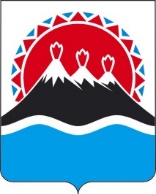 МИНИСТЕРСТВО ПО ДЕЛАМ МЕСТНОГО САМОУПРАВЛЕНИЯ И РАЗВИТИЮ КОРЯКСКОГО ОКРУГА КАМЧАТСКОГО КРАЯ(Министерство по делам МСУ и развитию КО Камчатского края)ПРИКАЗВ соответствии со статьей 19 Федерального закона от 05.04.2013 № 44-ФЗ «О контрактной системе в сфере закупок товаров, работ, услуг для обеспечения государственных и муниципальных нужд», постановлением Правительства Российской Федерации от 13.10.2014 № 1047 «Об Общих правилах определения нормативных затрат на обеспечение функций государственных органов, органов управления государственными внебюджетными фондами и муниципальных органов, определенных в соответствии с Бюджетным кодексом Российской Федерации наиболее значимых учреждений науки, образования, культуры и здравоохранения, включая соответственно территориальные органы и подведомственные казенные учреждения, а также Государственной корпорации по атомной энергии «Росатом», Государственной корпорации по космической деятельности «Роскосмос» и подведомственных им организаций», постановлением Правительства Российской Федерации от 11.02.2016 № 33-П «Об утверждении требований к порядку разработки и принятия правовых актов Камчатского края о нормировании в сфере закупок товаров, работ, услуг для обеспечения государственных нужд Камчатского края, содержанию указанных актов и обеспечению их исполнения», постановлением Правительства Камчатского края от 06.05.2021 № 174-П «Об утверждении Правил определения требований к закупаемым заказчиками отдельным видам товаров, работ, услуг (в том числе предельных цен товаров, работ, услуг), перечней и нормативов количества товаров, работ, услуг, их потребительских свойств и иных характеристик, применяемых при расчете нормативных затрат на обеспечение функций исполнительных органов Камчатского края, подведомственных им краевых государственных казенных, бюджетных учреждений и государственных унитарных предприятий Камчатского края при закупке ими отдельных видов товаров, работ и услуг»ПРИКАЗЫВАЮ:Утвердить:Порядок определения нормативных затрат на обеспечение функций Министерства по делам местного самоуправления и развитию Корякского округа Камчатского края согласно приложению 1 к настоящему приказу;Правила определения требований к закупаемым Министерством по делам местного самоуправления и развитию Корякского округа Камчатского края отдельным видам товаров, работ, услуг (в том числе предельных цен товаров, работ, услуг) согласно приложению 2 к настоящему приказу (далее - Правила);Перечень, нормативы количества, потребительские свойства и характеристики средств и услуг связи, программного обеспечения, сетевого оборудования и отдельных материально-технических ресурсов в сфере информационно-коммуникационных технологий согласно приложению 3 к настоящему приказу;Перечень, нормативы количества, потребительские свойства и характеристики мебели, рабочих станций, отдельных материально-технических ресурсов структурных подразделений Министерства по делам местного самоуправления и развитию Корякского округа Камчатского края, необходимых для обеспечения комфортных условий работы согласно приложению 4 к настоящему приказу; Перечень, нормативы количества, потребительские свойства и характеристики бумажной продукции и канцелярских принадлежностей согласно приложению 5 к настоящему приказу; Перечень, нормативы количества, потребительские свойства и характеристики хозяйственных товаров и товаров для бытовых нужд согласно приложению 6 к настоящему приказу.Установить, что указанные в пунктах 3 - 6 части 1 настоящего приказа нормативы распространяются на вновь приобретаемые товары, работы и услуги (далее - материально-технические ресурсы) с учетом их наличия и норм износа.3. Запретить замену вычислительной техники и оргтехники до истечения гарантийного срока.4. Министерству по делам местного самоуправления и развитию Корякского округа Камчатского края планировать и осуществлять закупки материально-технических ресурсов для реализации полномочий в рамках закрепленных функций государственного управления с учетом нормативов, утвержденных настоящим приказом, в пределах лимитов бюджетных обязательств, предусмотренных на закупку товаров, работ, услуг.5. Признать утратившим силу приказ Министерства по делам местного самоуправления и развитию Корякского округа Камчатского края от 03.02.2021 № 22/1-П «Об утверждении нормативных затрат на обеспечение функций Министерства по делам местного самоуправления и развитию Корякского округа Камчатского края».6. Контроль за исполнением настоящего приказа оставляю за собой. 7. Настоящий приказ вступает в силу после дня его официального опубликования.Порядок определения нормативных затрат на обеспечение функций Министерства по делам местного самоуправления и развитию Корякского округа Камчатского края (далее – Порядок)Общие положенияНастоящий Порядок устанавливает правила определения нормативных затрат на обеспечение функций Министерства по делам местного самоуправления и развитию Корякского округа Камчатского края (далее - Министерство), в части закупок товаров, работ, услуг (далее - нормативные затраты).Общий объем затрат, связанных с закупкой товаров, работ, услуг, рассчитанный на основе нормативных затрат, не может превышать объем доведенных Министерству лимитов бюджетных средств на закупку товаров, работ, услуг в рамках исполнения бюджета Камчатского края.Нормативные затраты применяются для обоснования закупок, наименования объектов которых включаются в планы - графики закупок в соответствии со статьей 18 Федерального закона от 05.04.2013 № 44-ФЗ «О контрактной системе в сфере закупок товаров, работ, услуг для обеспечения государственных и муниципальных нужд» (далее – Федеральный закон 
№ 44-ФЗ).Количество планируемых к приобретению товаров (основных средств и материальных запасов) определяется с учетом фактического наличия количества товаров, учитываемых на балансе у Министерства.В отношении товаров, относящихся к основным средствам, устанавливаются сроки их полезного использования в соответствии с требованиями законодательства Российской Федерации о бухгалтерском учете или исходя из предполагаемого срока их фактического использования. При этом предполагаемый срок фактического использования не может быть меньше срока полезного использования, определяемого в соответствии с требованиями законодательства Российской Федерации о бухгалтерском учете.Министерством может быть установлена периодичность выполнения (оказания) работ (услуг), если такая периодичность в отношении соответствующих работ (услуг) не определена нормативными правовыми (правовыми) актами Российской Федерации.При расчете нормативных затрат используется показатель расчетной численности основных работников Министерства, которая определяется с округлением до целого числа по формуле:где, 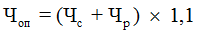  - фактическая численность государственных гражданских служащих Министерства;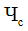  - фактическая численность работников, замещающих должности, не являющиеся должностями государственной гражданской службы Министерства;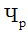 1,1 - коэффициент, который может быть использован на случай замещения вакантных должностей.8. Нормативные затраты включают в себя:затраты на информационно - коммуникационные технологии;затраты на дополнительное профессиональное образование служащих и работников;прочие затраты (в том числе затраты на закупку товаров, работ и услуг в целях оказания государственных услуг (выполнения работ) и реализации государственных функций.9. Нормативные затраты подлежат размещению в единой информационной системе в сфере закупок.2. Порядок определения нормативных затрат10. Нормативные затраты на обеспечение функций Министерства, применяемые при расчете объема затрат на информационно-коммуникационные технологии:затраты на приобретение основных средств:затраты на приобретение рабочих станций () определяются по формуле: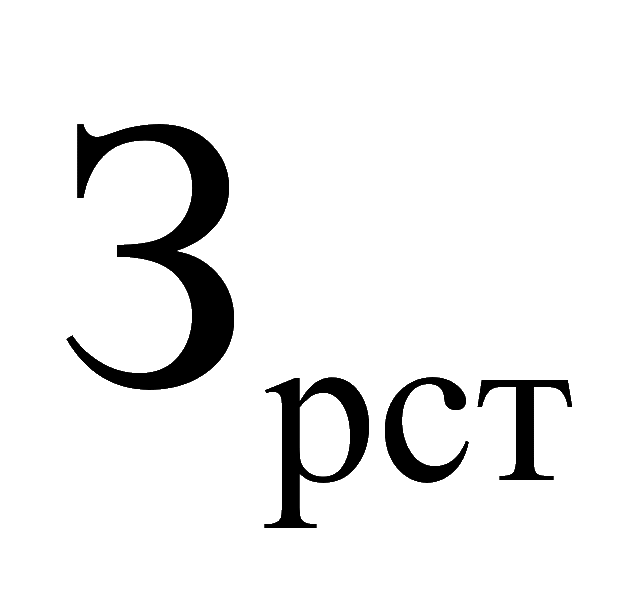 , где: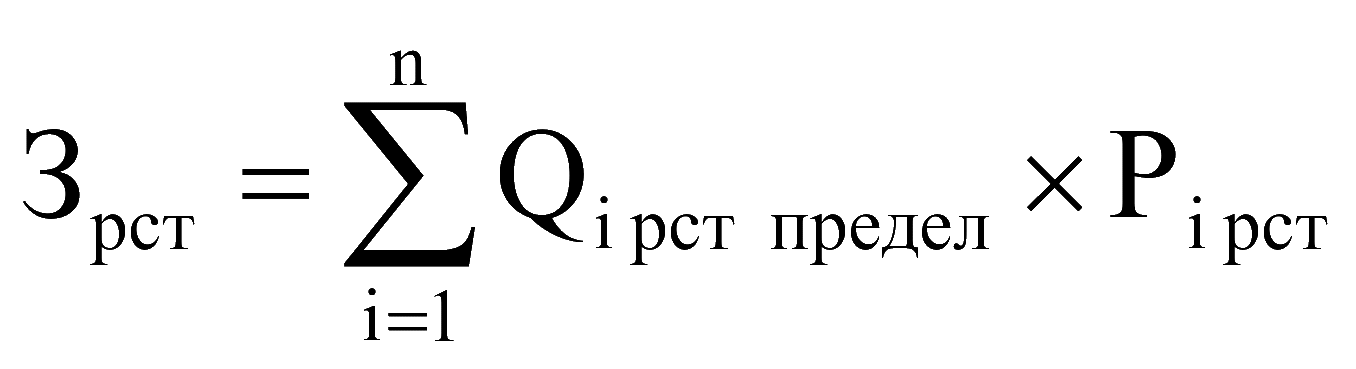  - количество рабочих станций по i-й должности, не превышающее предельное количество рабочих станций по i-й должности;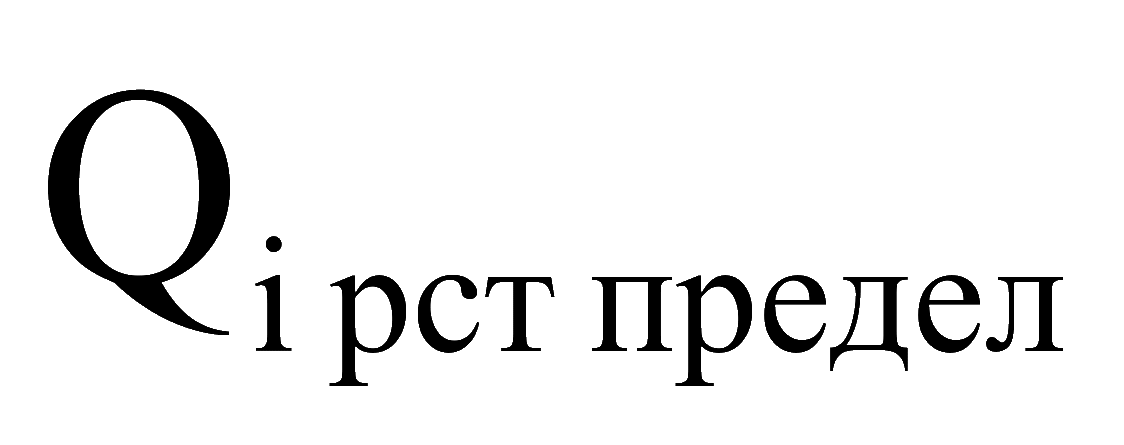  - цена приобретения одной рабочей станции по i-й должности.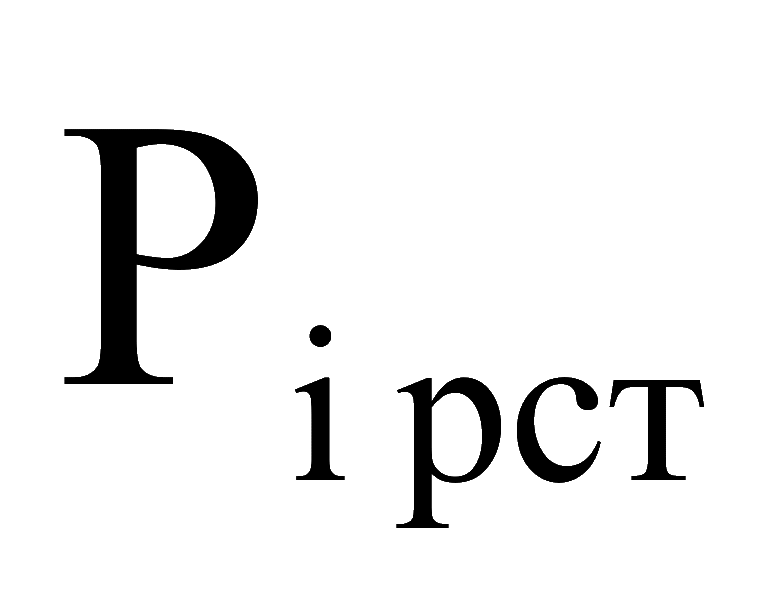 Нормативы количества и цены установлены в Приложении 2 к настоящему приказу.Предельное количество рабочих станций по i-й должности ( ) определяется по формуле: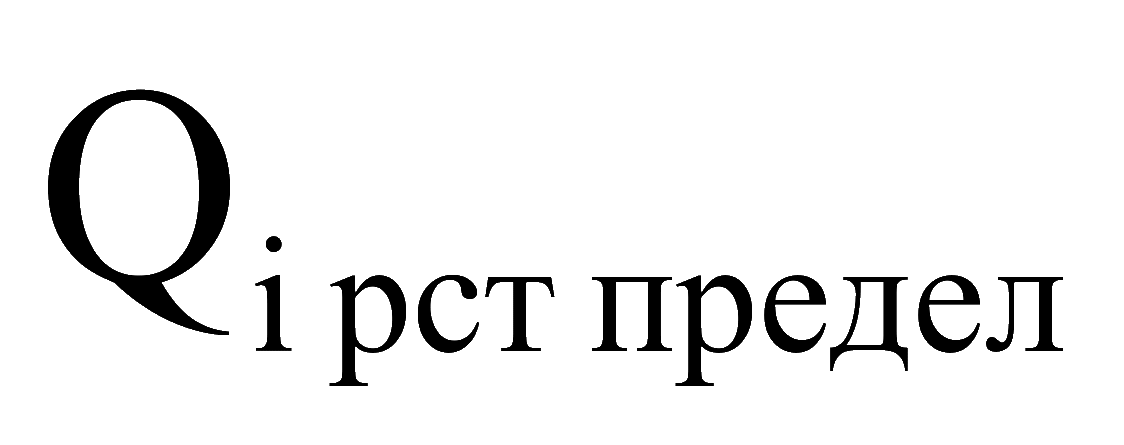 , где: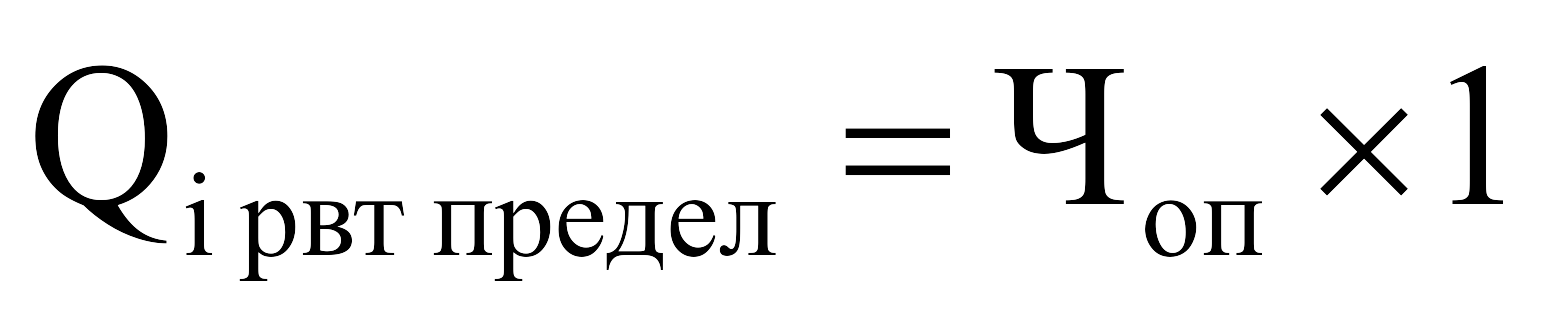 - расчетная численность основных работников.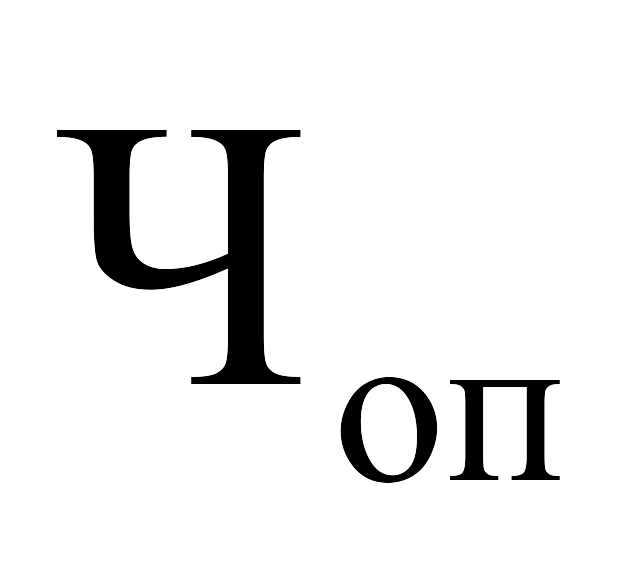 б) затраты на приобретение средств подвижной связи:, где: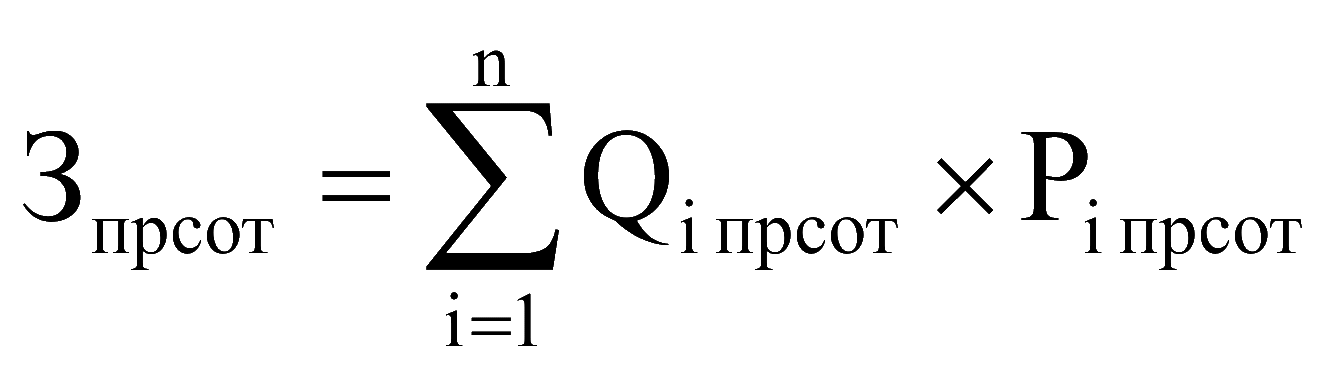 Qi прсот - планируемое к приобретению количество средств подвижной радиотелефонной связи по i-й должности;Pi прсот - стоимость 1 средства подвижной радиотелефонной связи для i-й должности в соответствии с нормативами.Нормативы количества и цены установлены в Приложении 2 к настоящему приказу.в) затраты на приобретение планшетных компьютеров: где: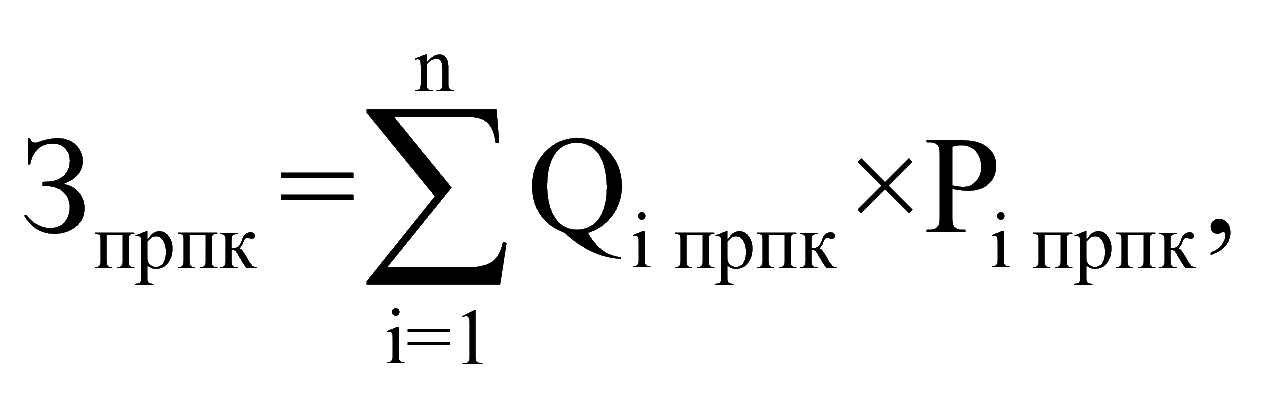 Qi прпк - планируемое к приобретению количество планшетных компьютеров по i-й должности;Pi прпк - цена 1 планшетного компьютера по i-й должности.Нормативы количества и цены установлены в Приложении 2 к настоящему приказу.г) затраты на приобретение ноутбуков: где:Сн – планируемое к приобретению количество ноутбуков;Pн – цена 1 ноутбука.Нормативы количества и цены установлены в Приложении 2 к настоящему приказу.д) затраты на приобретение принтеров, многофункциональных устройств и копировальных аппаратов (оргтехники) (Зпм) определяются по формуле: где: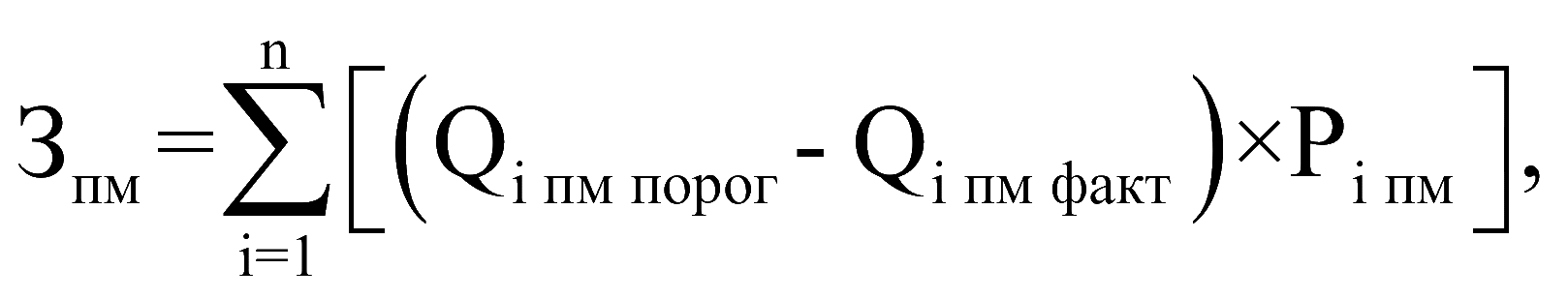 Qi пм порог - количество i-го типа принтера, многофункционального устройства и копировального аппарата (оргтехники);Qi пм факт - фактическое количество i-го типа принтера, многофункционального устройства и копировального аппарата (оргтехники);Pi пм - цена 1 i-го типа принтера, многофункционального устройства и копировального аппарата (оргтехники).Нормативы количества и цены установлены в Приложении 2 к настоящему приказу.е) затраты на приобретение источников бесперебойного питания (Зибп) определяются по формуле: где:Qибпi - количество i-х источников бесперебойного питания;Pибпi - цена i-го приобретаемого источника бесперебойного питания;Нормативы количества и цены установлены в Приложении 2 к настоящему приказу.ж) затраты на приобретение оборудования по обеспечению безопасности информации ( ) определяются по формуле: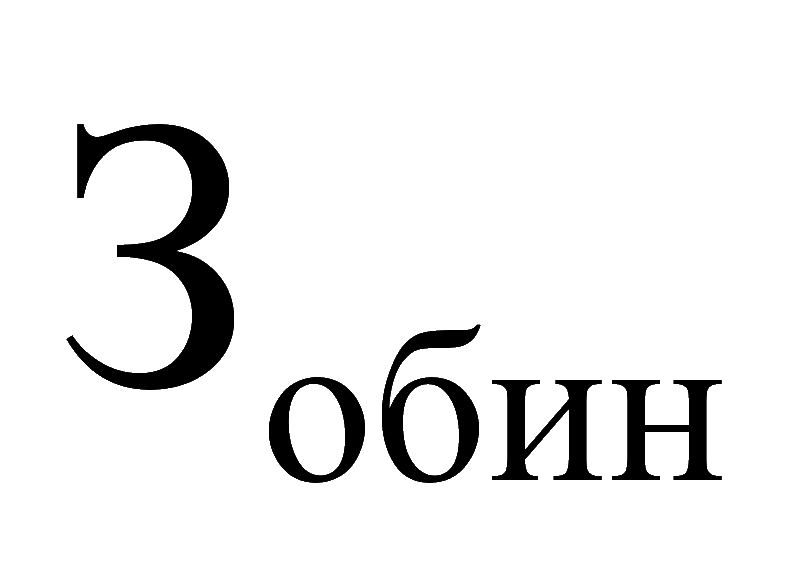 , где: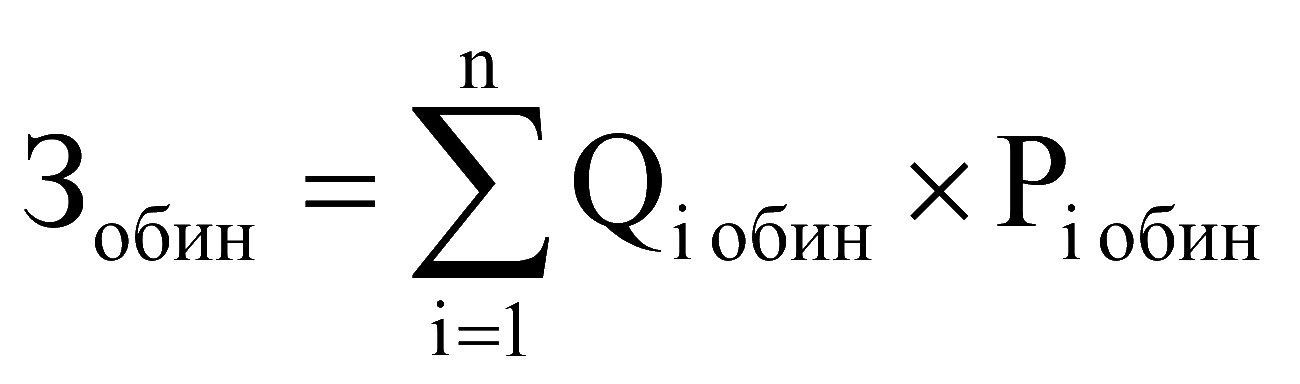  - количество i-го оборудования по обеспечению безопасности информации;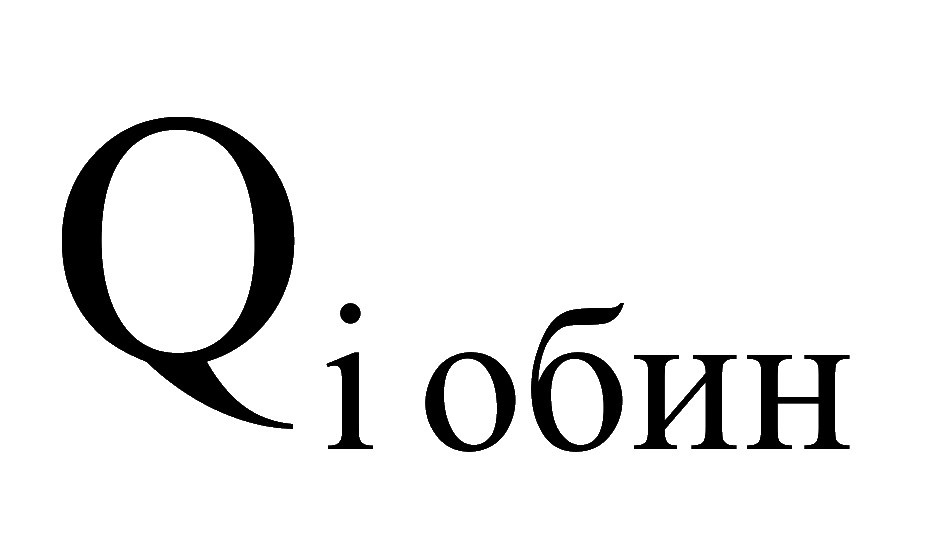  - цена приобретаемого i-го оборудования по обеспечению безопасности информации.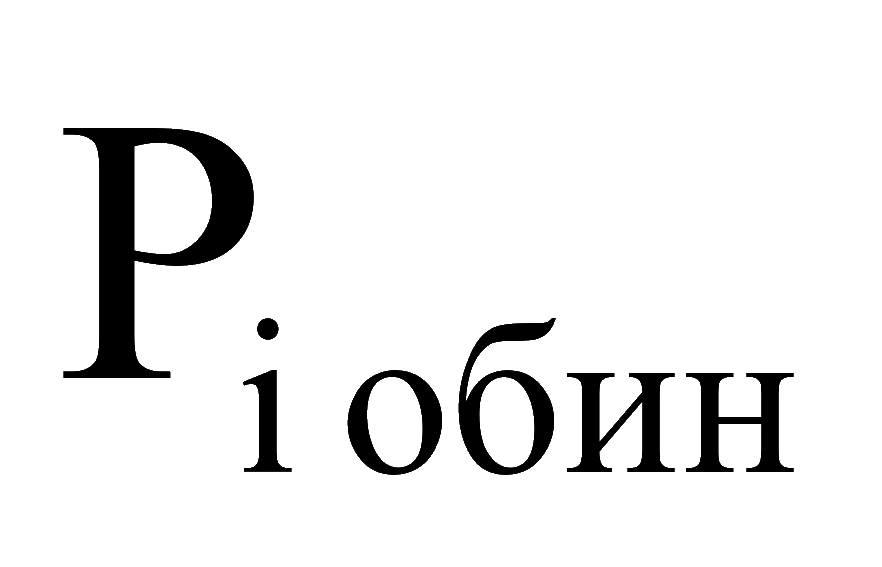 Нормативы количества и цены установлены в Приложении 2 к настоящему приказу.з) иные затраты, относящиеся к затратам на приобретение основных средств в сфере информационно-коммуникационных технологий ( ) определяются по формуле: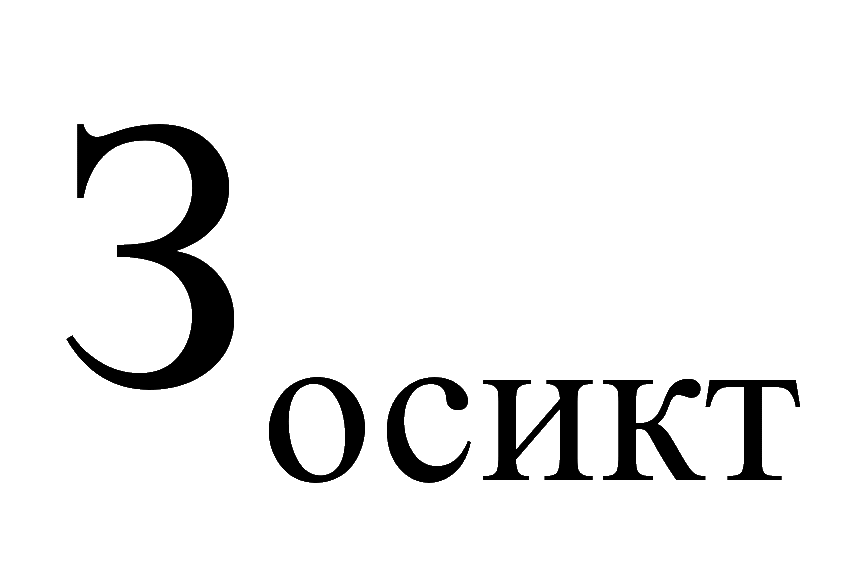 , где: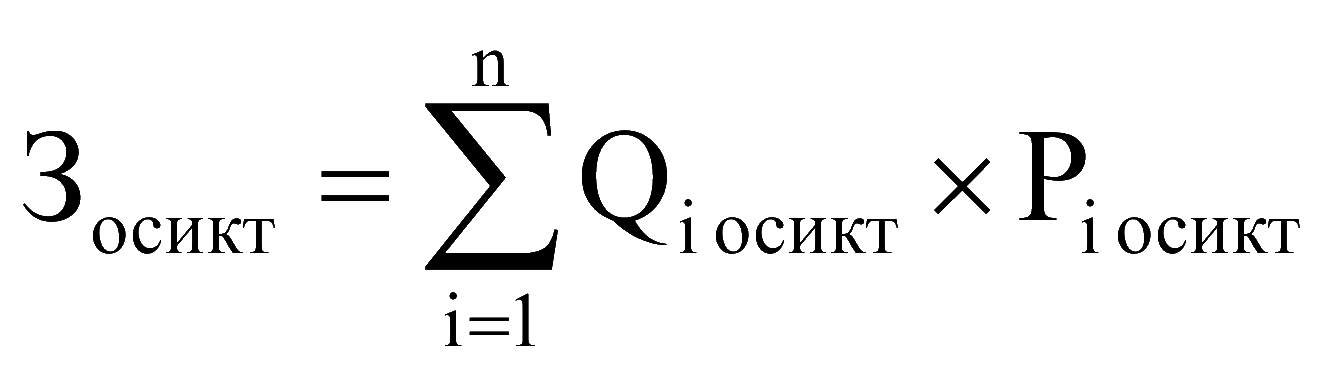  - количество i-го вида основных средств по i -й должности;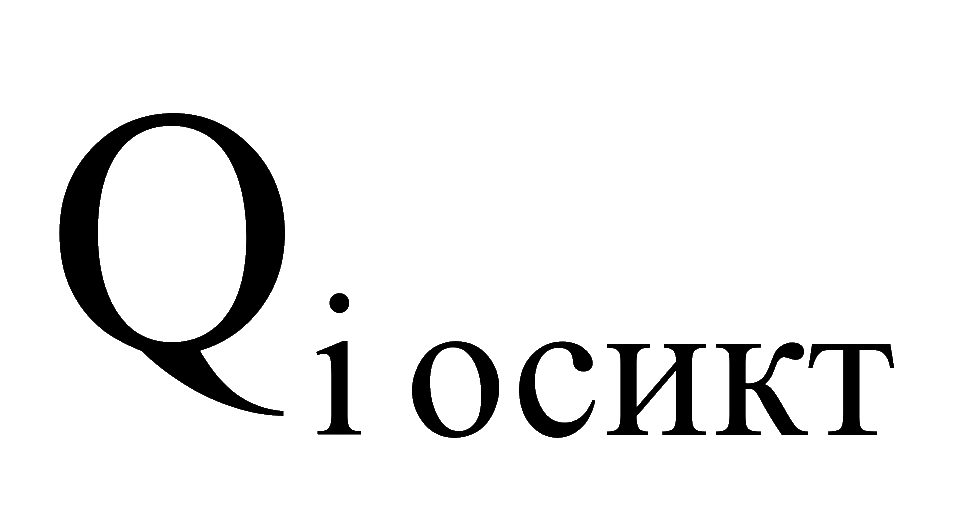  - цена одного i-го вида основных средств по i-й должности.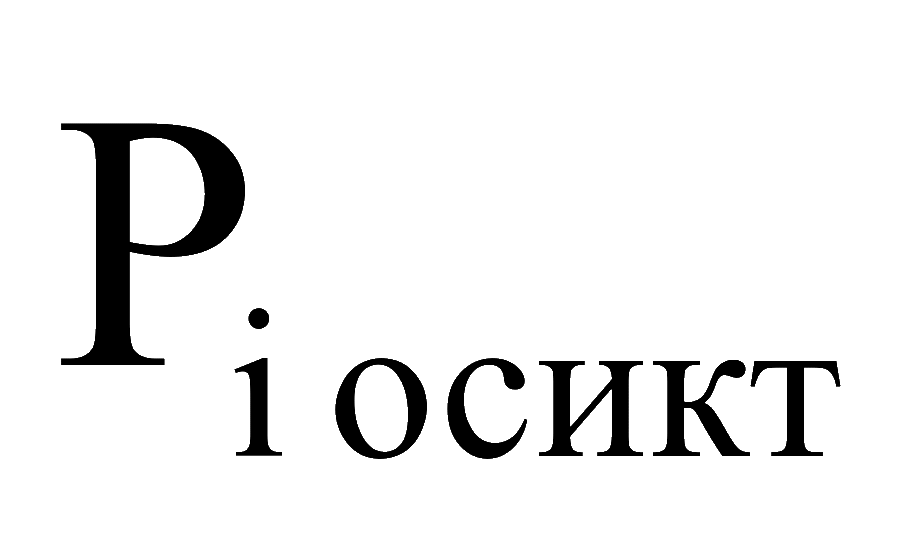 Нормативы количества и цены установлены в Приложении 2 к настоящему приказу.2) затраты на приобретение материальных запасов:а) затраты на приобретение мониторов (Змон) определяются по формуле: где: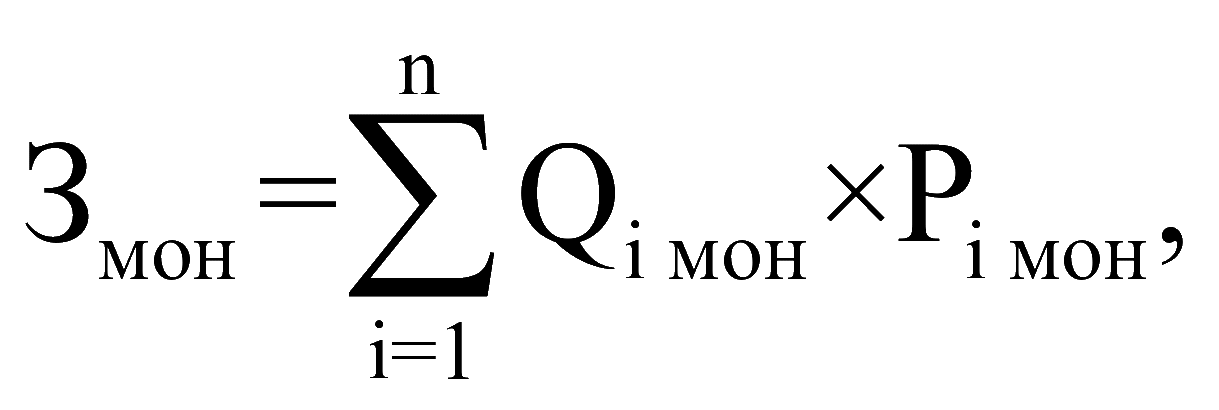 Qi мон - планируемое к приобретению количество мониторов для i-й должности;Pi мон - цена одного монитора для i-й должности.Нормативы количества и цены установлены в Приложении 2 к настоящему приказу.б) затраты на приобретение системных блоков (Зсб) определяются по формуле: где: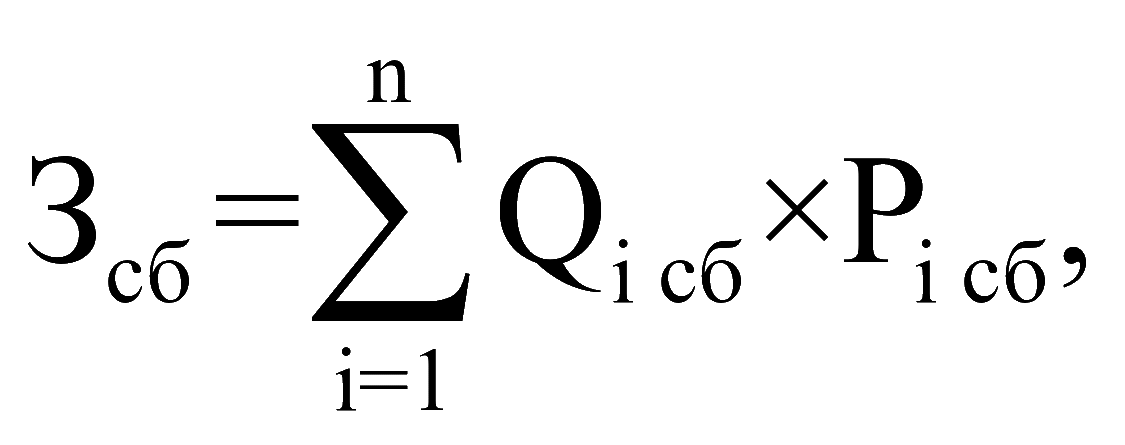 Qi сб - планируемое к приобретению количество i-х системных блоков;Pi сб - цена одного i-го системного блока.Нормативы количества и цены установлены в Приложении 2 к настоящему приказу.в) затраты на приобретение других запасных частей для вычислительной техники ( ) определяются по формуле: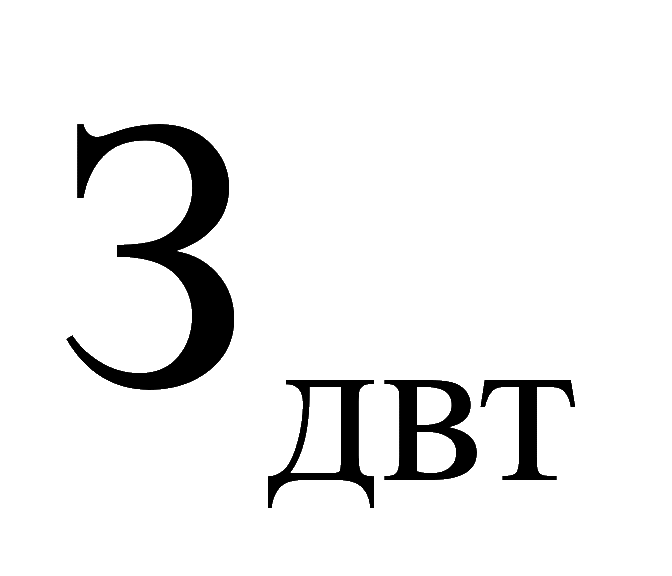 , где: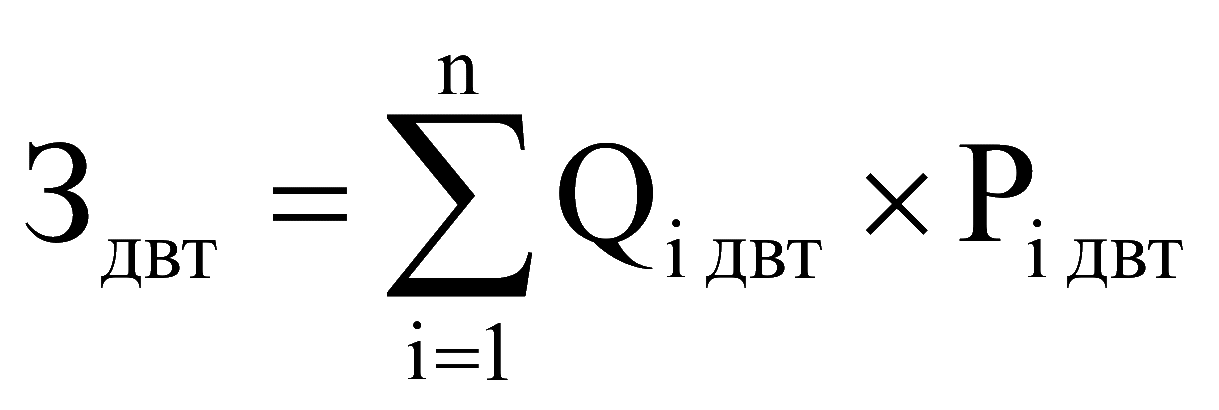  - количество i-х запасных частей для вычислительной техники;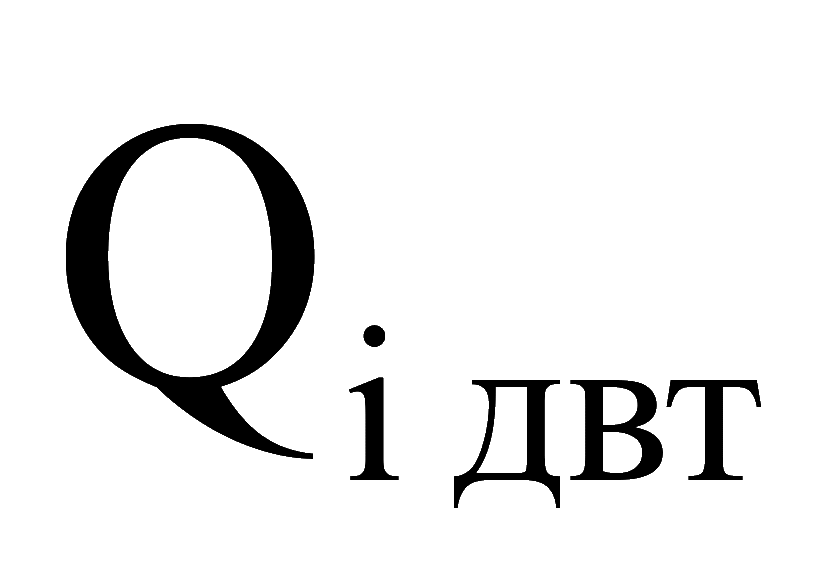  - цена 1 единицы i-й запасной части для вычислительной техники.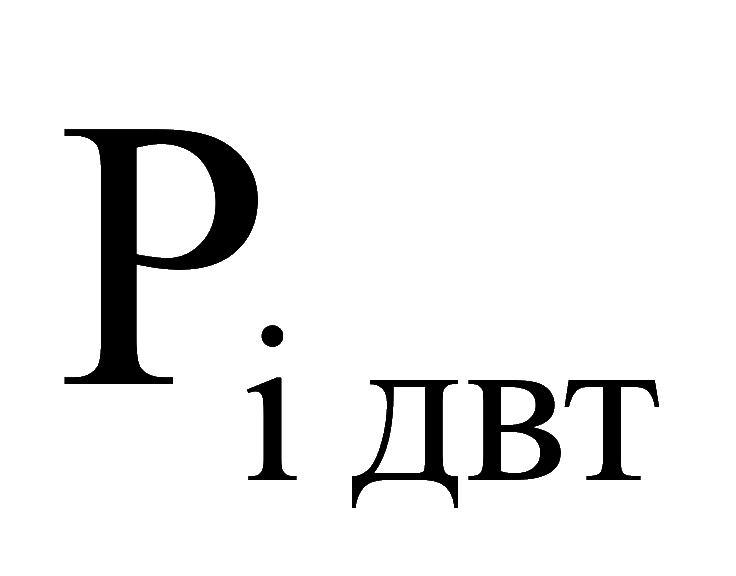 Нормативы количества и цены установлены в Приложении 2 к настоящему приказу.г) затраты на приобретение магнитных и оптических носителей информации ( ), определяются по формуле: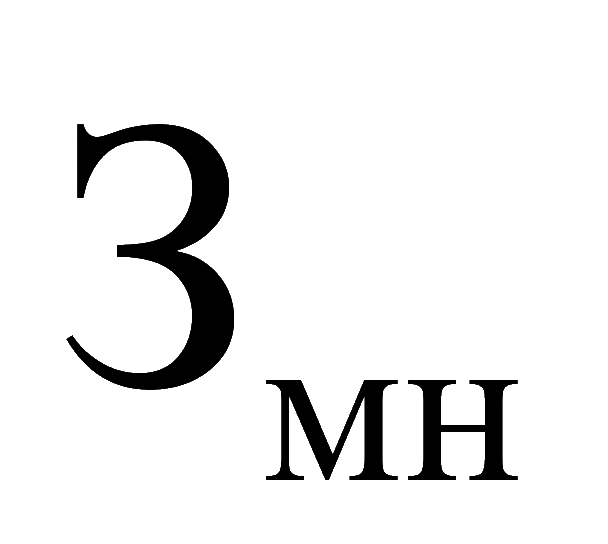 , где: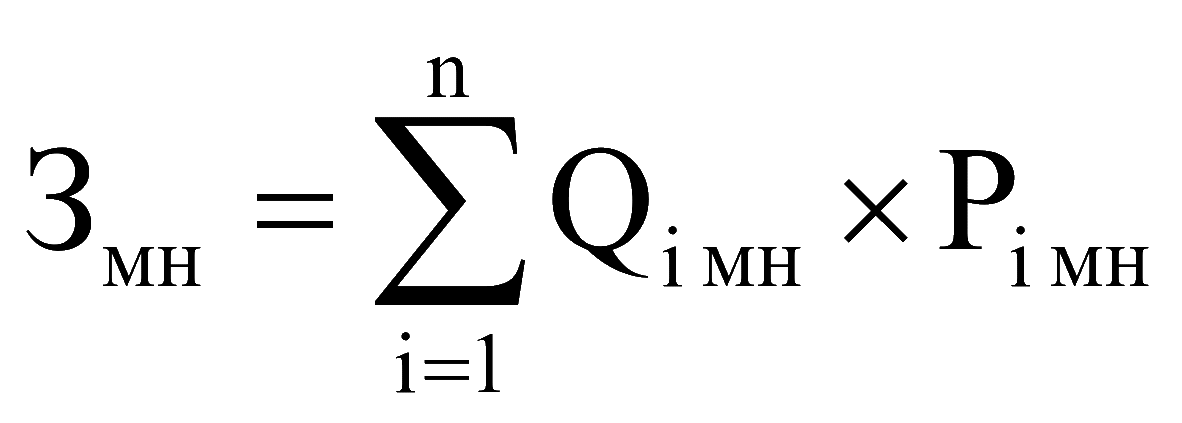  - количество носителей информации по i-й должности в соответствии с нормативами муниципальных органов;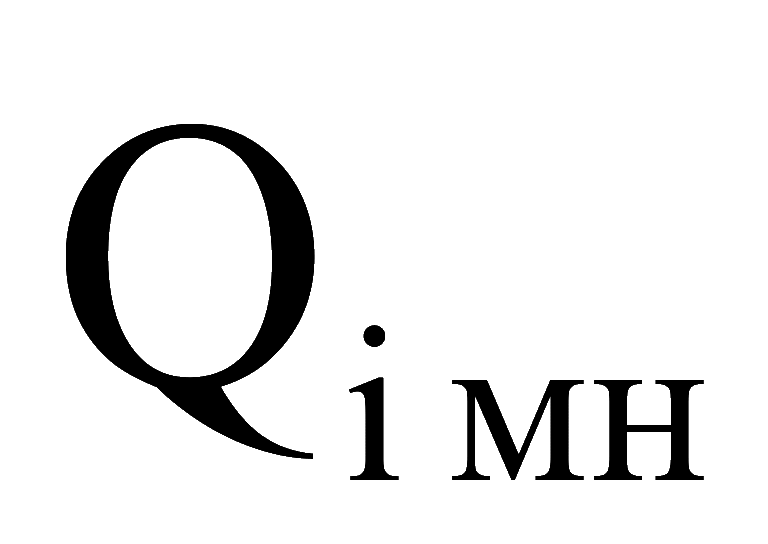  - цена 1 единицы носителя информации по i-й должности в соответствии с нормативами муниципальных органов.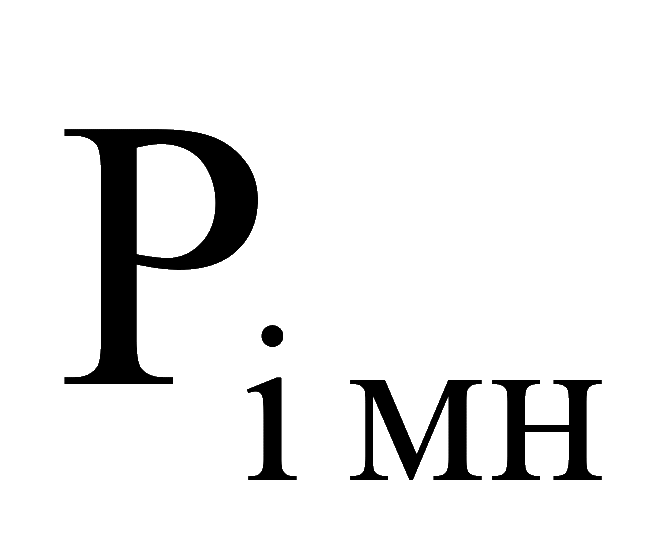 Нормативы количества и цены установлены в Приложении 2 к настоящему приказу.д) затраты на приобретение деталей для содержания принтеров, многофункциональных устройств и копировальных аппаратов (оргтехники)  определяются по формуле: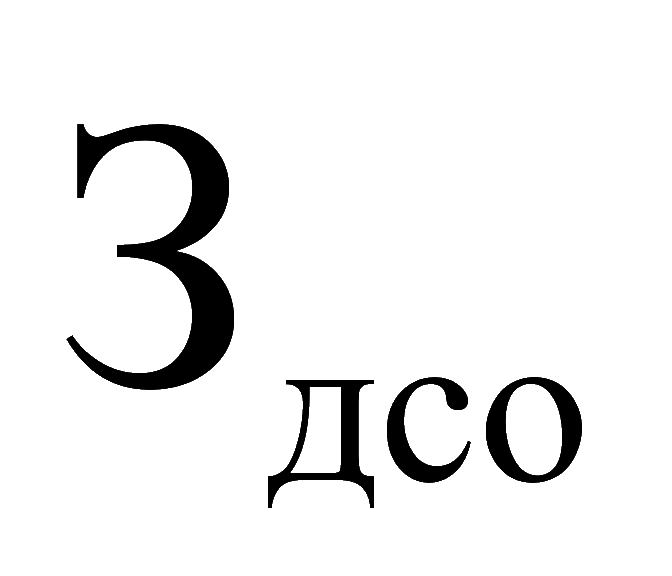 , где: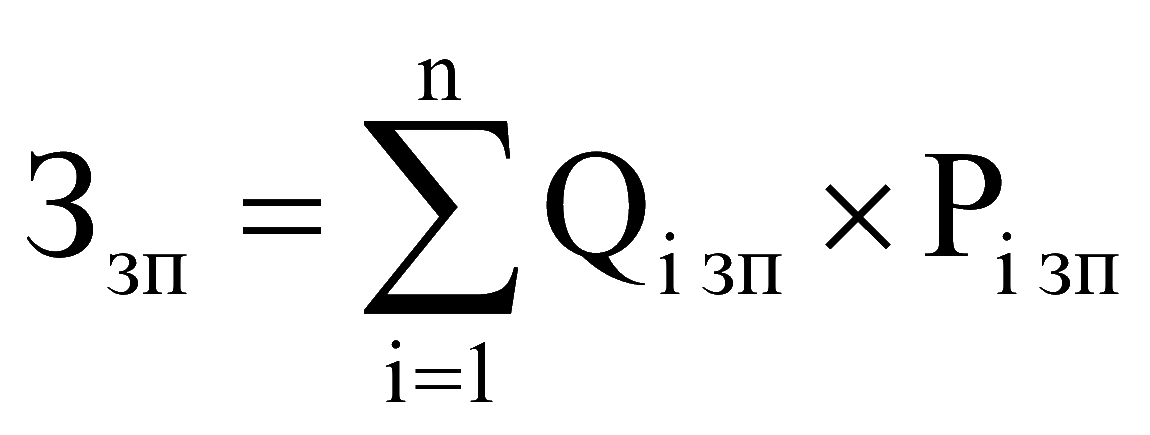  - количество i-х деталей (запасных частей) для принтеров, многофункциональных устройств, копировальных аппаратов (оргтехники);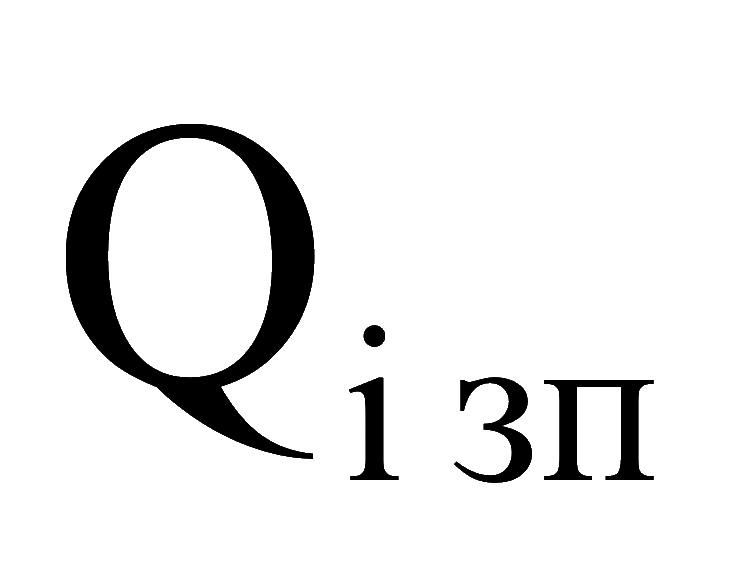  - цена 1 единицы i-й детали (запасной части).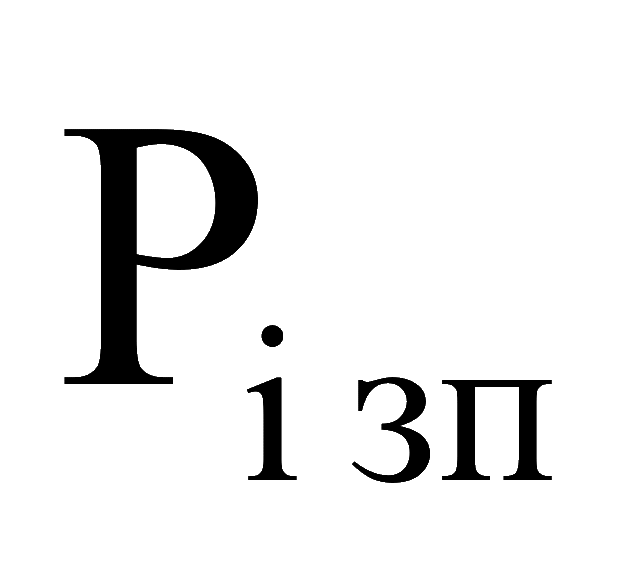 Нормативы количества и цены установлены в Приложении 2 к настоящему приказу.е) затраты на приобретение материальных запасов по обеспечению безопасности информации ( ) определяются по формуле: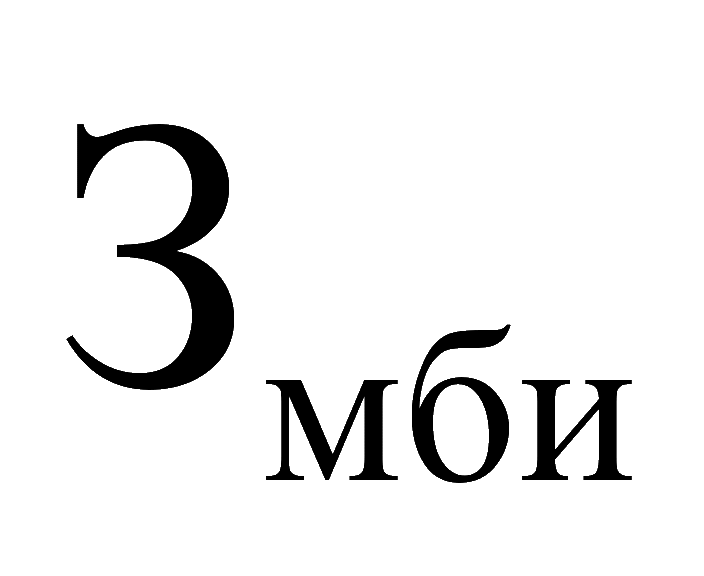 , где: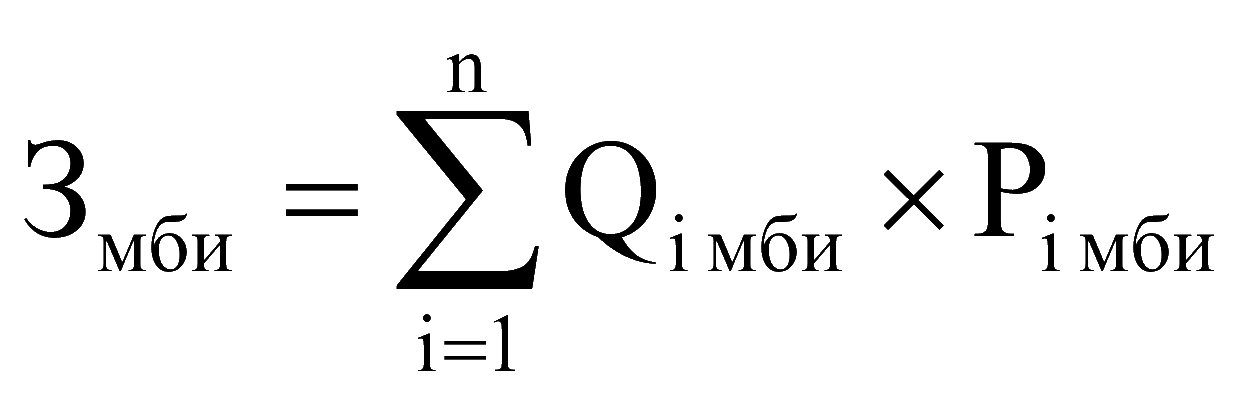 - количество i-го материального запаса;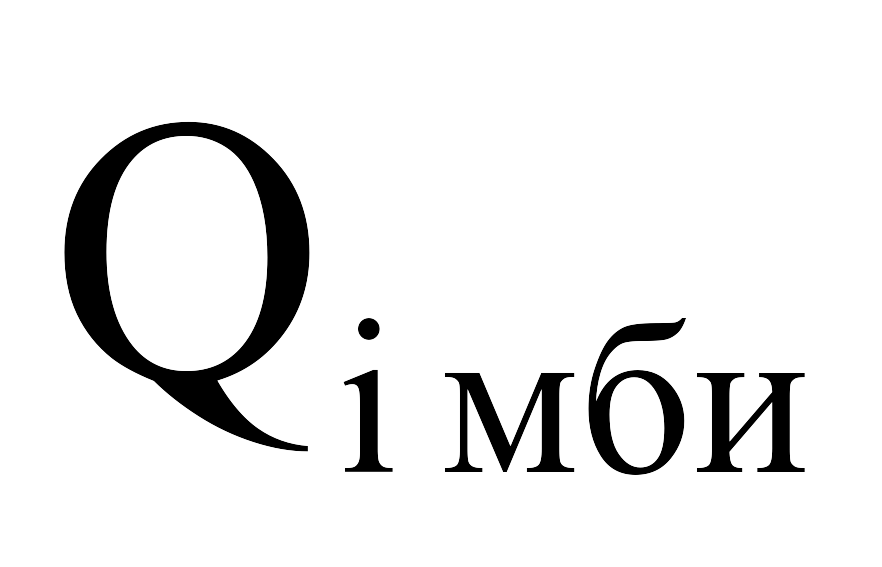  - цена 1 единицы i-го материального запаса.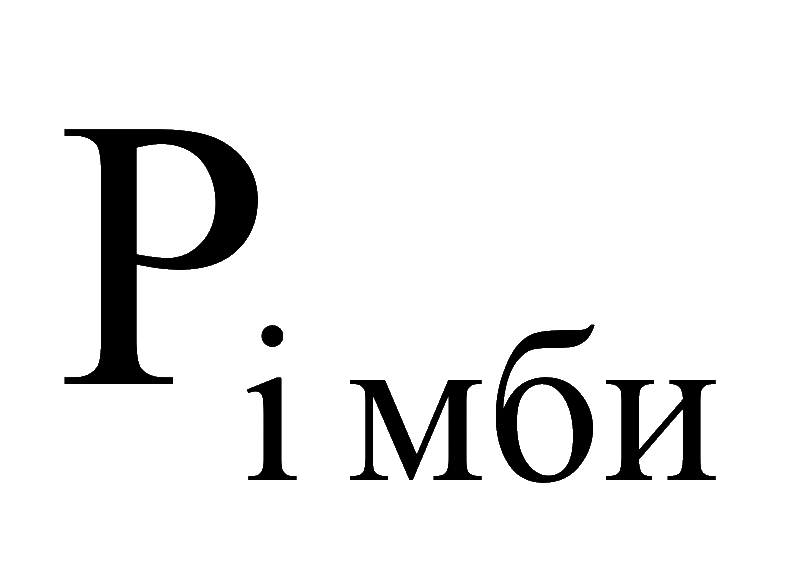 Нормативы количества и цены установлены в Приложении 2 к настоящему приказу.ж) иные затраты, относящиеся к затратам на приобретение материальных запасов в сфере информационно-коммуникационных технологий ( ), определяются по формуле: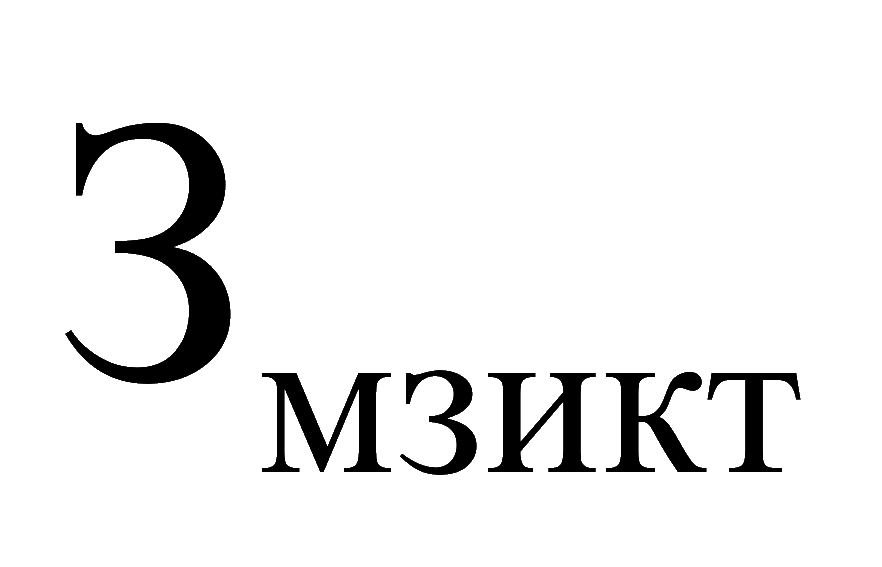 , где: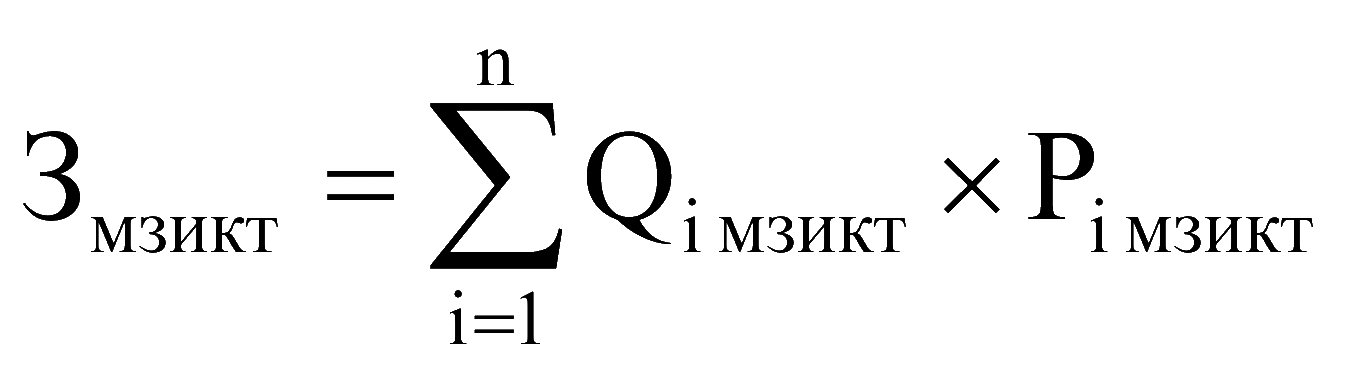  - количество i-го вида материальных запасов в сфере информационно-коммуникационных технологий;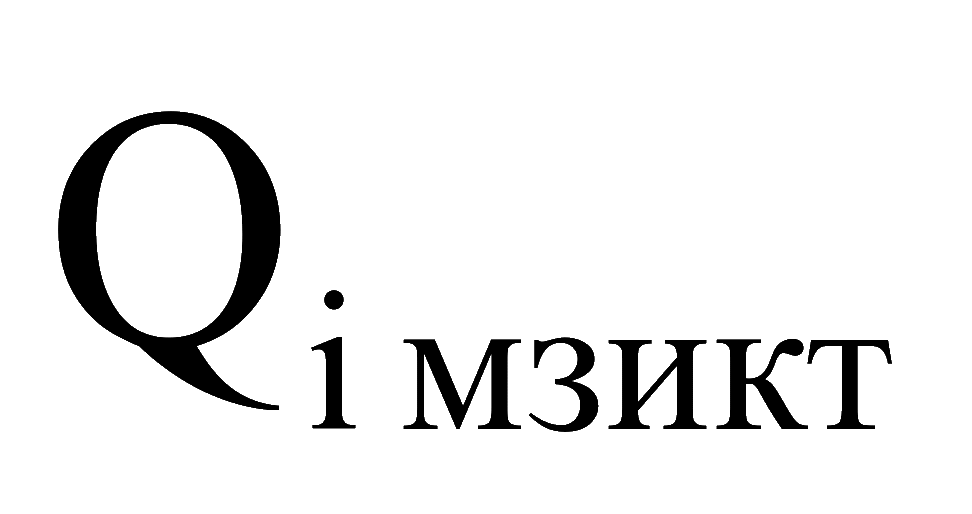  - цена 1 единицы i-го вида материальных запасов в сфере информационно-коммуникационных технологий.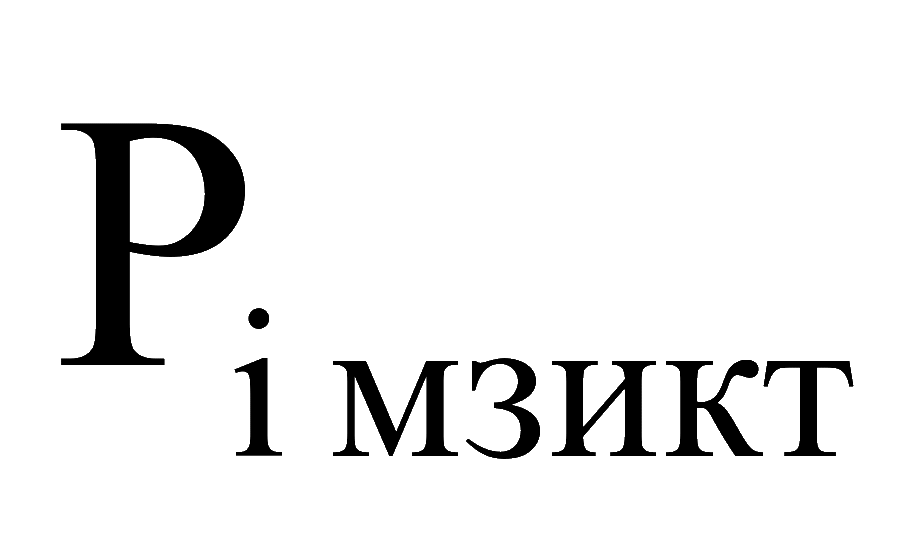 Нормативы количества и цены установлены в Приложении 2 к настоящему приказу.3) затраты на услуги связи:затраты на абонентскую плату ( ) определяются по формуле: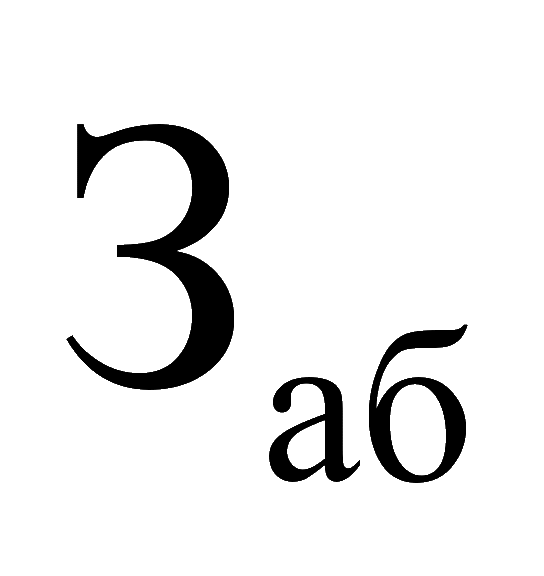 , где: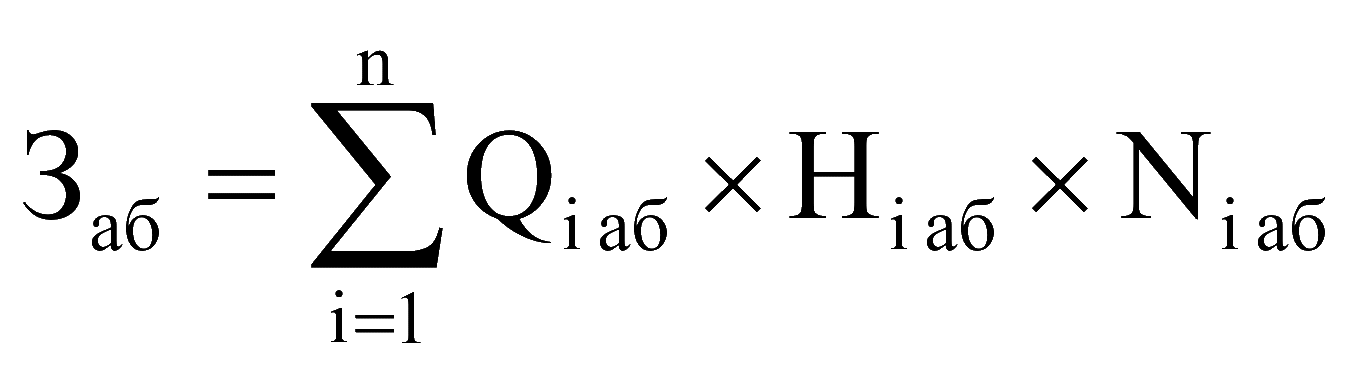  - количество абонентских номеров пользовательского (оконечного) оборудования, подключенного к сети местной телефонной связи, используемых для передачи голосовой информации (далее - абонентский номер для передачи голосовой информации) с i-й абонентской платой;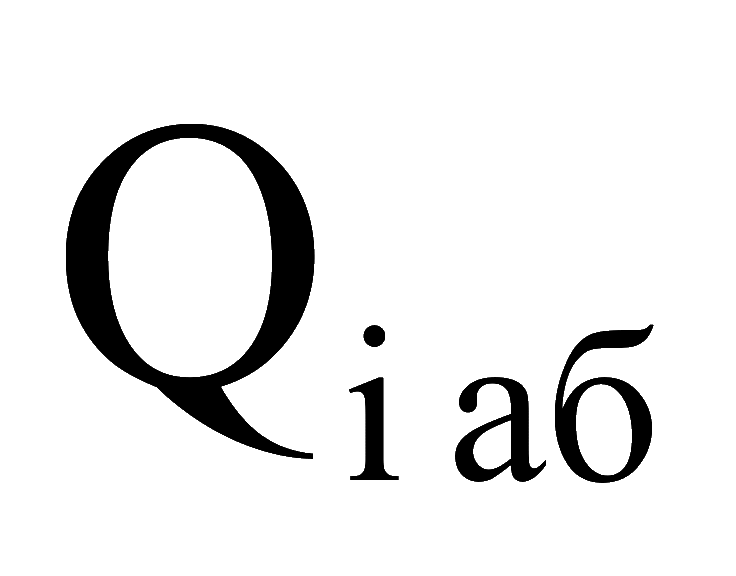  - ежемесячная i-я абонентская плата в расчете на 1 абонентский номер для передачи голосовой информации;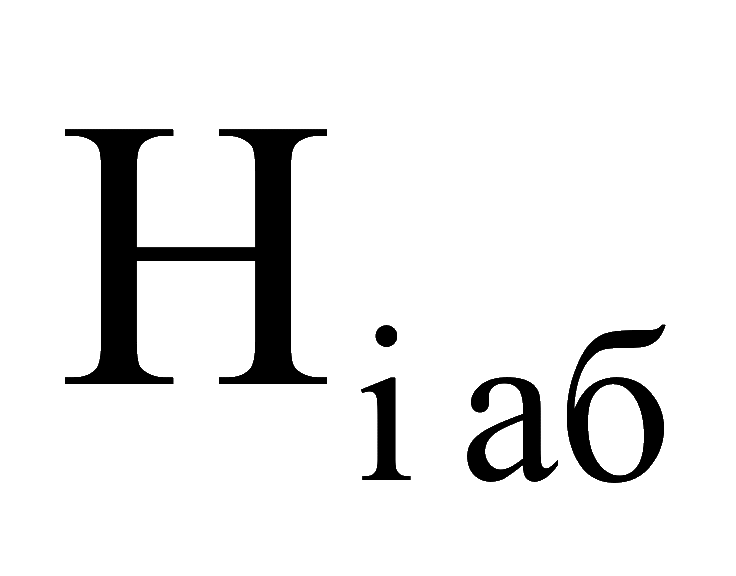  - количество месяцев предоставления услуги с i-й абонентской платой.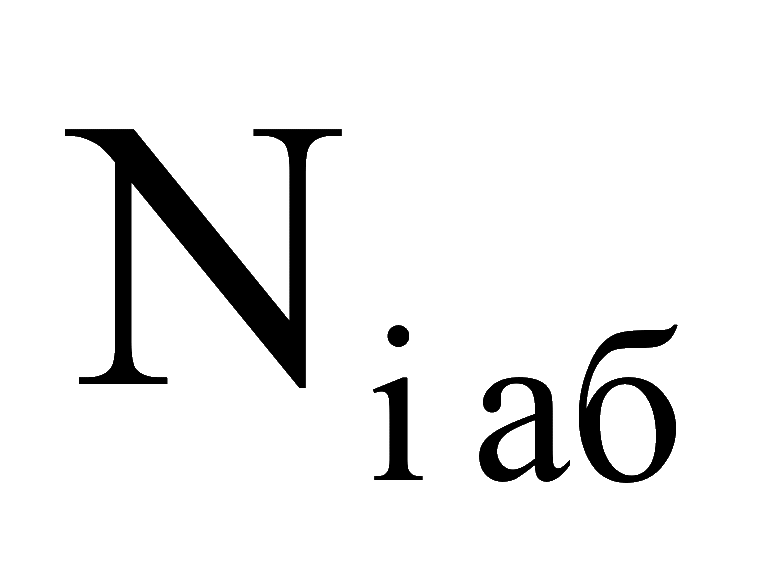 Нормативы количества и цены установлены в Приложении 2 к настоящему приказу.затраты на повременную оплату местных, междугородних и международных телефонных соединений ( ) определяются по формуле: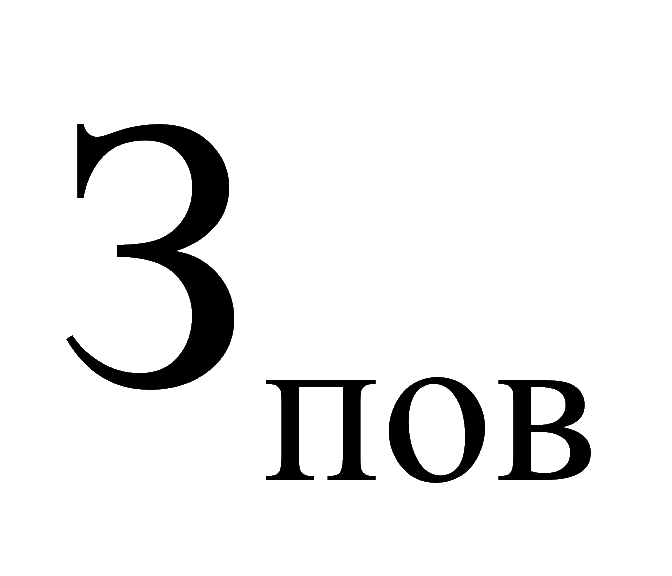 , где: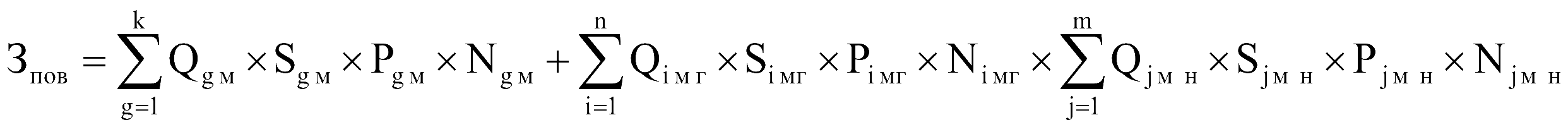  - количество абонентских номеров для передачи голосовой информации, используемых для местных телефонных соединений, с g-м тарифом;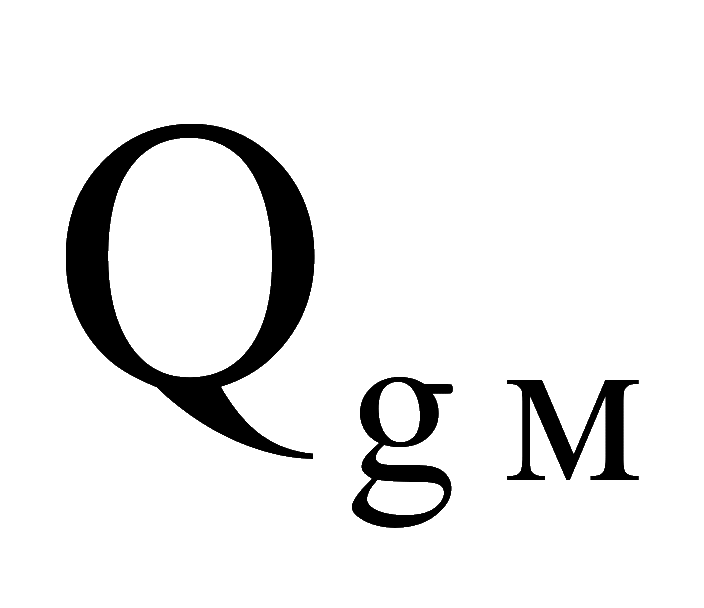  - продолжительность местных телефонных соединений в месяц в расчете на 1 абонентский номер для передачи голосовой информации по g-му тарифу;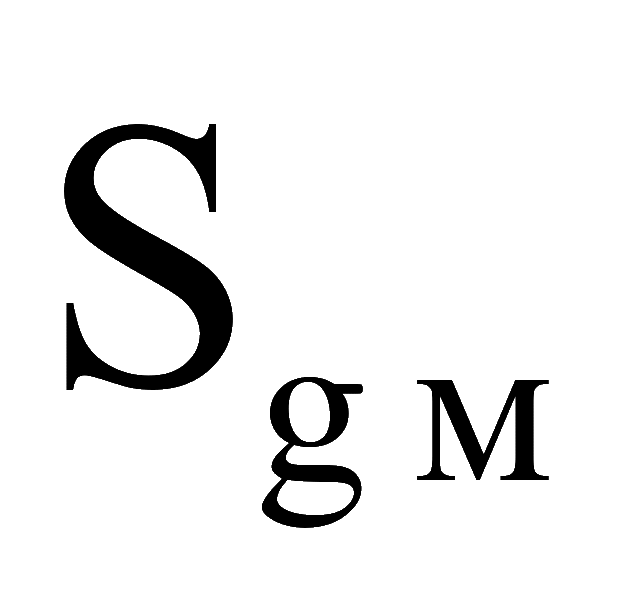  - цена минуты разговора при местных телефонных соединениях по 
g-му тарифу;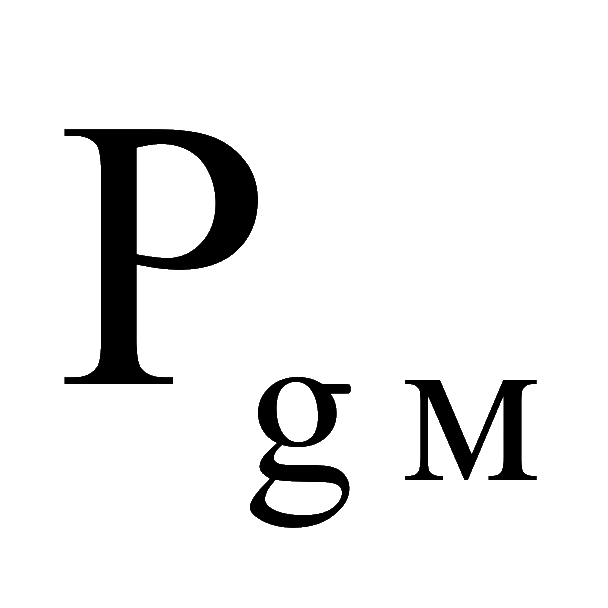  - количество месяцев предоставления услуги местной телефонной связи по g-му тарифу;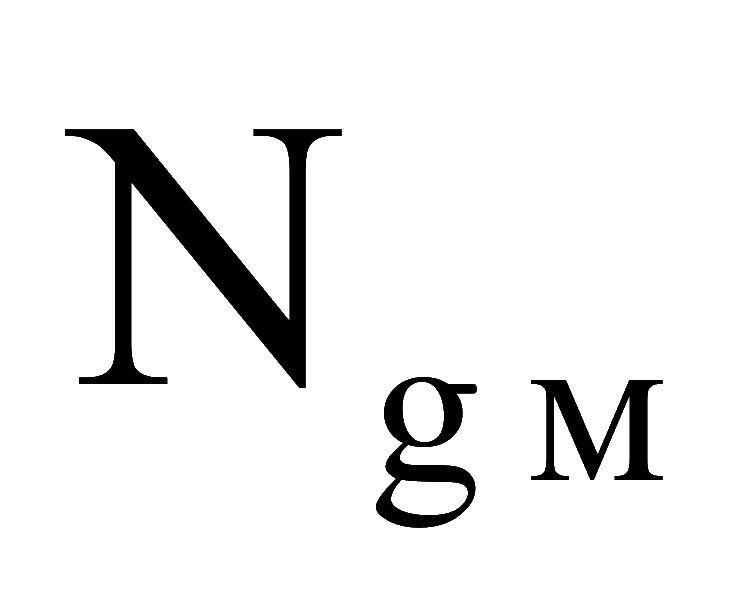  - количество абонентских номеров для передачи голосовой информации, используемых для междугородних телефонных соединений, с i-м тарифом;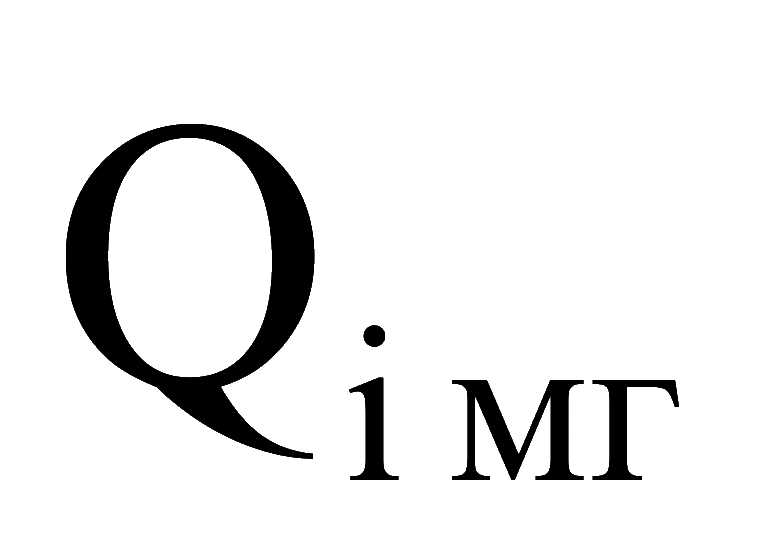  - продолжительность междугородних телефонных соединений в месяц в расчете на 1 абонентский телефонный номер для передачи голосовой информации по i-му тарифу;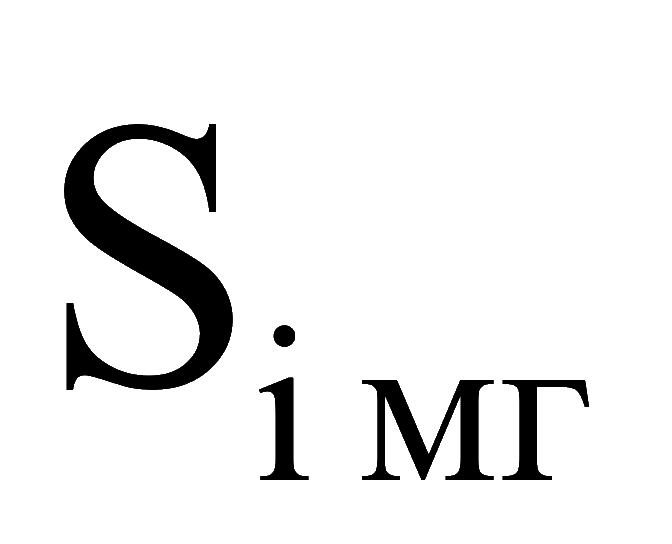  - цена минуты разговора при междугородних телефонных соединениях по i-му тарифу;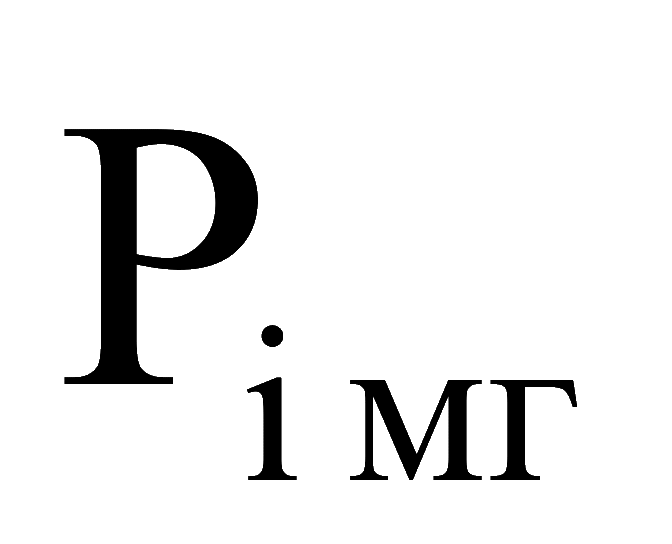  - количество месяцев предоставления услуги междугородней телефонной связи по i-му тарифу;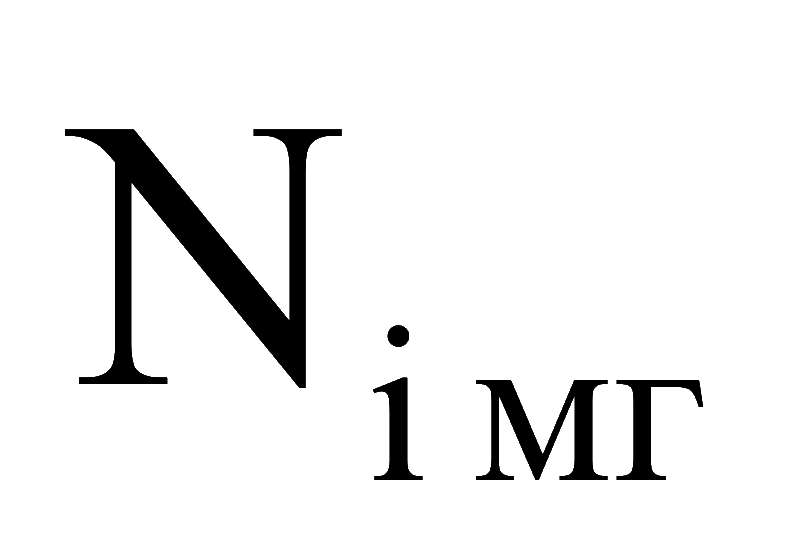  - количество абонентских номеров для передачи голосовой информации, используемых для международных телефонных соединений, с j-м тарифом;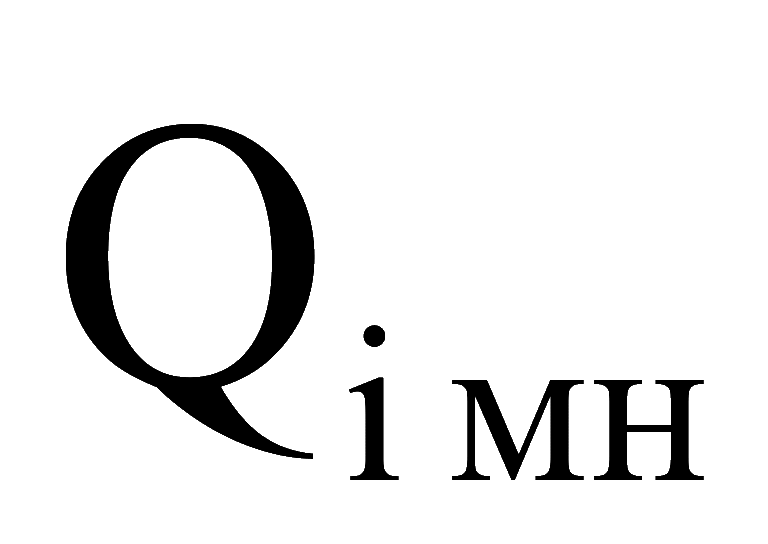  - продолжительность международных телефонных соединений в месяц в расчете на 1 абонентский номер для передачи голосовой информации по j-му тарифу;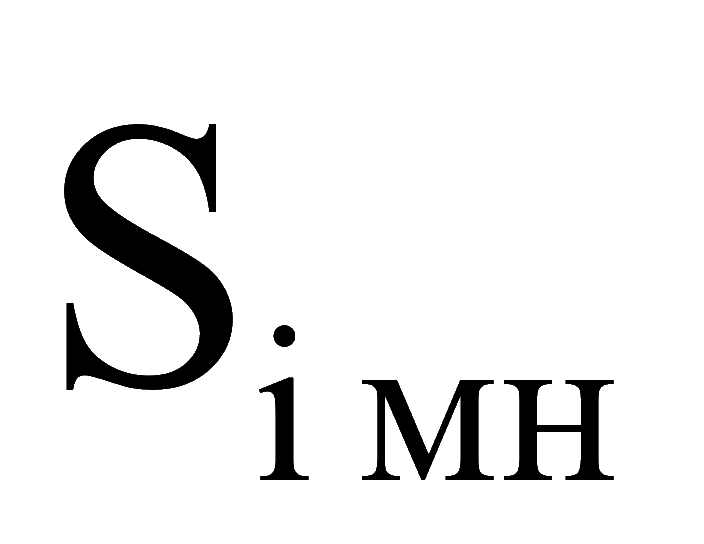  - цена минуты разговора при международных телефонных соединениях по j-му тарифу;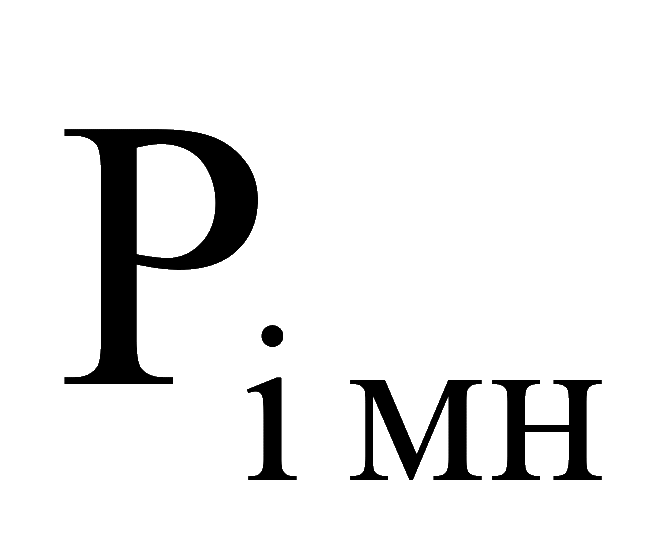  - количество месяцев предоставления услуги международной телефонной связи по j-му тарифу.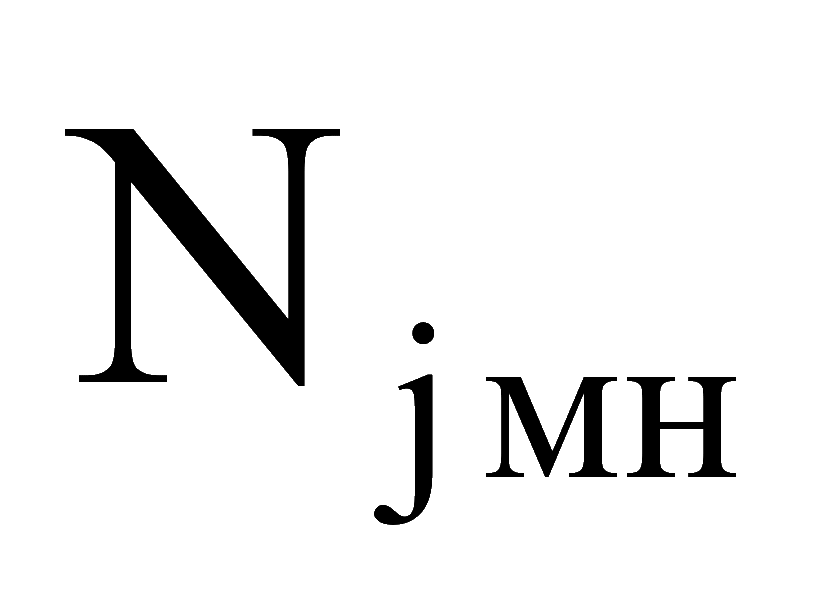 Нормативы количества и цены установлены в Приложении 2 к настоящему приказу.затраты на оплату услуг подвижной связи ( ) определяются по формуле: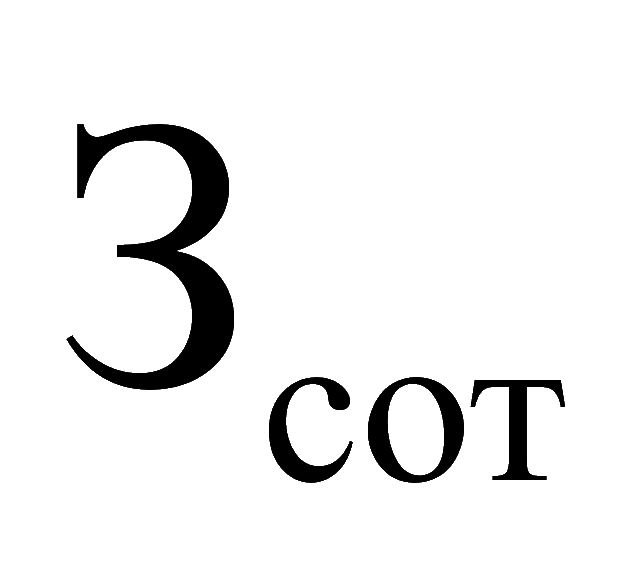 , где: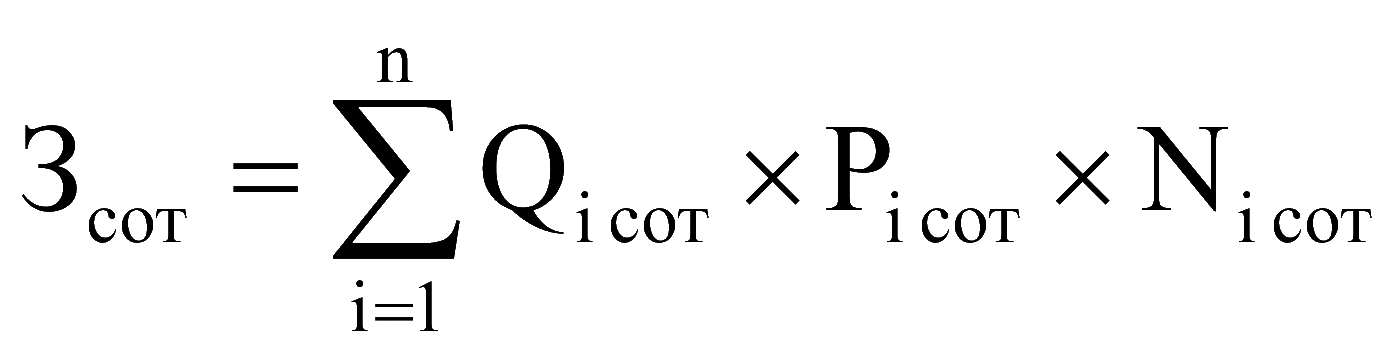  - количество абонентских номеров пользовательского (оконечного) оборудования, подключенного к сети подвижной связи (далее - номер абонентской станции) по i-й должности.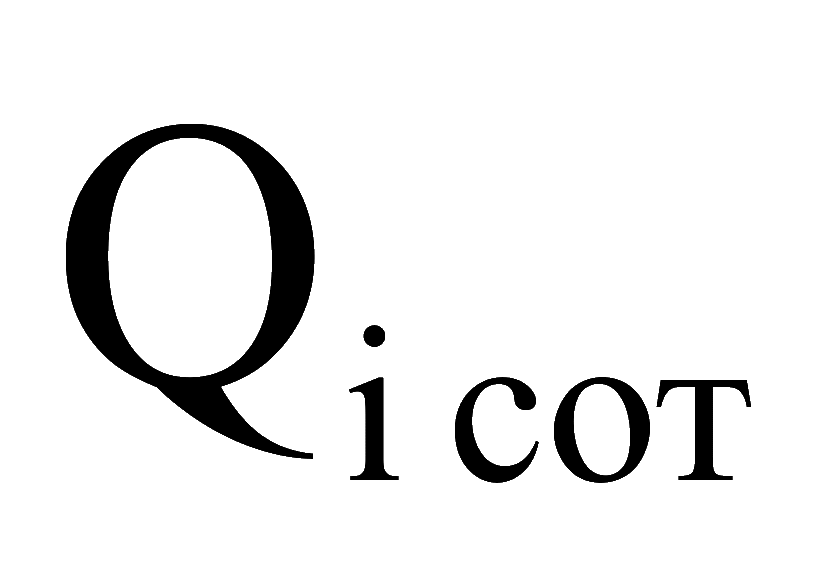  - ежемесячная цена услуги подвижной связи в расчете на 1 номер сотовой абонентской станции i-ой должности.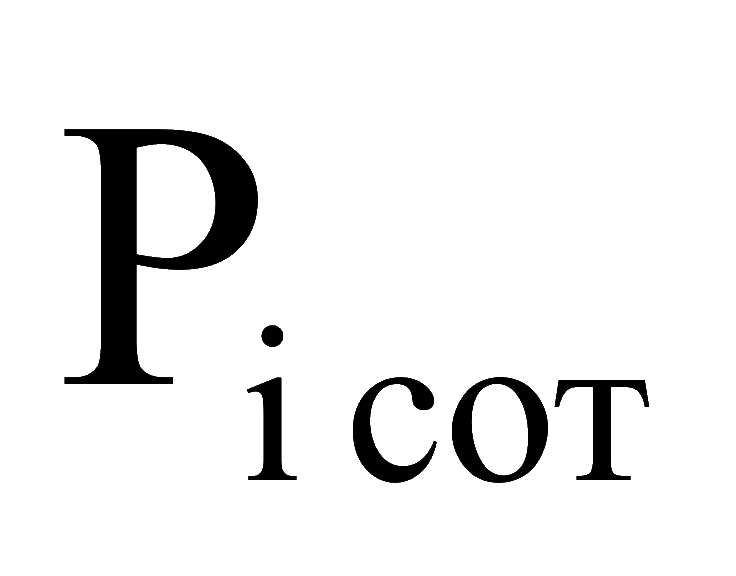  - количество месяцев предоставления услуги подвижной связи по 
i-й должности.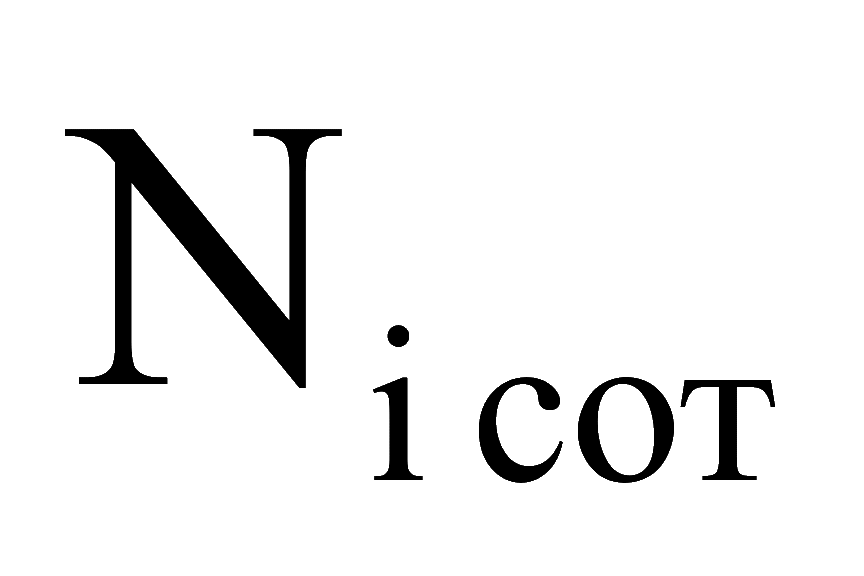 Нормативы количества и цены установлены в Приложении 2 к настоящему приказу.затраты на передачу данных с использованием информационно-телекоммуникационной сети «Интернет» (далее - сеть «Интернет») и услуги интернет-провайдеров для планшетных компьютеров ( ) определяются по формуле: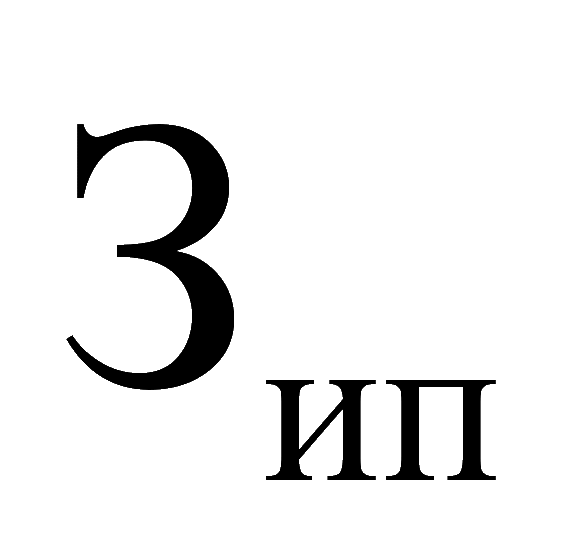 , где: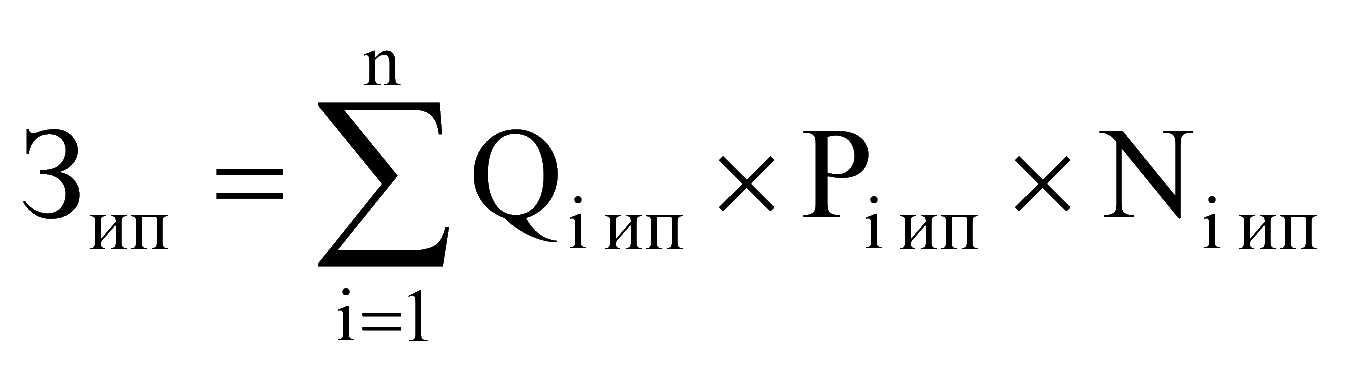  - количество SIM-карт по i-й должности;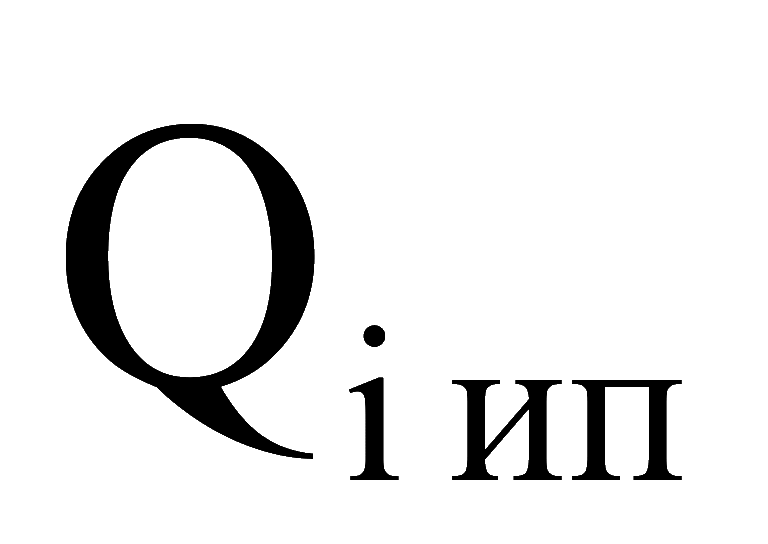  - ежемесячная цена в расчете на 1 SIM-карту по i-й должности;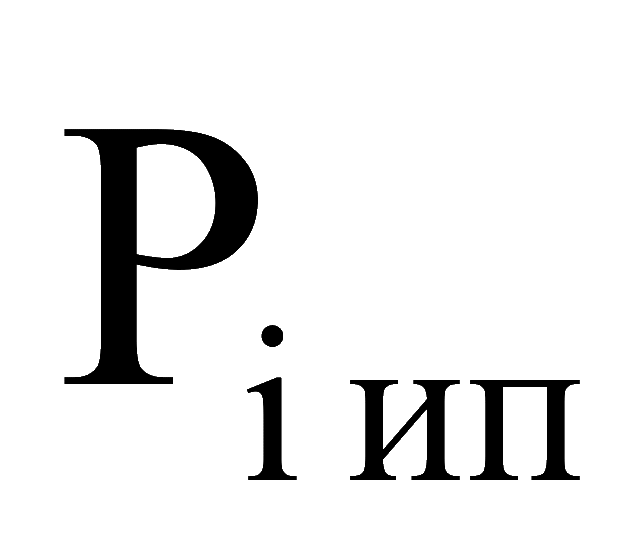  - количество месяцев предоставления услуги передачи данных по 
i-й должности.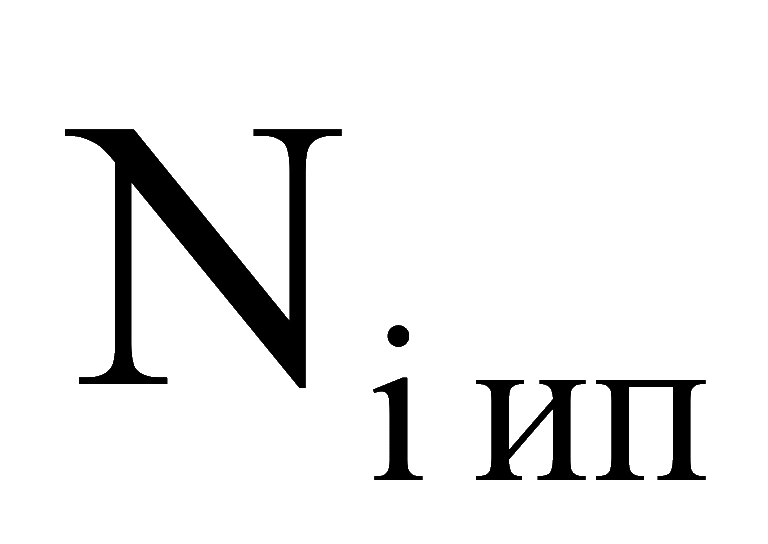 Нормативы количества и цены установлены в Приложении 2 к настоящему приказу.д) затраты на сеть «Интернет» и услуги интернет-провайдеров ( ) определяются по формуле: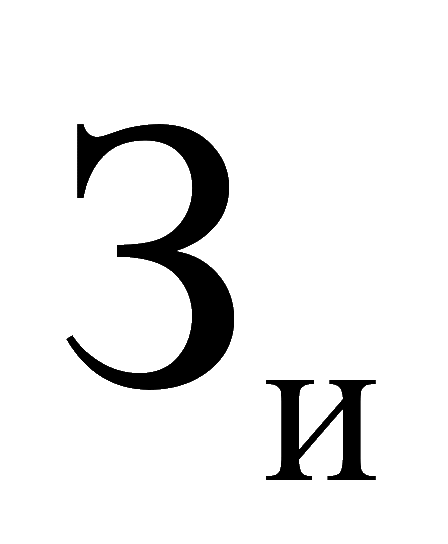 , где: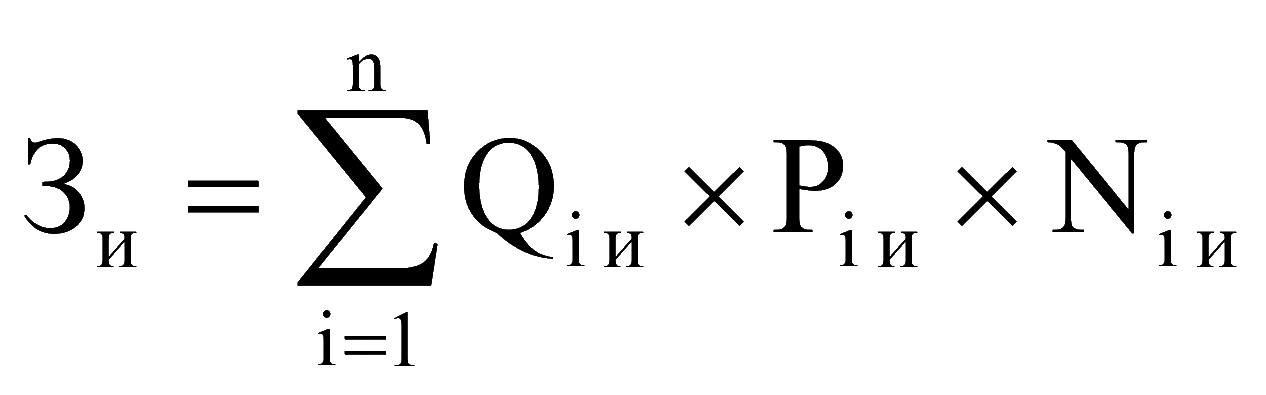  - количество каналов передачи данных сети «Интернет» с i-й пропускной способностью;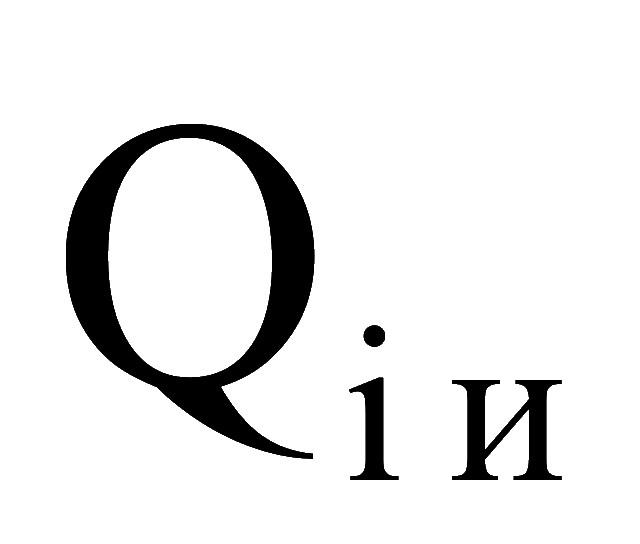  - месячная цена аренды канала передачи данных сети «Интернет» с 
i-й пропускной способностью;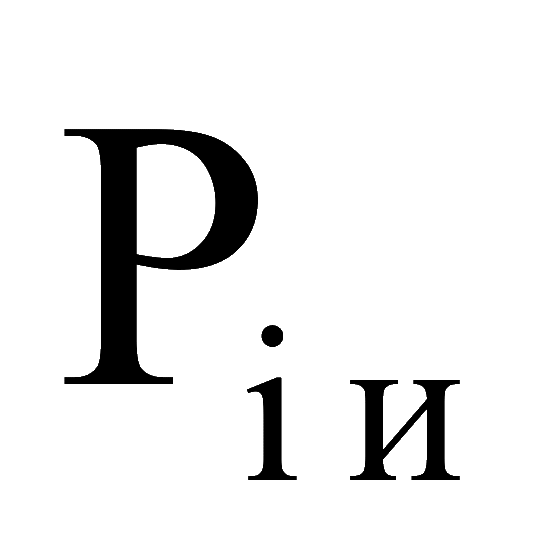  - количество месяцев аренды канала передачи данных сети «Интернет» с i-й пропускной способностью.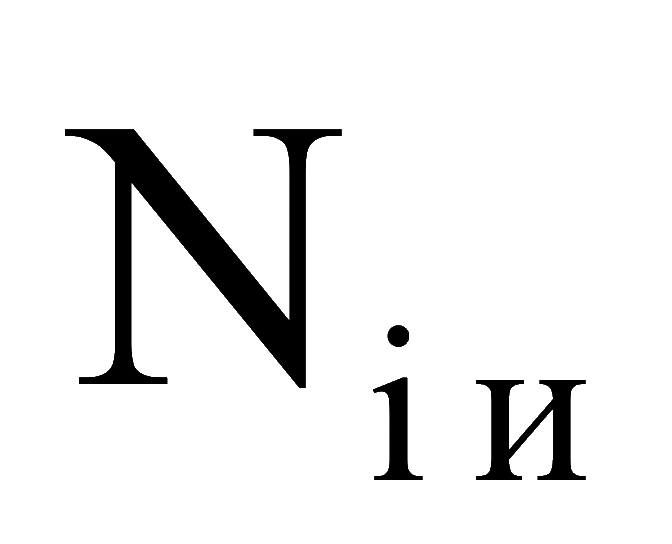 Нормативы количества и цены установлены в Приложении 2 к настоящему приказу.е) затраты на оплату иных услуг связи в сфере информационно-коммуникационных технологий ( ) определяются по формуле: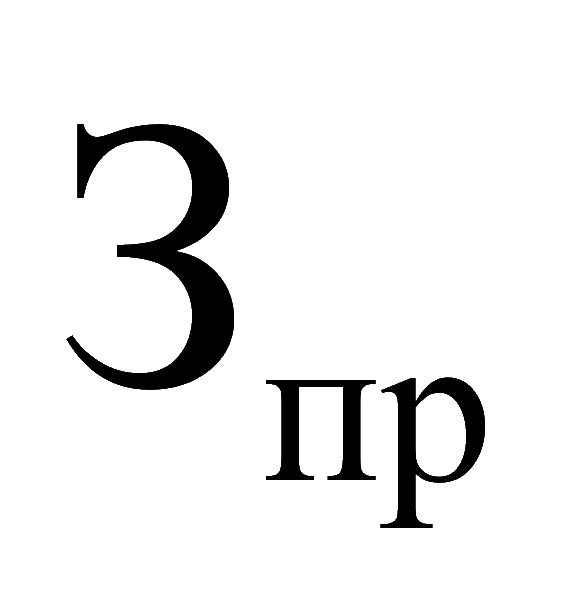 , где: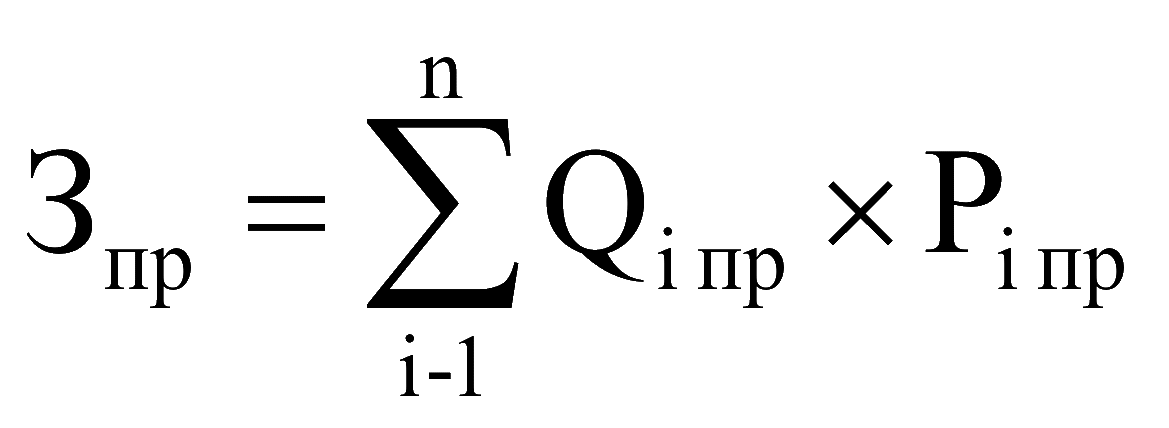  - объем i-й иной услуги связи в сфере информационно-коммуникационных технологий;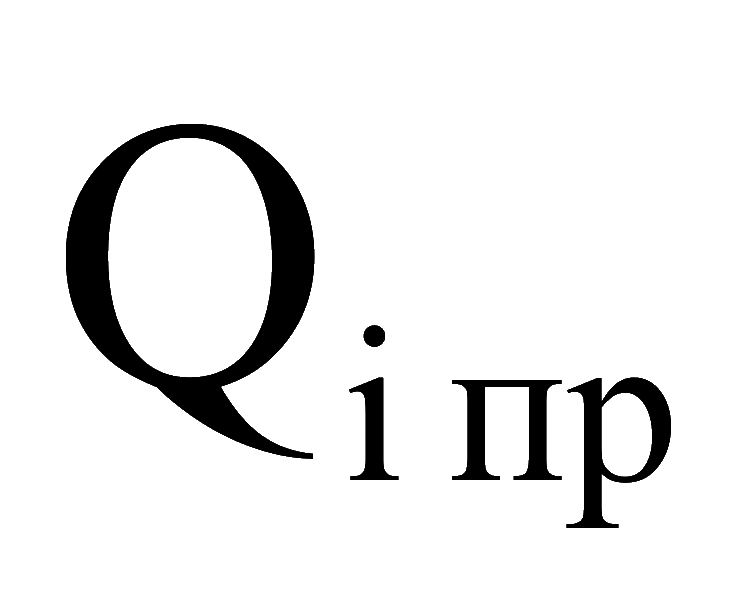  - цена i-й иной услуги связи.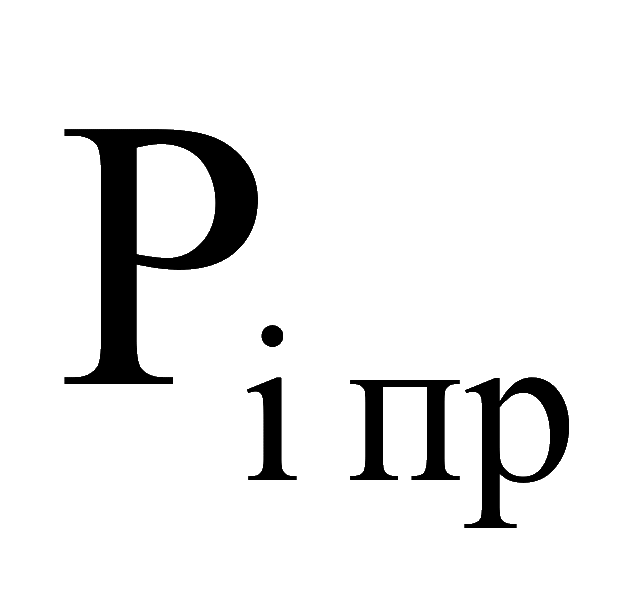 Нормативы количества и цены установлены в Приложении 2 к настоящему приказу.4) затраты на содержание имущества: затраты на техническое обслуживание и регламентно-профилактический ремонт вычислительной техники ( ) определяются по формуле: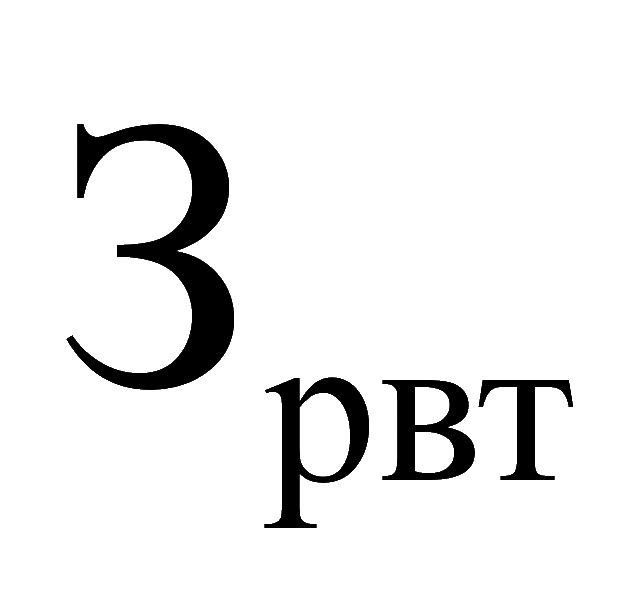 , где: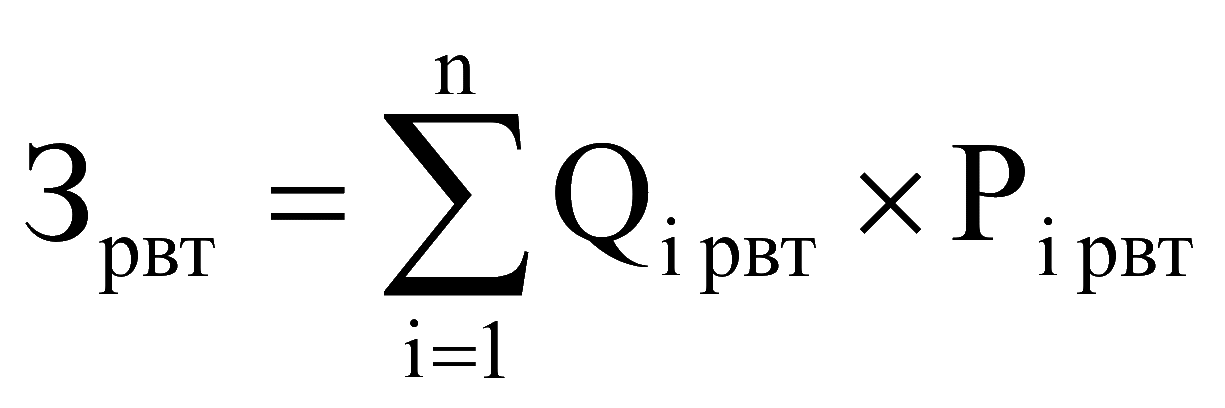  - фактическое количество i-й вычислительной техники, но не более предельного количества i-й вычислительной техники;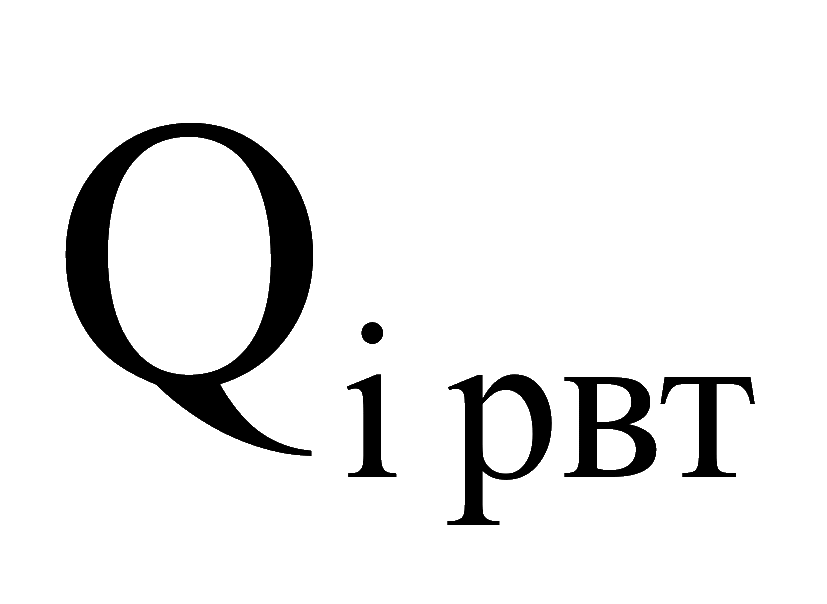  - цена технического обслуживания и регламентно-профилактического ремонта в расчете на одну i-ю вычислительную технику в год.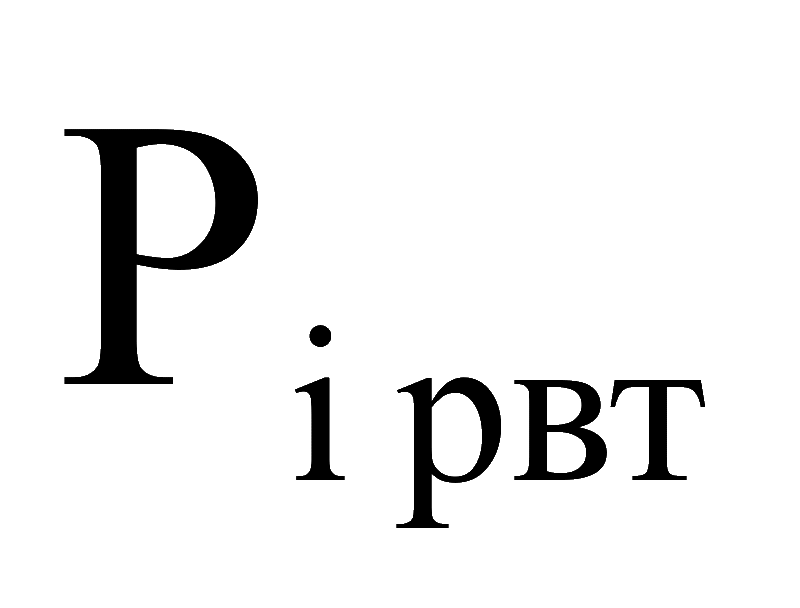 Нормативы количества и цены установлены в Приложении 2 к настоящему приказу.Предельное количество i-й вычислительной техники ( ) определяется с округлением до целого по формуле: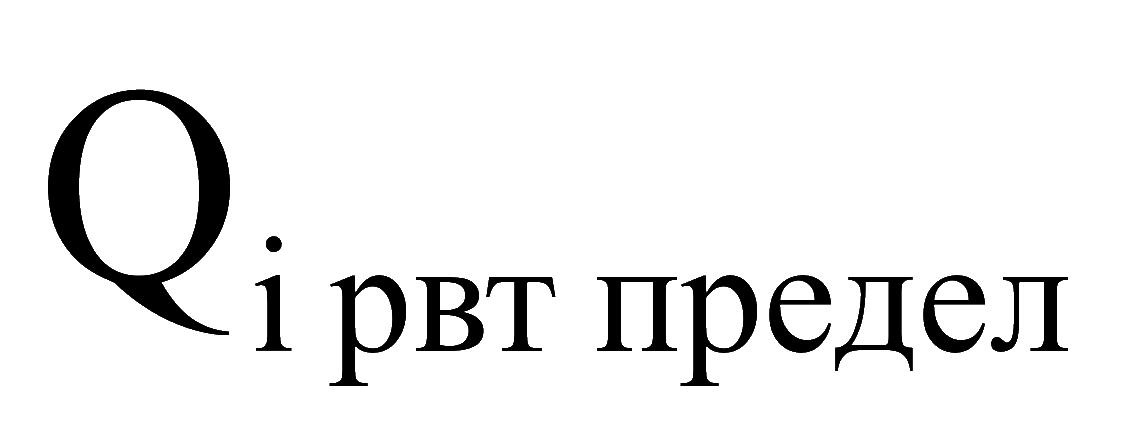 , где: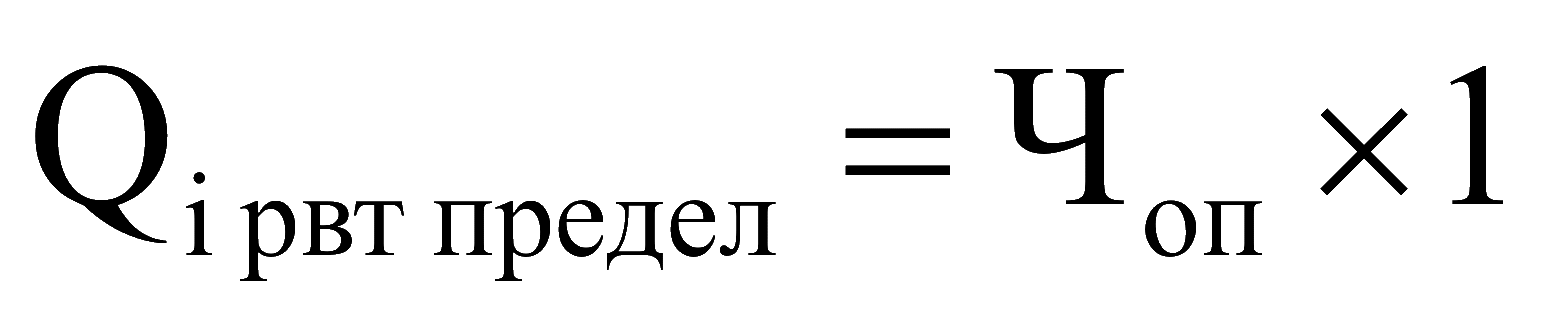  - расчетная численность основных работников.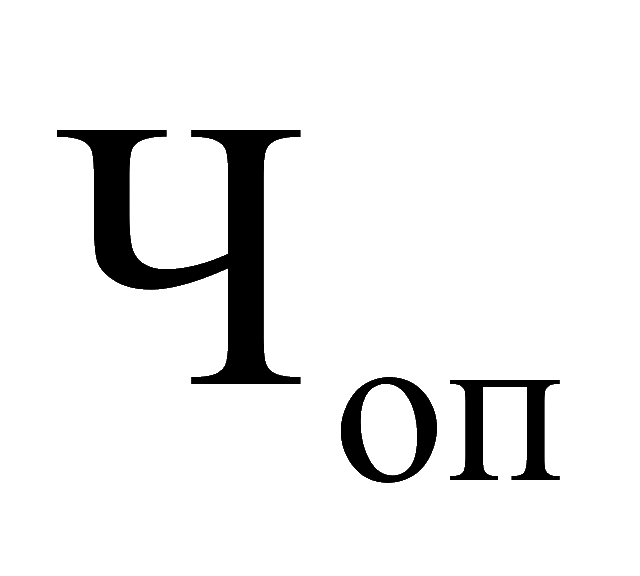 затраты на техническое обслуживание и регламентно-профилактический ремонт оборудования по обеспечению безопасности информации ( ) определяются по формуле: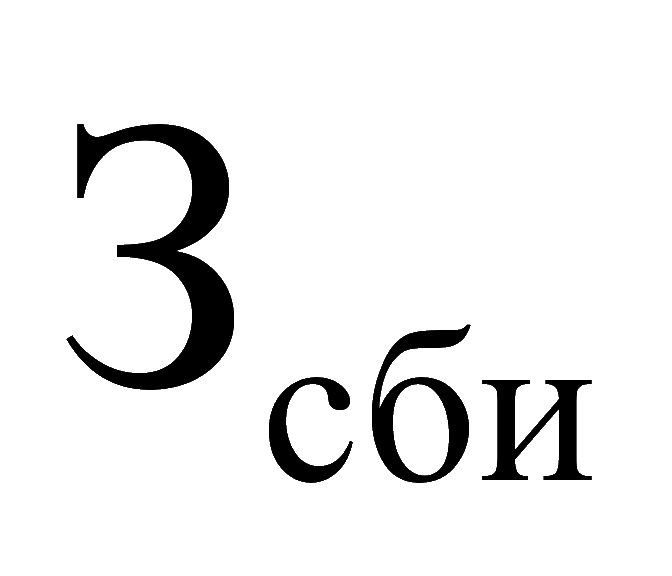 , где: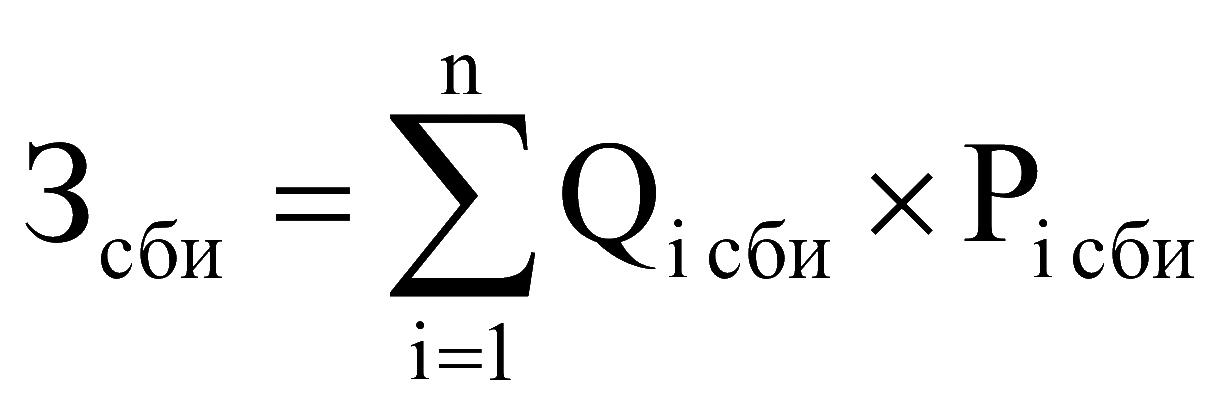  - количество единиц i-го оборудования по обеспечению безопасности информации;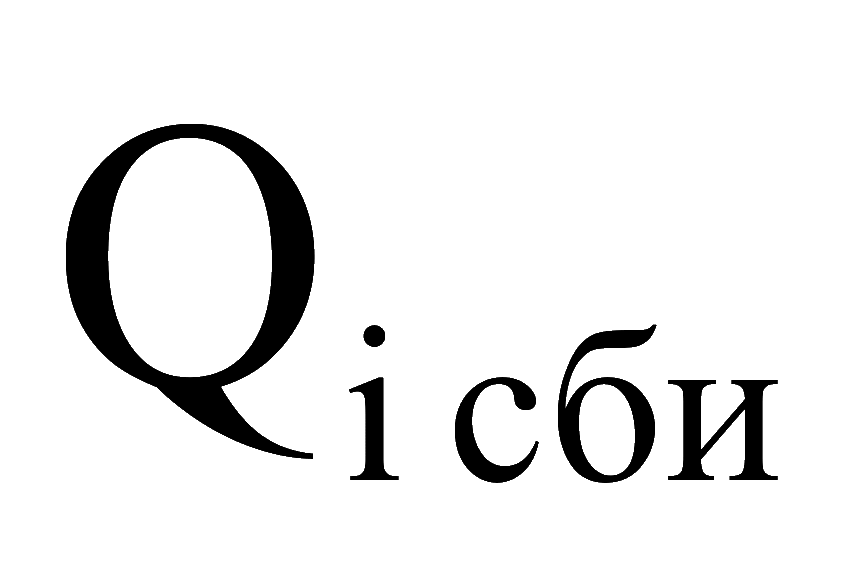  - цена технического обслуживания и регламентно-профилактического ремонта 1 единицы i-го оборудования в год.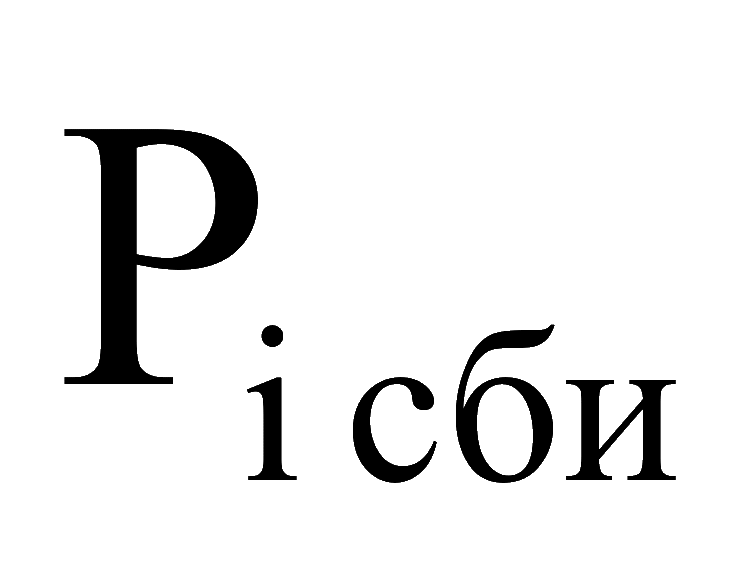 Нормативы количества и цены установлены в Приложении 2 к настоящему приказу.в) затраты на техническое обслуживание и регламентно-профилактический ремонт систем бесперебойного питания ( ) определяются по формуле: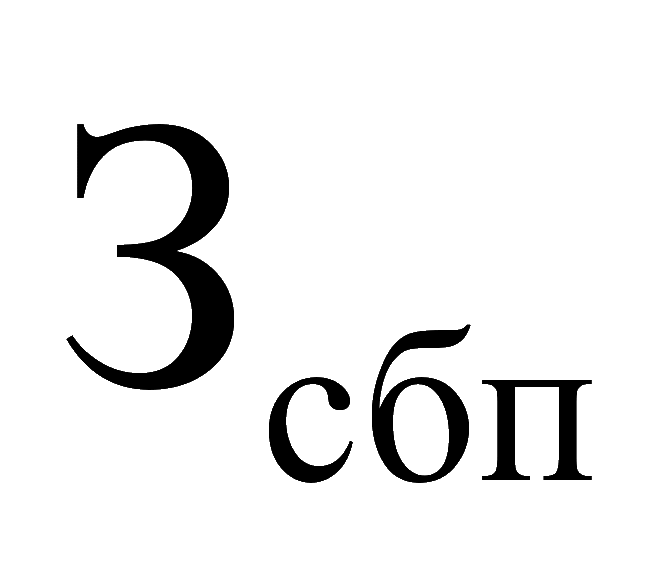 , где: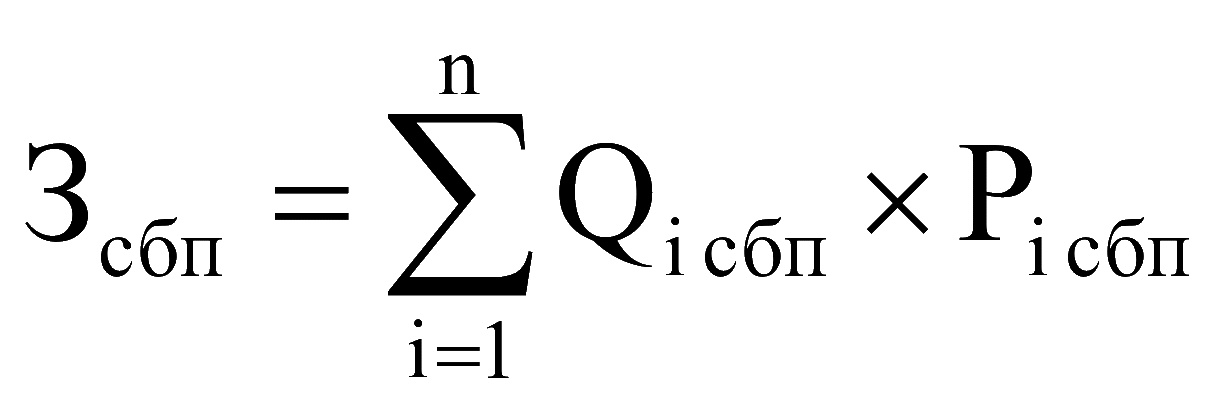 - количество модулей бесперебойного питания i-го вида;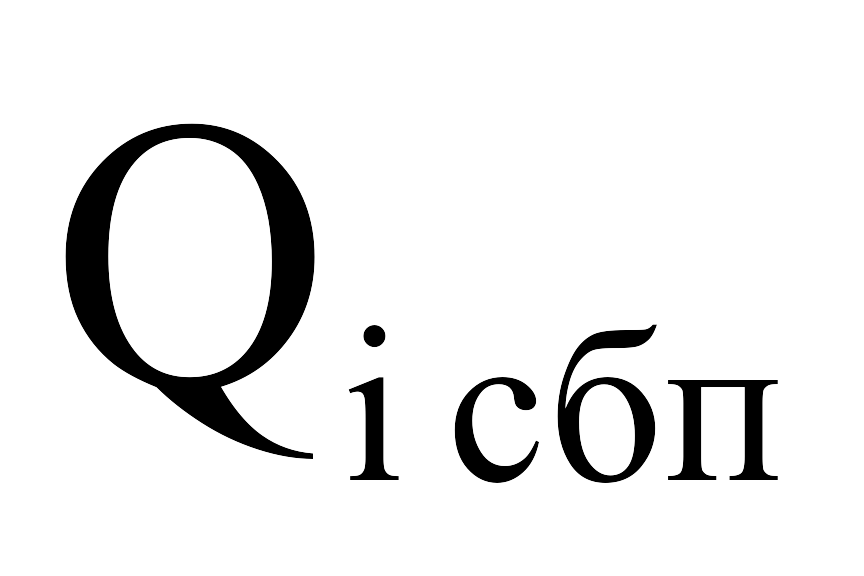  - цена технического обслуживания и регламентно-профилактического ремонта 1 модуля бесперебойного питания i-го вида в год.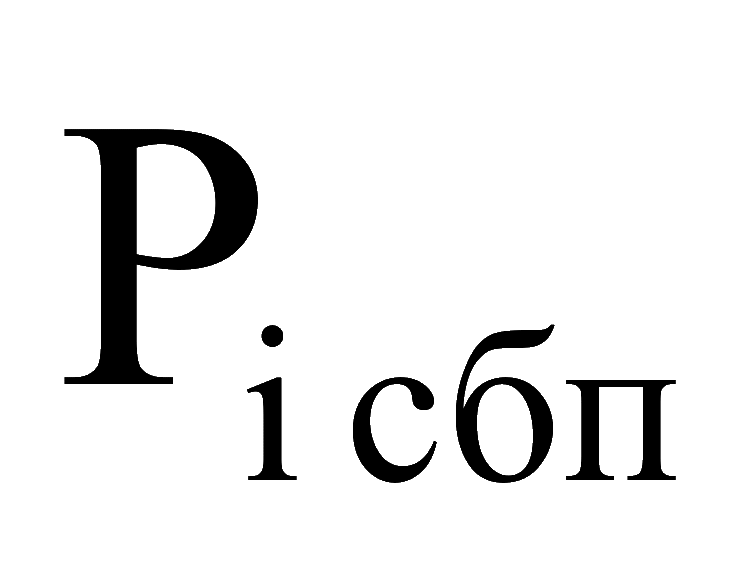 Нормативы количества и цены установлены в Приложении 2 к настоящему приказу.г) затраты на техническое обслуживание и регламентно-профилактический ремонт принтеров, многофункциональных устройств, и копировальных аппаратов (оргтехники) ( ) определяются по формуле: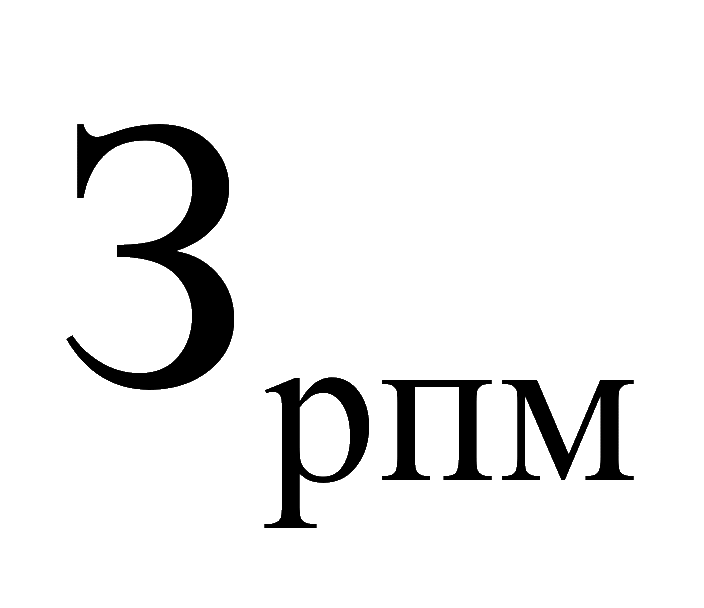 , где: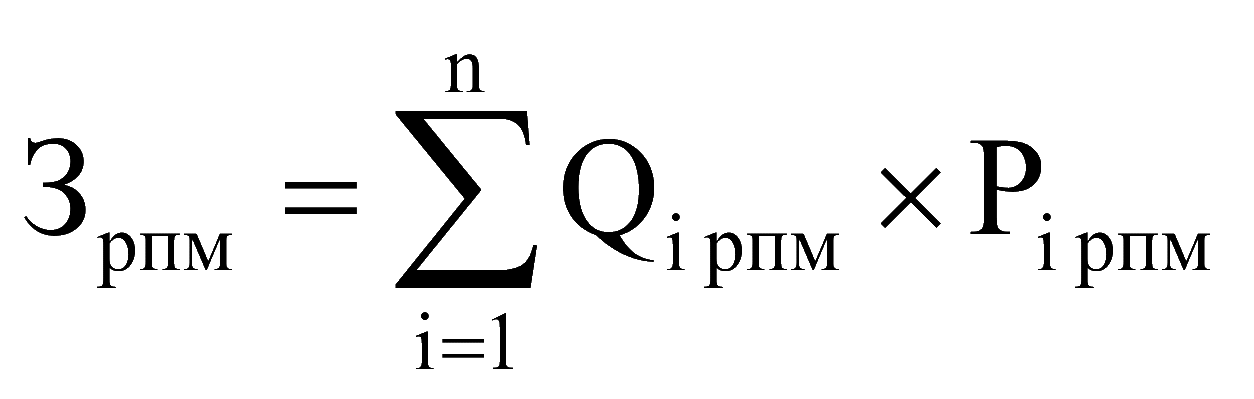  - количество i-го вида принтеров, многофункциональных устройств и копировальных аппаратов (оргтехники);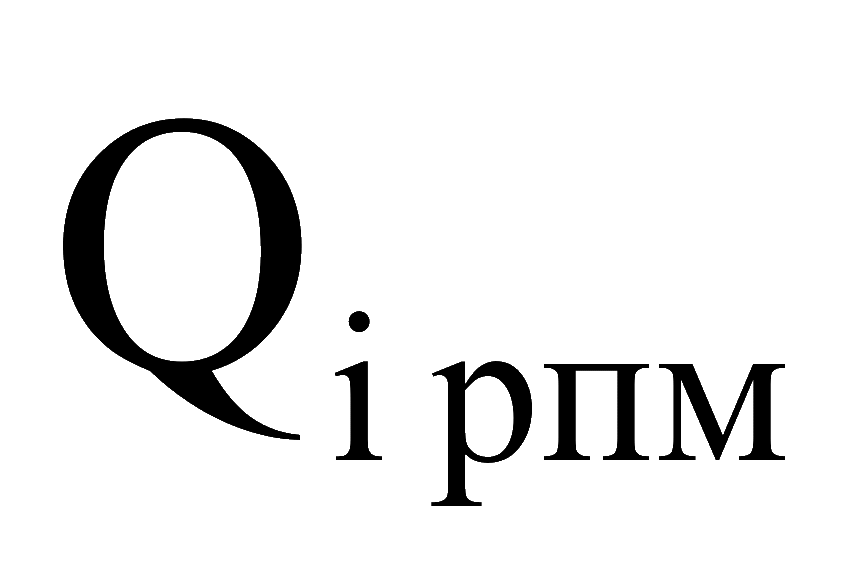  - цена технического обслуживания и регламентно-профилактического ремонта i-го вида принтеров, многофункциональных устройств и копировальных аппаратов (оргтехники).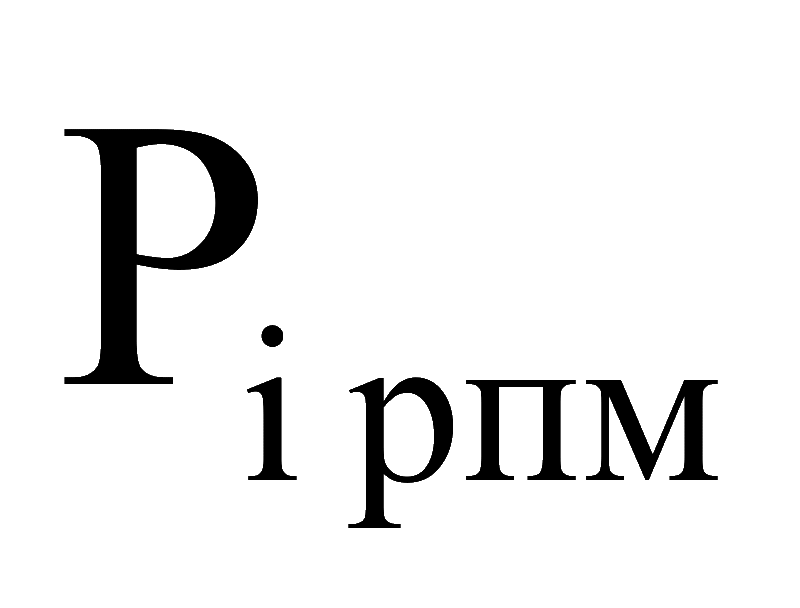 Нормативы количества и цены установлены в Приложении 2 к настоящему приказу.д) затраты на техническое обслуживание и регламентно-профилактический ремонт средств подвижной связи (Зспс) определяются по формуле: где:Сспс – количество средств подвижной связи;Pспс – цена технического обслуживания и регламентно-профилактического ремонта 1 средства подвижной связи.Нормативы количества и цены установлены в Приложении 2 к настоящему приказу.е) затраты на заправку и восстановление картриджей (Ззк) определяются по формуле: где:Ск - количество i-го картриджей для заправки и восстановления;Pук - цена i-й услуги по заправке и восстановлению картриджей.е) иные затраты, относящиеся к затратам на содержание имущества в сфере информационно-коммуникационных технологий () определяются по формуле: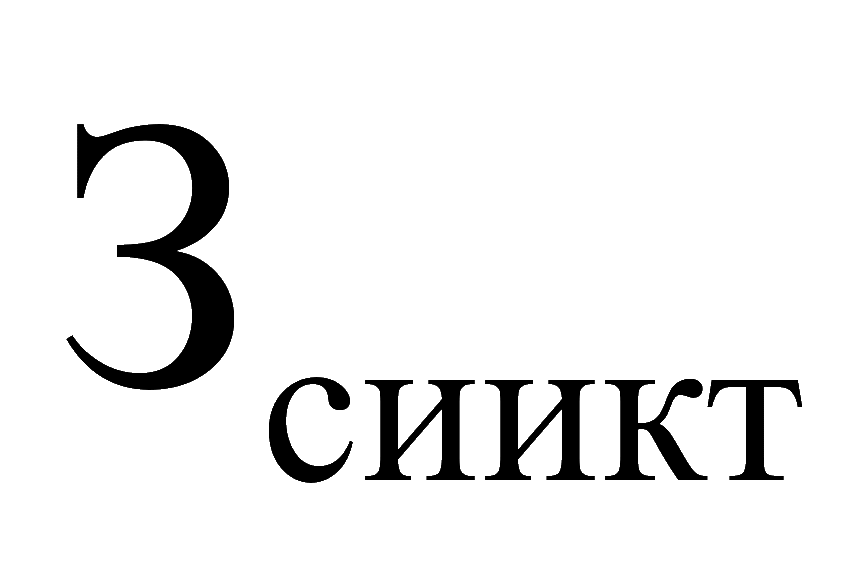 , где: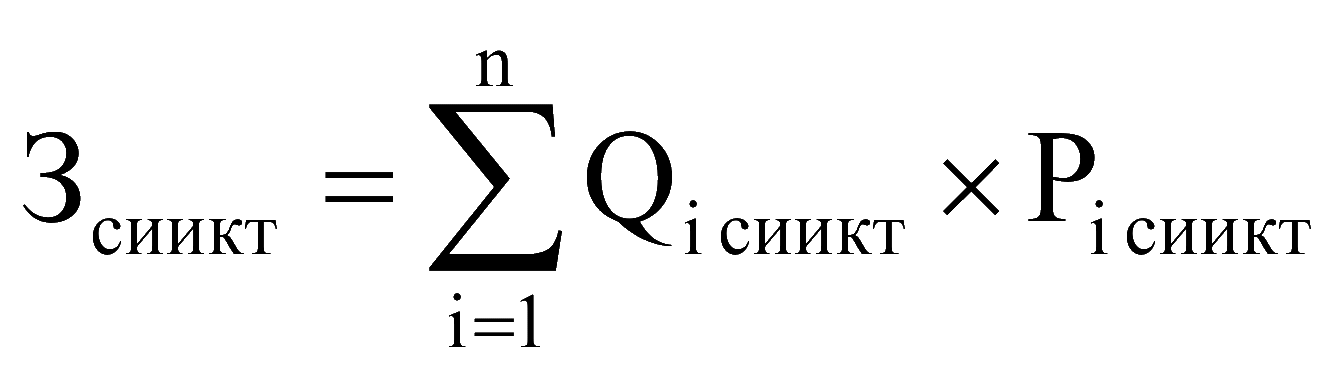 - объем i-й услуги по содержанию имущества в сфере информационно-коммуникационных технологий;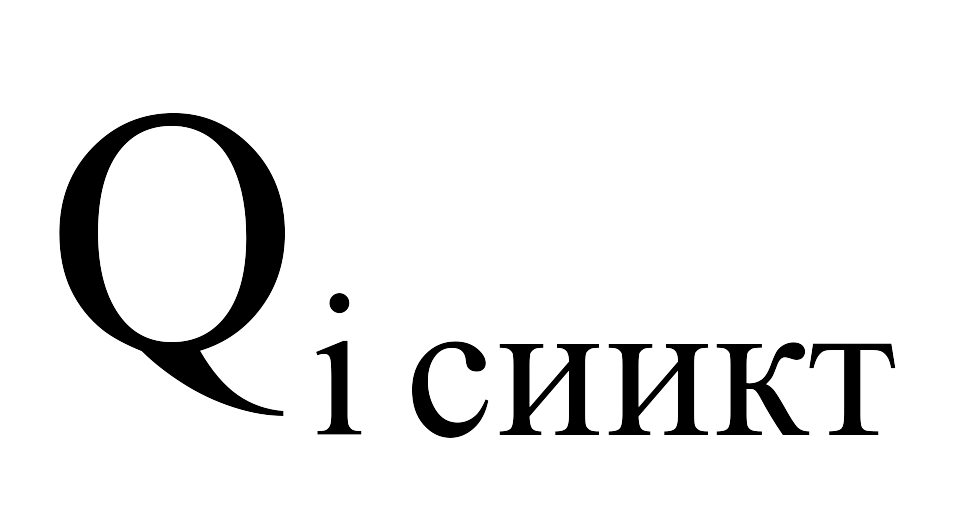  - цена i-й услуги по содержанию имущества в сфере информационно-коммуникационных технологий.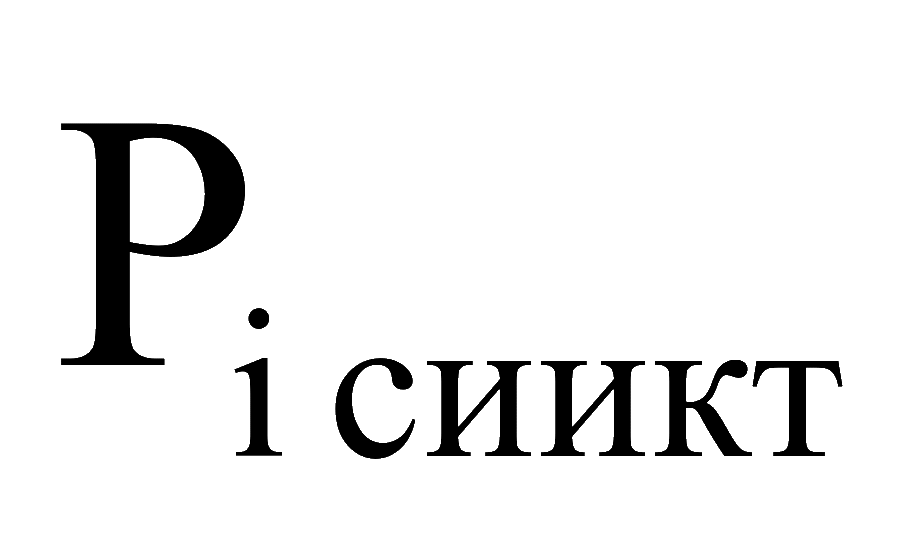 Нормативы количества и цены установлены в Приложении 2 к настоящему приказу.5) затраты на приобретение прочих работ и услуг, не относящихся к затратам на услуги связи, содержание имущества:а) затраты на оплату услуг по сопровождению программного обеспечения и приобретению простых (неисключительных) лицензий на использование программного обеспечения () определяются по формуле: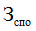 , где: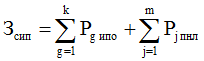  - цена сопровождения g-го программного обеспечения, за исключением справочно-правовых систем, определяемая согласно перечню работ по сопровождению g-го программного обеспечения и нормативным трудозатратам на их выполнение, установленным в эксплуатационной документации или утвержденном регламенте выполнения работ по сопровождению g-го программного обеспечения;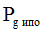  - цена простых (неисключительных) лицензий на использование программного обеспечения на j-е программное обеспечение, за исключением справочно-правовых систем.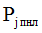 Нормативы количества и цены установлены в Приложении 2 к настоящему приказу.б) затраты на оплату услуг, связанных с обеспечением безопасности информации (), определяются по формуле: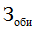 , где: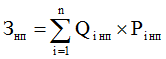  - количество приобретаемых простых (неисключительных) лицензий на использование i-го программного обеспечения по защите информации;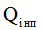  - цена единицы простой (неисключительной) лицензии на использование i-го программного обеспечения по защите информации.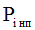 Нормативы количества и цены установлены в Приложении 2 к настоящему приказу.в) затраты на оплату работ по монтажу (установке), дооборудованию и наладке оборудования () определяются по формуле: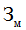 , где: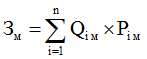  - количество i-го оборудования, подлежащего монтажу (установке), дооборудованию и наладке;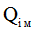  - цена монтажа (установки), дооборудования и наладки 1 единицы 
i-го оборудования.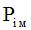 Нормативы количества и цены установлены в Приложении 2 к настоящему приказу.затраты на проведение аттестационных, проверочных и контрольных мероприятий () определяются по формуле: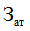 , где: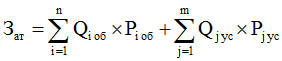  - количество аттестуемых i-х объектов (помещений);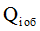  - цена проведения аттестации 1 i-го объекта (помещения);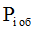  - количество единиц j-го оборудования (устройств), требующих проверки;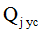  - цена проведения проверки 1 единицы j-го оборудования (устройства).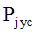 Нормативы количества и цены установлены в Приложении 2 к настоящему приказу.д) затраты на оплату работ по утилизации информационно-коммуникационного оборудования () определяются по формуле: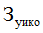 , где: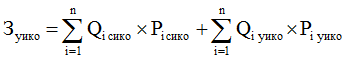  - планируемое количество i-го вида информационно-коммуникационного оборудования, подлежащего списанию;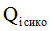  - стоимость 1-ой услуги по списанию i-го вида информационно-коммуникационного оборудования.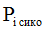  - планируемое количество i-го вида информационно-коммуникационного оборудования, подлежащего утилизации;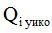  - стоимость 1-ой услуги по утилизации i-го вида информационно-коммуникационного оборудования.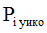 Нормативы количества и цены установлены в Приложении 2 к настоящему приказу.д) иные затраты, относящиеся к затратам на приобретение прочих работ и услуг, не относящихся к затратам на услуги связи, аренду и содержание имущества, в сфере информационно-коммуникационных технологий, определяются по формуле:, где: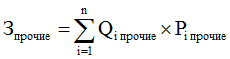  - объем i-го вида приобретаемых прочих работ, услуг;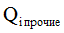  - цена i-го вида приобретаемых прочих работ, услуг.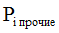 Нормативы количества и цены установлены в Приложении 2 к настоящему приказу.11. Нормативные затраты на обеспечение функций Министерства, применяемые при расчете объема затрат на дополнительное профессиональное образование: 1) затраты на приобретение образовательных услуг по профессиональной переподготовке и повышению квалификации () определяются по формуле: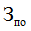 , где: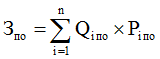  - количество работников, направляемых на i-й вид профессиональной переподготовки и повышения квалификации;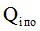 Количество государственных гражданских служащих Камчатского края, направляемых на i-й вид дополнительного профессионального образования, определяется в соответствии с законом Камчатского края от 20.11.2013 № 343 «О государственной гражданской службе Камчатского края». - цена обучения одного работника по i-му виду профессиональной переподготовки и повышения квалификации.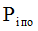 Затраты на приобретение образовательных услуг по профессиональной переподготовке и повышению квалификации определяются в соответствии со статьей 22 Федерального закона № 44-ФЗ.Нормативы количества и цены установлены в Приложении 2 к настоящему приказу.12. Прочие затраты (в том числе затраты на закупку товаров, работ и услуг в целях оказания государственных услуг (выполнения работ) и реализации государственных функций Министерства:1) затрат на услуги связи: а) затраты на оплату услуг почтовой связи () определяются по формуле: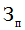 , где: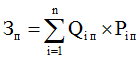  - планируемое количество -х почтовых отправлений в год;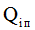 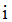  - цена 1 i-го почтового отправления.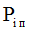 Нормативы количества и цены установлены в Приложении 2 к настоящему приказу.б) иные затраты, относящиеся к затратам на услуги связи (), определяются по формуле: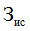  , где: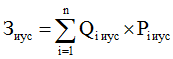  - объем i-й иной услуги связи;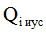  - цена i-й иной услуги связи.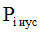 Нормативы количества и цены установлены в Приложении 2 к настоящему приказу.2) затраты на оплату расходов по контрактам об оказании услуг, связанных с проездом в связи с командированием работников:а) затраты на проезд к месту командирования и обратно () определяются по формуле: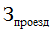 , где: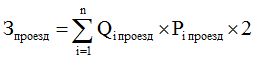  - количество командированных работников по i-му направлению командирования с учетом показателей утвержденных планов служебных командировок;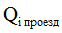  - цена проезда по i-му направлению командирования.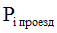 3) затраты на коммунальные услуги: а) затраты на электроснабжение () определяются по формуле: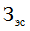 , где: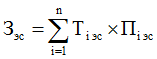  - i-й регулируемый тариф на электроэнергию (в рамках применяемого одноставочного, дифференцированного по зонам суток или двуставочного тарифа);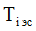  - расчетная потребность электроэнергии в год по i-му тарифу (цене) на электроэнергию (в рамках применяемого одноставочного, дифференцированного по зонам суток или двуставочного тарифа), которая не должна превышать годовых объемов потребления электроэнергии на очередной финансовый год (на очередной финансовый год и плановый период), утвержденных постановлением Правительства Камчатского края.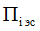 б) затраты на теплоснабжение () определяются по формуле: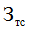 , где: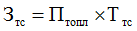  - расчетная потребность в теплоэнергии на отопление зданий, помещений и сооружений, которая не должна превышать годовых объемов потребления теплоэнергии на очередной финансовый год (на очередной финансовый год и плановый период), утвержденных постановлением Правительства Камчатского края;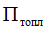  - регулируемый тариф на теплоснабжение.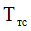 в) затраты на горячее водоснабжение () определяются по формуле: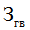 , где: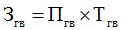  - расчетная потребность в горячей воде, которая не должна превышать годовых объемов потребления горячей воды на очередной финансовый год (на очередной финансовый год и плановый период), утвержденных постановлением Правительства Камчатского края;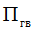  - регулируемый тариф на горячее водоснабжение.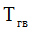 г) затраты на холодное водоснабжение и водоотведение () определяются по формуле: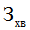 , где: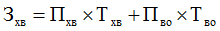  - расчетная потребность в холодном водоснабжении, которая не должна превышать годовых объемов потребления холодного водоснабжения на очередной финансовый год (на очередной финансовый год и плановый период), утвержденных постановлением Правительства Камчатского края;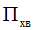  - регулируемый тариф на холодное водоснабжение;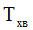  - расчетная потребность в водоотведении, которая не должна превышать годовых объемов потребления водоотведения на очередной финансовый год (на очередной финансовый год и плановый период), утвержденных постановлением Правительства Камчатского края;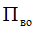  - регулируемый тариф на водоотведение.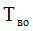 д) затраты на вывоз твердых коммунальных отходов () определяются по формуле: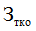 , где: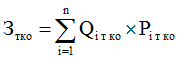  - количество кубических метров твердых коммунальных отходов в год;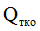  - тариф вывоза 1 кубического метра твердых коммунальных отходов.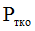 4) затраты на аренду помещений (Зап) определяются по формуле:Зап = Чоп x S x Pап x Nап,где:Чоп - расчетная численность работников;S - площадь арендуемого помещения;Pап - цена ежемесячной аренды за 1 кв. метр арендуемой площади;Nап - планируемое количество месяцев аренды арендуемой площади.5) затраты на содержание имущества: а) затраты на содержание помещений () определяются по формуле: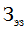 , где: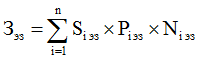  - площадь i-го помещения;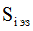  - цена содержания i-го помещения в месяц в расчете на 1 квадратный метр площади;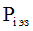  - планируемое количество месяцев содержания i -го помещения в очередном финансовом году.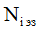 б) затраты на оплату услуг по техническому обслуживанию и уборке помещения (включая услуги по дератизации, дезинсекции, дезинфекции) () определяются по формуле: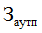 , где: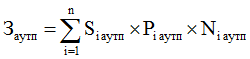  - площадь в i-м помещении, в отношении которой планируется заключение контракта на обслуживание и уборку (дератизацию, дезинсекцию, дезинфекцию);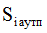  - цена услуги по техническому обслуживанию и уборке (дератизации, дезинсекции, дезинфекции) 1 квадратного метра i-го помещения в месяц;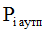  - количество месяцев использования услуги по техническому обслуживанию и уборке (дератизации, дезинсекции, дезинфекции) i-го помещения в месяц.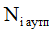 в) затраты на техническое обслуживание и регламентно-профилактический ремонт бытового оборудования () определяются по формуле: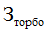  , где: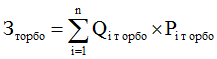  - количество i-х единиц обслуживаемого бытового оборудования (установок, датчиков, устройств и т.п.);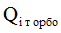  - цена технического обслуживания и регламентно-профилактического ремонта 1 i-ой единицы бытового оборудования.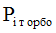 Нормативы количества и цены установлены в Приложении 2 к настоящему приказу.г) затраты на техническое обслуживание и регламентно-профилактический ремонт иного оборудования () определяются по формуле: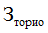 , где: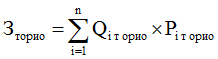  - количество i-х единиц обслуживаемого иного оборудования (установок, датчиков, устройств и т.п.);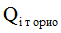  - цена технического обслуживания и регламентно-профилактического ремонта 1 i-ой единицы иного оборудования (установок, датчиков, устройств и т.п.).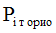 Нормативы количества и цены установлены в Приложении 2 к настоящему приказу.д) затраты на оплату услуг лиц, привлекаемых на основании гражданско-правовых договоров () определяются по формуле: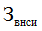 , где: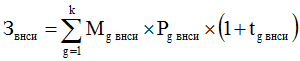  - планируемое количество месяцев работы лица, привлекаемого на основании гражданско-правового договора в g-й должности;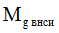  - стоимость 1 месяца работы лица, привлекаемого на основании гражданско-правового договора в g-й должности;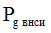  - процентная ставка страховых взносов в государственные внебюджетные фонды.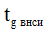 Расчет затрат на оплату услуг лиц, привлекаемых на основании гражданско-правовых договоров, может быть произведен при условии отсутствия должности (профессии рабочего) лица, привлекаемого на основании гражданско-правового договора в штатном расписании.К указанным затратам относятся затраты по договорам гражданско-правового характера, предметом которых является оказание физическим лицом услуг, связанных с содержанием имущества (за исключением коммунальных услуг).е) затраты на содержание прилегающей территории () определяются по формуле: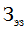 , где: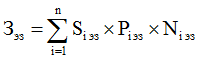  - площадь i-й прилегающей территории;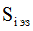  - цена содержания i-й прилегающей территории в месяц в расчете на 1 квадратный метр площади;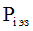  - планируемое количество месяцев содержания i-й прилегающей территории в очередном финансовом году.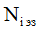 ж) затраты на оплату услуг по утилизации основных средств (материальных запасов) (), включая расходы на списание определяются по формуле: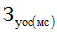 , где: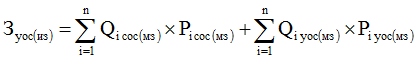  - планируемое количество i-го вида основных средств (материальных запасов), подлежащего списанию;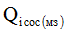  - стоимость 1-ой услуги по списанию i-го вида основных средств (материальных запасов).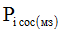  - планируемое количество i-го вида основных средств (материальных запасов), подлежащего утилизации;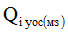  - стоимость 1-ой услуги по утилизации i-го вида основных средств (материальных запасов).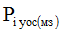 Нормативы количества и цены установлены в Приложении 2 к настоящему приказу.6) затраты на на приобретение прочих работ и услуг, не относящихся к затратам на услуги связи, оплату расходов по контрактам об оказании услуг, связанных с проездом в связи с командированием работников, заключаемым со сторонними организациями, а также к затратам на коммунальные услуги, содержание имущества: а) затраты на оплату типографских работ и услуг, включая приобретение периодических печатных изданий (), в том числе: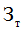 затраты на оплату типографских работ и услуг () определяются по формуле: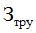 , где: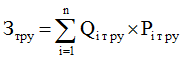  - объем i-го вида типографской работы или услуги;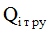  - цена единицы i-го вида типографской работы или услуги.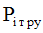 затраты на приобретение услуг, которые включают в себя затраты на приобретение периодических печатных изданий, справочной литературы 
(), определяются по формуле: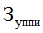 , где: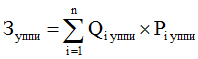  - количество i-го вида периодических печатных изданий, справочной литературы;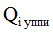  - цена единицы i-го вида периодических печатных изданий, справочной литературы.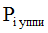 Нормативы количества и цены установлены в Приложении 2 к настоящему приказу.б) затраты на аттестацию специальных помещений () определяются по формуле: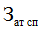 , где: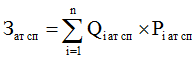  - количество i-х специальных помещений, требующих проведения аттестации;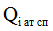  - цена аттестации i-го специального помещения.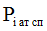 в) затраты на проведение диспансеризации работников 
() определяются по формуле: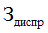 , где: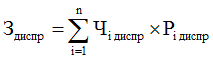  - численность i-й группы работников, подлежащих диспансеризации;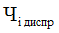  - цена проведения диспансеризации в расчете на 1 работника i-й группы.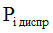 Нормативы количества и цены установлены в Приложении 2 к настоящему приказу.г) затраты на оплату работ по монтажу (установке), дооборудованию и наладке оборудования () определяются по формуле: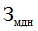 , где: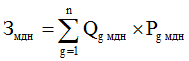  - количество g-го оборудования, подлежащего монтажу (установке), дооборудованию и наладке;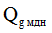  - цена монтажа (установки), дооборудования и наладки g-го оборудования.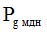 Нормативы количества и цены установлены в Приложении 2 к настоящему приказу.д) затраты на оплату услуг вневедомственной охраны (), определяются по формуле: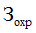 , где: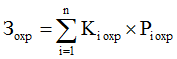  - количество часов, в течение которых необходимо охранять 
i-объект недвижимости;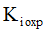  - цена часа охраны по i-объекту недвижимости, определенная в соответствии приказом Федеральной службы войск национальной гвардии Российской Федерации от 15.02.2021 № 45 «Об утверждении Порядка определения начальной (максимальной) цены контракта, цены контракта, заключаемого с единственным поставщиком (подрядчиком, исполнителем), начальной цены единицы товара, работы, услуги при осуществлении закупок охранных услуг».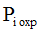 е) затраты на оплату труда независимых экспертов:где:Сэз – количество единиц i-го экспертного заключения, требующих привлечения сторонних экспертов;Pэз – стоимость 1 услуги по подготовке i-го экспертного заключения.Нормативы количества и цены установлены в Приложении 2 к настоящему приказу.7) затраты на представительские расходы и расходы, связанные с приобретением подарочной и сувенирной продукции () определяются по формуле: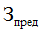 , где: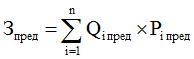  - количество товаров (объем услуг) i-го вида, приобретаемых в рамках представительских расходов;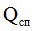  - цена единицы i-го вида товаров (услуг) i-го вида, приобретаемых в рамках представительских расходов.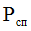 Нормативы количества и цены установлены в Приложении 2 к настоящему приказу.8) затраты на приобретение основных средств:а) затраты на приобретение мебели () определяются по формуле: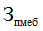 , где: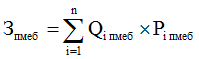  - количество i-х предметов мебели;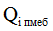  - цена i-го предмета мебели.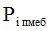 Нормативы количества и цены установлены в Приложении 2 к настоящему приказу.б) затраты на приобретение систем кондиционирования () определяются по формуле: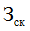 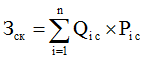  - количество i-х систем кондиционирования;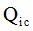  - цена 1-й i-ой системы кондиционирования.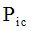 Нормативы количества и цены установлены в Приложении 2 к настоящему приказу.в) иные затраты, относящиеся к затратам на приобретение основных средств (), определяются по формуле: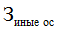 , где: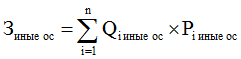  - количество i-го вида основных средств;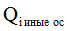  - цена i-го вида основных средств.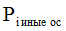 Нормативы количества и цены установлены в Приложении 2 к настоящему приказу.9) затраты на приобретение материальных запасов:а) затраты на приобретение канцелярских принадлежностей () определяются по формуле: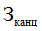 , где: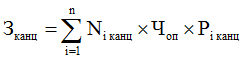  - количество i-го предмета канцелярских принадлежностей в расчете на основного работника;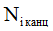  - расчетная численность основных работников, определяемая в соответствии с пунктом 7 Порядка определения нормативных затрат;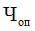  - цена 1-го i-го предмета канцелярских принадлежностей в соответствии с ценами, установленными в Приложении 2 к настоящему приказу.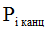 б) затраты на приобретение хозяйственных товаров и принадлежностей 
() определяются по формуле: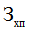 , где: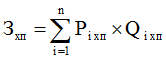  - планируемое к приобретению количество i-ых хозяйственных товаров и принадлежностей;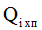  - цена i-й единицы хозяйственных товаров и принадлежностей .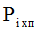 Нормативы количества и цены установлены в Приложении 2 к настоящему приказу.в) затраты на поставку воды бутилированной (ЗВБ) определяются по формуле:где:Свб – планируемое к приобретению количество i-ой воды бутилированной;Pвб – цена 1- ой i-ой воды бутилированной.Нормативы количества и цены установлены в Приложении 2 к настоящему приказу.Правилаопределения требований к закупаемым Министерством по делам местного самоуправления и развитию Корякского округа Камчатского краяотдельным видам товаров, работ, услуг (в том числепредельных цен товаров, работ, услуг)Требования к закупаемым Министерством по делам местного самоуправления и развитию Корякского округа (далее - Министерство) средствам и услугам связи, программному обеспечению, сетевому оборудованию, отдельным материально-техническим ресурсам в сфере информационно-коммуникационных технологий, мебели, рабочим станциям, отдельным материально-техническим ресурсам, бумажной продукции, канцелярским принадлежностям, хозяйственным товарам, товарам для бытовых нужд (далее - Требования; отдельные виды товаров, работ, услуг) утверждаются в форме перечней отдельных видов товаров, работ, услуг, в отношении которых устанавливаются нормативы количества, потребительские свойства (в том числе характеристики качества) и иные характеристики, имеющие влияние на цену отдельных видов товаров, работ, услуг.Министерство обязано соблюдать Требования.Требования определяются с учетом категорий и (или) групп должностей работников.Перечни отдельных видов товаров, работ, услуг, указанных в пунктах 3-6 части 1 настоящего приказа считаются ведомственными перечнями для Министерства.Значения характеристик (свойств) отдельных видов товаров, работ, услуг, включенных в ведомственные перечни, не могут превышать предельные значения нормативов количества, потребительских свойств (в том числе характеристики качества) и иных характеристик, установленных в перечнях отдельных видов товаров, работ, услуг, указанных в пунктах 3 - 6 части 1 постановления Правительства Камчатского края от 07.09.2023 № 479-П «Об утверждении Правил определения требований к закупаемым заказчиками отдельным видам товаров, работ, услуг (в том числе предельных цен товаров, работ, услуг), перечней и нормативов количества товаров, работ, услуг, их потребительских свойств и иных характеристик, применяемых при расчете нормативных затрат на обеспечение функций исполнительных органов государственной власти Камчатского края и подведомственных им краевых государственных казенных, бюджетных учреждений и государственных унитарных предприятий Камчатского края при закупке ими отдельных видов товаров, работ и услуг».Ведомственные перечни должны позволять обеспечить государственные нужды, но не приводить к закупкам товаров, работ, услуг, которые имеют избыточные потребительские свойства (функциональные, эргономические, эстетические, технологические, экологические свойства, свойства надежности и безопасности, значения которых не обусловлены их пригодностью для эксплуатации и потребления в целях оказания государственных услуг (выполнения работ) и реализации государственных функций) или являются предметами роскоши в соответствии с законодательством Российской Федерации.Используемые при формировании ведомственных перечней значения потребительских свойств (в том числе характеристики качества) и иных характеристик отдельных видов товаров, работ, услуг устанавливаются в количественных и (или) качественных показателях с указанием (при необходимости) единицы измерения в соответствии с Общероссийским классификатором единиц измерения.Количественные и (или) качественные показатели характеристик (свойств) отдельных видов товаров, работ, услуг могут быть выражены в виде точного значения, диапазона значений или запрета на применение таких характеристик (свойств).Отдельные виды товаров, работ, услуг, не включенные в ведомственные перечни, могут подлежать включению при условии, если средняя арифметическая сумма значений следующих критериев превышает 20 процентов:1) доля оплаты по отдельному виду товаров, работ, услуг за отчетный финансовый год (в соответствии с графиками платежей) по контрактам, информация о которых включена в реестр контрактов, заключенных Министерством, и реестр контрактов, содержащих сведения, составляющие государственную тайну, Министерством в общем объеме оплаты по контрактам, включенным в указанные реестры (по графикам платежей), заключенным Министерством;2) доля контрактов на закупку отдельных видов товаров, работ, услуг, заключенных в отчетном финансовом году, Министерством в общем количестве контрактов на приобретение товаров, работ, услуг, заключаемых Министерством.Перечень,нормативы количества, потребительские свойства и характеристики средств и услуг связи, программного обеспечения, сетевого оборудования и отдельных материально-технических ресурсов в сфере информационно-коммуникационных технологий* Периодичность приобретения средств связи определяется максимальным сроком полезного использования и составляет не менее 5 лет. Объем расходов, рассчитанный с применением нормативных затрат на приобретение мобильной связи, может быть изменен по решению Министра по делам местного самоуправления и развитию Корякского округа Камчатского края в пределах, утвержденных на эти цели лимитов бюджетных обязательств по соответствующему коду классификации расходов бюджетов.Перечень,нормативы количества, потребительские свойства и характеристики мебели, рабочих станций, отдельных материально-технических ресурсов структурных подразделенийМинистерства по делам местного самоуправления и развития Корякского округа Камчатского края,необходимых для обеспечения комфортных условий работы1. Допускается устройство общей приемной при кабинетах Министра и его заместителя, а также общей приемной при кабинете заместителя.2. Нормативы обеспечения мебелью и отдельными материально-техническими средствами распространяются также на территориально обособленные структурные подразделения и на территориально обособленные рабочие места.Перечень, нормативы количества, потребительские свойства и характеристики бумажной продукции и канцелярских принадлежностейНормативы бумажной продукции и канцелярских принадлежностей распространяются также на территориально обособленные структурные подразделения и на территориально обособленные рабочие места.* ГОСТ для исполнительных органов, осуществляющих контрольную (надзорную) деятельность и функцию бухгалтерского учета установить количество - не более 12 пачек в год на каждого основного сотрудника.** Для исполнительных органов, осуществляющих контрольную (надзорную) деятельность, государственную регистрацию актов гражданского состояния и функцию бухгалтерского учета, установить количество - не более 20 штук в год на каждого основного сотрудника.Перечень,нормативы количества, потребительские свойства и характеристики хозяйственных товаров и товаров для бытовых нужд[Дата регистрации] № [Номер документа]г. Петропавловск-КамчатскийОб утверждении Правил определения требований к закупаемым отдельным видам товаров, работ, услуг (в том числе предельных цен товаров, работ, услуг), перечней и нормативов количества товаров, работ, услуг, их потребительских свойств и иных характеристик, применяемых при расчете нормативных затрат на обеспечение функций Министерства по делам местного самоуправления и развитию Корякского округа Камчатского края при закупке им отдельных видов товаров, работ и услугМинистр[горизонтальный штамп подписи 1]Д.А. ПрудкийПриложение 1к приказу Министерства по делам местного самоуправления и развитию Корякского округа Камчатского краяот[REGDATESTAMP]№[REGNUMSTAMP]Приложение 2к приказу Министерства по делам местного самоуправления и развитию Корякского округа Камчатского краяот[REGDATESTAMP]№[REGNUMSTAMP]Приложение 3к приказу Министерства по делам местного самоуправления и развитию Корякского округа Камчатского краяот[REGDATESTAMP]№[REGNUMSTAMP]№ п/пНаименование средств и услуг связи, программного обеспечения, сетевого оборудования и отдельных материально-технических ресурсов в сфере информационно-коммуникационных технологийКоличествоПримечаниеНорматив цены на единицу товара, услуги (рубли)123451.Средства и услуги связиСредства и услуги связиСредства и услуги связиСредства и услуги связи1.1.Количество абонентских номеров для передачи голосовой информации с абонентской платой, используемых для местных (включая внутризоновые), междугородных и международных телефонных соединений, единиц1на кабинет, либо на сотрудника при отсутствии автоматической телефонной станции (далее - АТС)15 000,001.2.Количество абонентских номеров оборудования, подключенного к сети мобильной связи, единиц1.2.1.Министр12 500,001.2.2.Заместитель Министра11 500,001.3.Средство подвижной радиотелефонной связи, только для Министра *не более 1тип устройства - смартфон30 000,001.3.Средство подвижной радиотелефонной связи, только для Министра *не более 1операционная система - IOS, Android, Windows30 000,001.3.Средство подвижной радиотелефонной связи, только для Министра *не более 1метод управления - сенсорный количество SIM-карт не более 230 000,001.4.Количество SIM-карт для передачи данных с использованием информационнотелекоммуникационной сети «Интернет» (далее - сеть «Интернет»), используемых для планшетных компьютеров, единиц1планшетный компьютер только у Министра1 500,001.5.Справочно-правовая система, единиц1на каждую рабочую станцию3 000,002.Персональное программное обеспечениеПерсональное программное обеспечениеПерсональное программное обеспечениеПерсональное программное обеспечение2.1.Операционная система, лицензия (мультиязычная)131 500,002.2.Программное обеспечение, лицензия125 000,002.3.Антивирусная программа, базовая лицензия русской версии137 800,002.4.Архиватор1900,003.Серверное программное обеспечениеСерверное программное обеспечениеСерверное программное обеспечениеСерверное программное обеспечение3.1.Операционная система, лицензия135 000,003.2.Клиентская лицензия125 000,004.Сетевое оборудование, АТССетевое оборудование, АТССетевое оборудование, АТССетевое оборудование, АТС4.1.Структурированная кабельная система (кабели связи, коммутационное оборудование), в том числе для организации телефонной связи1структурированная кабельная система с разводкой до каждого рабочего места на Министерство. 2 порта (1 телефонный и 1 сетевой) на каждое рабочее место. Срок эксплуатации - 25 лет21 000,004.2.Универсальный двухпроцессорный сервер2на Министерство.Специализированный серверный процессор с возможностью монтажа в стойку. Срок эксплуатации -7 лет164 000,004.3.Телефонная станция на основе межсетевого протокола IP1на Министерство. Срок эксплуатации - 15 лет48 000,00Приложение 4к приказу Министерства по делам местного самоуправления и развитию Корякского округа Камчатского краяот[REGDATESTAMP]№[REGNUMSTAMP]№ п/пНаименование мебели, рабочих станций, отдельных материально-технических ресурсовКоличество, единицХарактеристика (требования)Норматив цены на единицу товара, услуги (рубли)123451.Кабинет МинистраКабинет МинистраКабинет МинистраКабинет Министра1.1.Стол руководителя1материал - ДВП, ДСП, ЛДСП, МДФ120 000,001.1.Стол руководителя1размер не более 80 х 160 х 100 (В х Д х Ш) см120 000,001.1.Стол руководителя1срок эксплуатации - 15 лет120 000,001.2.Стол приставной (брифинг)1материал - ДВП, ДСП, ЛДСП, МДФ90 000,001.2.Стол приставной (брифинг)1размер не более 70 х 100 х 70 (В х Д х Ш) см90 000,001.2.Стол приставной (брифинг)1срок эксплуатации - 15 лет90 000,001.3.Стол под оргтехнику, компьютер1материал - ДВП, ДСП, ЛДСП, МДФ100 000,001.3.Стол под оргтехнику, компьютер1размер не более 80 х 140 х 100 (В х Д х Ш) см100 000,001.3.Стол под оргтехнику, компьютер1срок эксплуатации - 15 лет100 000,001.4.Стол для переговоров (совещаний)1материал - ДВП, ДСП, ЛДСП, МДФ100 000,001.4.Стол для переговоров (совещаний)1размер не более 80 х 350 х 120 (В х Д х Ш) см100 000,001.4.Стол для переговоров (совещаний)1срок эксплуатации - 15 лет100 000,001.5.Тумба для стола руководителя1материал - ДВП, ДСП, ЛДСП, МДФ38 000,001.5.Тумба для стола руководителя1срок эксплуатации - 15 лет38 000,001.6.Шкаф для документов2материал - ДВП, ДСП, ЛДСП, МДФ65 000,001.6.Шкаф для документов2размер 220 х 70 х 50 (В х Ш х Г) см65 000,001.6.Шкаф для документов2срок эксплуатации - 15 лет65 000,001.7.Шкаф для верхней одежды1материал - ДВП, ДСП, ЛДСП, МДФ95 000,001.7.Шкаф для верхней одежды1размер не более 240 х 100 х 60 (В х Ш х Г) см, двустворчатый, двери распашные, либо купе, наличие металлической штанги для одежды95 000,001.7.Шкаф для верхней одежды1срок эксплуатации - 15 лет95 000,001.8.Кресло для руководителя1преимущественно с металлическим каркасом, с подлокотниками, с регулируемыми механизмом по высоте (газ-лифт) и углом наклона (механизм качания)45 000,001.8.Кресло для руководителя1возможные значения:искусственная кожа, мебельный (искусственный) мех,искусственная замша(микрофибра), ткань, нетканые материалы45 000,001.8.Кресло для руководителя1срок эксплуатации - 7 лет45 000,001.9.Стулья для посетителейне более 10на металлическом каркасе с мягким сиденьем, жесткой спинкой, обивка из ткани либо нетканые материалы25 000,001.9.Стулья для посетителейне более 10срок эксплуатации - 7 лет25 000,001.10.Сейф1металлический, огнестойкий, взломостойкий, с кодовым электронным замком80 000,001.10.Сейф1размер не более 50 х 50 х 50 (ВхШхГ) см80 000,001.10.Сейф1срок эксплуатации - 25 лет80 000,001.11.Рабочая станция1тип - моноблок170 000,001.11.Рабочая станция1размер экрана - не более 24 дюймов170 000,001.11.Рабочая станция1тип процессора - Х64170 000,001.11.Рабочая станция1частота процессора - не более 5 ГГц170 000,001.11.Рабочая станция1размер оперативной памяти - не более16 ГБ, DDR4170 000,001.11.Рабочая станция1объем накопителя - HDD не менее 1 Тб и/или SSD не менее 128 Гб170 000,001.11.Рабочая станция1тип жесткого диска - SSD и (или) HDD170 000,001.11.Рабочая станция1оптический привод - DVD-RW170 000,001.11.Рабочая станция1тип видеоадаптера -дискретный170 000,001.11.Рабочая станция1операционная система - включенная в Единый реестр российских программ для электронных вычислительных машин и баз данных, либо без ОС170 000,001.11.Рабочая станция1предустановленное программное обеспечение - включенное в Единый реестр российских программ для электронных вычислительных машин и баз данных, либо безПО170 000,001.11.Рабочая станция1устройства ввода -беспроводные170 000,001.11.Рабочая станция1срок эксплуатации - 7 лет170 000,001.12.Планшетный компьютер1размер и тип экрана - не более 13 дюймов, IPS120 000,001.12.Планшетный компьютер1вес - не более 1 кг120 000,001.12.Планшетный компьютер1тип процессора - Х64120 000,001.12.Планшетный компьютер1частота процессора - не менее2.2 ГГц120 000,001.12.Планшетный компьютер1размер оперативной памяти - не менее8 Гб DDR3120 000,001.12.Планшетный компьютер1объем накопителя - не более 128 Гб120 000,001.12.Планшетный компьютер1тип жесткого диска - SSD+HDD120 000,001.12.Планшетный компьютер1оптический привод - не требуется120 000,001.12.Планшетный компьютер1наличие модулей - требуетсяWi-Fi, Bluetooth, поддержка 3G(UMTS), LTE120 000,001.12.Планшетный компьютер1тип видеоадаптера -дискретный120 000,001.12.Планшетный компьютер1время работы не менее 8 часов120 000,001.12.Планшетный компьютер1операционная система - включенная в Единый реестр российских программ для электронных вычислительных машин и баз данных120 000,001.12.Планшетный компьютер1предустановленное программное обеспечение - включенное в Единый реестр российских программ для электронных вычислительных машин и баз данных120 000,001.12.Планшетный компьютер1срок эксплуатации - 7 лет120 000,001.13.Принтер1метод печати - лазерный80 000,001.13.Принтер1цветность - черно-белый80 000,001.13.Принтер1максимальный формат - А480 000,001.13.Принтер1скорость печати - не менее 30 страниц в минуту80 000,001.13.Принтер1наличие сетевого интерфейса, USB80 000,001.13.Принтер1встроенный картридер80 000,001.13.Принтер1срок эксплуатации - 5 лет80 000,001.14.Телефонный аппарат кнопочный1количество телефонных аппаратов: с выходом на внутреннюю, городскую и междугородную связь с функцией конференцсвязи с системной консолью. Срок эксплуатации - 5 лет5 000,001.15.Источник бесперебойного питания1мощность не более 850 ВА.Срок эксплуатации - 5 лет5 000,001.16.Кондиционер1настенная сплит-система с функцией охлаждения, вентиляции воздуха, автоматическим поддержанием температуры, регулировкой направления воздушного потока, управление с пульта. Срок эксплуатации - 10 лет95 000,001.17.Телевизор1плазменный, LED, диагональ не более 42 дюймов. Срок эксплуатации - 7 лет65 000,001.18.Портрет Президента Российской Федерации1размер 40 х 60 см. Срок эксплуатации - 6 лет9 600,001.19.Государственный флаг Российской Федерации1большой на древке. Срок эксплуатации - 10 лет9 400,001.20.Флаг Камчатского края1большой на древке. Срок эксплуатации - 10 лет9 400,001.21.Государственный герб Российской Федерации1размер 20 х 30 см. Срок эксплуатации - 10 лет9 800,001.22.Герб Камчатского края1размер 20 х 30 см. Срок эксплуатации - 10 лет9 800,001.23.Настольный набор руководителя1из дерева, состоящий из 7 - 10 предметов. Срок эксплуатации- 5 лет15 000,001.24.Шторы (жалюзи)не более 2По количеству и размеру окна в помещении. Срок эксплуатации - 5 лет65 000,002.Приемная МинистраПриемная МинистраПриемная МинистраПриемная Министра2.1.Стол письменный1материал - ДВП, ДСП, ЛДСП, МДФ75 000,002.1.Стол письменный1размер не более 80 х 160 х 100 (В х Д х Ш) см75 000,002.1.Стол письменный1срок эксплуатации - 15 лет75 000,002.2.Стол (тумба) под оргтехнику1материал - ДВП, ДСП, ЛДСП, МДФ35 000,002.2.Стол (тумба) под оргтехнику1размер не более 80 х 140 х 70 (В х Д х Ш) см35 000,002.2.Стол (тумба) под оргтехнику1срок эксплуатации - 15 лет35 000,002.3.Тумба для бумаг1материал - ДВП, ДСП, ЛДСП, МДФ25 000,002.3.Тумба для бумаг1срок эксплуатации - 15 лет25 000,002.4.Шкаф для документов1материал - ДВП, ДСП, ЛДСП, МДФ75 000,002.4.Шкаф для документов1размер не более 220 х 70 х 50 (В х Ш х Г) см75 000,002.4.Шкаф для документов1срок эксплуатации - 15 лет75 000,002.5.Шкаф для верхней одежды (шкаф-купе)1материал - ДВП, ДСП, ЛДСП, МДФ размер не более 240 х 200 х 60 (В х Ш х Г) см, наличие металлической штанги для одежды, полки для головных уборов85 000,002.5.Шкаф для верхней одежды (шкаф-купе)1срок эксплуатации - 15 лет85 000,002.6.Кресло офисное1преимущественно с металлическим каркасом, с подлокотниками, с регулируемыми механизмом по высоте (газ-лифт)30 000,002.6.Кресло офисное1возможные значения:искусственная кожа, мебельный (искусственный) мех, искусственная замша (микрофибра), ткань, нетканые материалы30 000,002.6.Кресло офисное1срок эксплуатации - 7 лет30 000,002.7.Стул для посетителейне более 4с мягким сиденьем, жесткой спинкой, обивка из ткани (искусственной кожи)12 500,002.7.Стул для посетителейне более 4срок эксплуатации - 7 лет12 500,002.8.Кондиционер1настенная сплит-система с функциями обогрева, охлаждения, вентиляции воздуха, автоматическим поддержанием температуры, регулировкой направления воздушного потока, управление с пульта, рекомендуемая площадь до 20 кв. метров. Срок эксплуатации - 10 лет85 000,002.9.Рабочая станция1тип - системный блок (моноблок), монитор, устройство ввода-вывода120 000,002.9.Рабочая станция1размер монитора - не более 24 дюйма120 000,002.9.Рабочая станция1тип процессора - Х64120 000,002.9.Рабочая станция1частота процессора - 5 ГГц120 000,002.9.Рабочая станция1размер оперативной памяти - 16 ГБ, DDR4120 000,002.9.Рабочая станция1объем накопителя - HDD не менее 1 Тб и (или) SSD не менее 128 Гб120 000,002.9.Рабочая станция1тип видеоадаптера - дискретный или встроенный120 000,002.9.Рабочая станция1операционная система - включенная в Единый реестр российских программ для электронных вычислительных машин и баз данных, либо без ОС120 000,002.9.Рабочая станция1предустановленное программное обеспечение - включенное в Единый реестр российских программ для электронных вычислительных машин и баз данных, либо без ПО120 000,002.9.Рабочая станция1срок эксплуатации - 7 лет120 000,002.9.1.Монитор1размер монитора - не более 24 дюйма35 000,002.9.1.Монитор1срок эксплуатации - 7 лет35 000,002.9.2.Системный блок1частота процессора - 5 ГГц115 000,002.9.2.Системный блок1размер оперативной памяти - 16 Гб, DDR4115 000,002.9.2.Системный блок1объем накопителя - HDD не менее 1 Тб и (или) SSD не менее 128 Гб115 000,002.9.2.Системный блок1тип видеоадаптера - дискретный или встроенный115 000,002.9.2.Системный блок1операционная система - включенная в Единый реестр российских программ для электронных вычислительных машин и баз данных, либо без ОС115 000,002.9.2.Системный блок1предустановленное программное обеспечение - включенное в Единый реестр российских программ для электронных вычислительных машин и баз данных, либо без ПО115 000,002.9.2.Системный блок1срок эксплуатации - 7 лет115 000,002.9.3.Устройства ввода-вывода1мышь проводная, клавиатура проводная2 000,002.9.4.Источник бесперебойного питания1мощность не более 850 ВА.Срок эксплуатации - 5 лет5 000,002.10.Телефонный аппарат кнопочный с функцией факса1с выходом на городскую и междугородную связь - 1, печать на листах, лазерная или методом термопереноса, с автоответчиком, с записной книжкой на 100 - 200 номеров. Срок эксплуатации - 5 лет15 000,002.11.Холодильник малой вместимости1 на Министерствообъем не более 120 литров.Срок эксплуатации - 10 лет50 000,002.12.Кофе - машина1 на Министерствообъем не более 2 литра. Срок эксплуатации - 10 лет95 000,002.13.Шторы (жалюзи)1по размеру окна. Срок эксплуатации - 5 лет65 000,003.Кабинет заместителя МинистраКабинет заместителя МинистраКабинет заместителя МинистраКабинет заместителя Министра3.1.Стол письменный1материал - ДВП, ДСП, ЛДСП, МДФ85 000,003.1.Стол письменный1размер не более 80 х 160 х 100 (В х Д х Ш) см85 000,003.1.Стол письменный1срок эксплуатации - 15 лет85 000,003.2.Стол приставной (брифинг)1материал - ДВП, ДСП, ЛДСП, МДФ55 000,003.2.Стол приставной (брифинг)1размер не более 70 х 100 х 70 (В х Д х Ш) см55 000,003.2.Стол приставной (брифинг)1срок эксплуатации - 15 лет55 000,003.3.Стол под оргтехнику, компьютер1материал - ДВП, ДСП, ЛДСП, МДФ55 000,003.3.Стол под оргтехнику, компьютер1размер не более 80 х 140 х 100 (В х Д х Ш) см55 000,003.3.Стол под оргтехнику, компьютер1срок эксплуатации - 15 лет55 000,003.4.Стол для переговоров/совещаний1материал - ДВП, ДСП, ЛДСП, МДФ70 000,003.4.Стол для переговоров/совещаний1размер не более 80 х 210 х 120 (В х Д х Ш) см70 000,003.4.Стол для переговоров/совещаний1срок эксплуатации - 15 лет70 000,003.5.Тумба для бумаг1материал - ДВП, ДСП, ЛДСП, МДФ30 000,003.5.Тумба для бумаг1срок эксплуатации - 15 лет30 000,003.6.Шкаф для документов2материал - ДВП, ДСП, ЛДСП, МДФ75 000,003.6.Шкаф для документов2размер не более 220 х 70 х 50 (В х Ш х Г) см75 000,003.6.Шкаф для документов2срок эксплуатации - 15 лет75 000,003.7.Шкаф для верхней одежды1материал - ДВП, ДСП, ЛДСП, МДФ85 000,003.7.Шкаф для верхней одежды1размер не более 240 х 100 х 60 (В х Ш х Г) см, двустворчатый или купе, наличие металлической штанги для одежды85 000,003.7.Шкаф для верхней одежды1срок эксплуатации - 15 лет85 000,003.8.Кресло рабочее (офисное)1основа - металлическая, с подлокотниками, с регулируемыми механизмом по высоте (газ-лифт) и углом наклона (механизм качания)35 000,003.8.Кресло рабочее (офисное)1обивка - искусственная кожа, искусственная замша (микрофибра), ткань35 000,003.8.Кресло рабочее (офисное)1срок эксплуатации - 7 лет35 000,003.9.Стулья для посетителейне более 8на металлическом каркасе с мягким сиденьем, жесткой спинкой, обивка из ткани12 500,003.9.Стулья для посетителейне более 8срок эксплуатации - 7 лет12 500,003.10.Рабочая станция1тип - системный блок (моноблок), монитор,устройство ввода150 000,003.10.Рабочая станция1размер монитора - не более 24 дюйма150 000,003.10.Рабочая станция1частота процессора - 5 ГГц150 000,003.10.Рабочая станция1размер оперативной памяти - 16 Гб, DDR4150 000,003.10.Рабочая станция1объем накопителя - HDD не менее 1 Тб и (или) SSD не менее 128 Гб150 000,003.10.Рабочая станция1оптический привод - DVD-RW150 000,003.10.Рабочая станция1тип видеоадаптера -дискретный или встроенный150 000,003.10.Рабочая станция1операционная система - включенная в Единый реестр российских программ для электронных вычислительных машин и баз данных, либо без ОС150 000,003.10.Рабочая станция1предустановленное программное обеспечение - включенная в Единый реестр российских программ для электронных вычислительных машин и баз данных, либо без ОС150 000,003.10.Рабочая станция1срок эксплуатации - 7 лет150 000,003.10.1.Монитор1размер монитора - не более 24 дюймов45 000,003.10.1.Монитор1срок эксплуатации - 7 лет45 000,003.10.2.Системный блок1частота процессора - 5 ГГц115 000,003.10.2.Системный блок1размер оперативной памяти - 16 Gb, DDR4115 000,003.10.2.Системный блок1объем накопителя - HDD не менее 1 Тб и (или) SSD не менее 128 Гб115 000,003.10.2.Системный блок1тип жесткого диска - SSD и (или) HDD115 000,003.10.2.Системный блок1тип видеоадаптера - дискретный или встроенный115 000,003.10.2.Системный блок1операционная система - включенная в Единый реестр российских программ для электронных вычислительных машин и баз данных, либо без ОС115 000,003.10.2.Системный блок1предустановленное программное обеспечение - включенная в Единый реестр российских программ для электронных вычислительных машин и баз данных, либо без ОС115 000,003.10.2.Системный блок1срок эксплуатации - 7 лет115 000,003.10.3.Запасные части (устройства ввода-вывода)13.11.Принтер1метод печати - лазерный60 000,003.11.Принтер1тип печати - черно-белый60 000,003.11.Принтер1максимальный формат - А460 000,003.11.Принтер1скорость печати - не менее 35 страниц в минуту60 000,003.11.Принтер1интерфейс - USB 2.060 000,003.11.Принтер1срок эксплуатации - 7 лет60 000,003.12.Источник бесперебойного питания1мощность не более 850 ВА.Срок эксплуатации - 5 лет5 000,003.13.Телефонный аппараткнопочный1с выходом на внутреннюю, городскую и междугородную связь с функцией конференцсвязи. Срок эксплуатации - 5 лет5 000,003.14.Кондиционер1настенная сплит-система с функциями обогрева, охлаждения, вентиляции воздуха, автоматическим поддержанием температуры, регулировкой направления воздушного потока, управление с пульта, рекомендуемая площадь до 20 кв. метров. Срок эксплуатации - 10 лет85 000,003.15.Шторы (жалюзи)1по размеру окна. Срокэксплуатации -5 лет65 000,004.Кабинет начальника управления, начальника отделаКабинет начальника управления, начальника отделаКабинет начальника управления, начальника отделаКабинет начальника управления, начальника отдела4.1.Стол письменный1материал - ДВП, ДСП, ЛДСП, МДФ50 000,004.1.Стол письменный1размер не более 80 х 160 х 100 (В х Д х Ш) см50 000,004.1.Стол письменный1срок эксплуатации - 15 лет50 000,004.2.Стол приставной (брифинг)1материал - ДВП, ДСП, ЛДСП, МДФ30 000,004.2.Стол приставной (брифинг)1размер не более 70 х 100 х 70 (В х Д х Ш) см30 000,004.2.Стол приставной (брифинг)1срок эксплуатации - 15 лет30 000,004.3.Стол под оргтехнику, компьютер1материал - ДВП, ДСП, ЛДСП, МДФ25 000,004.3.Стол под оргтехнику, компьютер1размер не более 80 х 140 х 100 (В х Д х Ш) см25 000,004.3.Стол под оргтехнику, компьютер1срок эксплуатации - 15 лет25 000,004.4.Тумба для бумаг1материал - ДВП, ДСП, ЛДСП, МДФ25 000,004.4.Тумба для бумаг1срок эксплуатации - 15 лет25 000,004.5.Шкаф для документов1материал - ДВП, ДСП, ЛДСП, МДФ75 000,004.5.Шкаф для документов1размер не более 220 х 70 х 50 (В х Ш х Г) см75 000,004.5.Шкаф для документов1срок эксплуатации - 15 лет75 000,004.6.Шкаф для верхней одежды1материал - ДВП, ДСП, ЛДСП, МДФ75 000,004.6.Шкаф для верхней одежды1размер не более 240 х 50 х 60 (В х Ш х Г) см75 000,004.6.Шкаф для верхней одежды1двустворчатый, с зеркалом, наличие металлической штангидля одежды, полки дляголовных уборов75 000,004.6.Шкаф для верхней одежды1срок эксплуатации - 15 лет75 000,004.7.Кресло рабочее (офисное)1основа - металлическая, с подлокотниками, с регулируемыми механизмом по высоте (газ-лифт)35 000,004.7.Кресло рабочее (офисное)1срок эксплуатации - 7 лет35 000,004.8.Стулья для посетителейне более 6на металлическом каркасе с мягким сиденьем, жесткой спинкой, обивка из ткани7 500,004.8.Стулья для посетителейне более 6срок эксплуатации - 7 лет7 500,004.9.Рабочая станция1тип - системный блок (моноблок), монитор, устройство ввода120 000,004.9.Рабочая станция1размер монитора - не более 24 дюйма120 000,004.9.Рабочая станция1частота процессора - 5 ГГц120 000,004.9.Рабочая станция1размер оперативной памяти - 16 Гб, DDR4120 000,004.9.Рабочая станция1объем накопителя - HDD не менее 1 Тб и (или) SSD не менее 128 Гб120 000,004.9.Рабочая станция1оптический привод - DVD-RW120 000,004.9.Рабочая станция1тип видеоадаптера - дискретный или встроенный120 000,004.9.Рабочая станция1операционная система - включенная в Единый реестр российских программ для электронных вычислительных машин и баз данных, либо без ОС120 000,004.9.Рабочая станция1предустановленное программное обеспечение - включенная в Единый реестр российских программ для электронных вычислительных машин и баз данных, либо без ОС120 000,004.9.Рабочая станция1срок эксплуатации - 7 лет120 000,004.9.1.Монитор1размер монитора - не более 24 дюйма45 000,004.9.1.Монитор1срок эксплуатации - 7 лет45 000,004.9.2.Системный блок1частота процессора - 5 ГГц115 000,004.9.2.Системный блок1размер оперативной памяти - 16 Gb, DDR4115 000,004.9.2.Системный блок1объем накопителя - HDD не менее 1 Тб и (или) SSD не менее 128 Гб115 000,004.9.2.Системный блок1тип жесткого диска - SSD и (или) HDD115 000,004.9.2.Системный блок1тип видеоадаптера - дискретный или встроенный115 000,004.9.2.Системный блок1операционная система - включенная в Единый реестр российских программ для электронных вычислительных машин и баз данных, либо без ОС115 000,004.9.2.Системный блок1предустановленное программное обеспечение - включенная в Единый реестр российских программ для электронных вычислительных машин и баз данных, либо без ОС115 000,004.9.2.Системный блок1срок эксплуатации - 7 лет115 000,004.9.3.Запасные части (устройства ввода-вывода)14.10.Источник бесперебойного питания1мощность не более 850 ВА.Срок эксплуатации - 5 лет5 000,004.11.Принтер (в случае, если начальник располагается в отдельном кабинете)1метод печати - лазерный60 000,004.11.Принтер (в случае, если начальник располагается в отдельном кабинете)1тип печати - черно-белый60 000,004.11.Принтер (в случае, если начальник располагается в отдельном кабинете)1максимальный формат - А460 000,004.11.Принтер (в случае, если начальник располагается в отдельном кабинете)1скорость печати - не менее 35 страниц в минуту60 000,004.11.Принтер (в случае, если начальник располагается в отдельном кабинете)1интерфейс - USB 2.060 000,004.11.Принтер (в случае, если начальник располагается в отдельном кабинете)1срок эксплуатации - 7 лет60 000,004.12.Телефонный аппараткнопочный1с выходом на внутреннюю, городскую и междугородную связь с функцией конференцсвязи. Срок эксплуатации - 5 лет5 000,004.13.Кондиционер (в случае, если начальник располагается в отдельном кабинете)1настенная сплит-система с функциями обогрева, охлаждения, вентиляции воздуха, автоматическим поддержанием температуры, регулировкой направления воздушного потока, управление с пульта, рекомендуемая площадь до 20 кв. метров. Срок эксплуатации - 10 лет85 000,004.14.Шторы (жалюзи)1по размеру окна. Срок эксплуатации - 5 лет65 000,005.Кабинет заместителя начальника отдела, сотрудников отдела Кабинет заместителя начальника отдела, сотрудников отдела Кабинет заместителя начальника отдела, сотрудников отдела Кабинет заместителя начальника отдела, сотрудников отдела 5.1.Стол письменный1 на каждого сотрудникаматериал - ДВП, ДСП, ЛДСП, МДФ45 000,005.1.Стол письменный1 на каждого сотрудникаразмер не более 80 х 140 х 100 (В х Д х Ш) см45 000,005.1.Стол письменный1 на каждого сотрудникасрок эксплуатации - 15 лет45 000,005.2.Стол под оргтехнику, компьютер1 на каждого сотрудникаматериал - ДВП, ДСП, ЛДСП, МДФ35 000,005.2.Стол под оргтехнику, компьютер1 на каждого сотрудникаразмер не более 80 х 140 х 100 (В х Д х Ш) см35 000,005.2.Стол под оргтехнику, компьютер1 на каждого сотрудникасрок эксплуатации - 15 лет35 000,005.3.Тумба для бумаг1 на каждого сотрудникаматериал - ДВП, ДСП, ЛДСП, МДФ25 000,005.3.Тумба для бумаг1 на каждого сотрудникасрок эксплуатации - 15 лет25 000,005.4.Шкаф для документов1 на каждого сотрудникаматериал - ДВП, ДСП, ЛДСП, МДФ75 000,005.4.Шкаф для документов1 на каждого сотрудникаразмер не более 220 х 70 х 50 (В х Ш х Г) см75 000,005.4.Шкаф для документов1 на каждого сотрудникасрок эксплуатации - 15 лет75 000,005.5.Шкаф для верхней одежды1 на кабинетматериал - ДВП, ДСП, ЛДСП, МДФ, двустворчатый, с зеркалом, либо купе, наличие металлической штанги для одежды, полки для головных уборов75 000,005.5.Шкаф для верхней одежды1 на кабинетразмер не более 240 х 140 х 60 (В х Ш х Г) см при численности сотрудников в кабинете 4 - 10 человек, не более 2400 х 60 (В х Ш х Г) см при численности сотрудников в кабинете 1 - 3 человека75 000,005.5.Шкаф для верхней одежды1 на кабинетсрок эксплуатации - 15 лет75 000,005.6.Кресло рабочее (офисное)1 на каждого сотрудникаоснова - металлическая, с подлокотниками, с регулируемыми механизмом по высоте (газ-лифт), обивка - искусственная кожа, искусственная замша (микрофибра), ткань, нетканые материалы30 000,005.6.Кресло рабочее (офисное)1 на каждого сотрудникасрок эксплуатации - 7 лет30 000,005.7.Стулья для посетителей1 на каждого сотрудникана металлическом каркасе с мягким сиденьем, жесткой спинкой, обивка из ткани, нетканые материалы5 500,005.7.Стулья для посетителей1 на каждого сотрудникасрок эксплуатации - 7 лет5 500,005.8.Рабочая станция1 на каждого сотрудникатип - системный блок, монитор, устройство ввода115 000,005.8.Рабочая станция1 на каждого сотрудникаразмер монитора - не более 24 дюйма115 000,005.8.Рабочая станция1 на каждого сотрудникачастота процессора - 5 ГГц115 000,005.8.Рабочая станция1 на каждого сотрудникаразмер оперативной памяти - 16 Гб, DDR4115 000,005.8.Рабочая станция1 на каждого сотрудникаобъем накопителя - HDD не менее 1 Тб и (или) SSD не менее 128 Гб115 000,005.8.Рабочая станция1 на каждого сотрудникаоптический привод - DVD-RW115 000,005.8.Рабочая станция1 на каждого сотрудникатип видеоадаптера -дискретный или встроенный115 000,005.8.Рабочая станция1 на каждого сотрудникаоперационная система - включенная в Единый реестр российских программ для электронных вычислительных машин и баз данных, либо без ОС115 000,005.8.Рабочая станция1 на каждого сотрудникапредустановленное программное обеспечение - включенная в Единый реестр российских программ для электронных вычислительных машин и баз данных, либо без ОС115 000,005.8.Рабочая станция1 на каждого сотрудникасрок эксплуатации - 7 лет115 000,005.8.1.Монитор1размер монитора - не более 24 дюймов27 000,005.8.1.Монитор1срок эксплуатации - 7 лет27 000,005.8.2.Системный блок1частота процессора - 5 ГГц90 000,005.8.2.Системный блок1размер оперативной памяти - 16 Gb, DDR490 000,005.8.2.Системный блок1объем накопителя - HDD не менее 1 Тб и (или) SSD не менее 128 Гб90 000,005.8.2.Системный блок1тип жесткого диска - SSD и (или) HDD90 000,005.8.2.Системный блок1тип видеоадаптера -дискретный или встроенный90 000,005.8.2.Системный блок1операционная система - включенная в Единый реестр российских программ для электронных вычислительных машин и баз данных, либо без ОС90 000,005.8.2.Системный блок1предустановленное программное обеспечение - включенная в Единый реестр российских программ для электронных вычислительных машин и баз данных, либо без ОС90 000,005.8.2.Системный блок1срок эксплуатации - 7 лет90 000,005.8.3.Запасные части (устройства ввода-вывода)15.9.Многофункциональное устройство (принтер, сканер, копир)1 на кабинет (в случае размещения в одном кабинете не более 5 человек)метод печати - лазерный95 000,005.9.Многофункциональное устройство (принтер, сканер, копир)1 на кабинет (в случае размещения в одном кабинете не более 5 человек)разрешение сканирования - до 1200 х 1200 dpi95 000,005.9.Многофункциональное устройство (принтер, сканер, копир)1 на кабинет (в случае размещения в одном кабинете не более 5 человек)тип печати - черно-белый95 000,005.9.Многофункциональное устройство (принтер, сканер, копир)1 на кабинет (в случае размещения в одном кабинете не более 5 человек)максимальный формат - А495 000,005.9.Многофункциональное устройство (принтер, сканер, копир)1 на кабинет (в случае размещения в одном кабинете не более 5 человек)скорость печати (сканирования) - не менее 35 страниц в минутуинтерфейс - USB 2.095 000,005.9.Многофункциональное устройство (принтер, сканер, копир)1 на кабинет (в случае размещения в одном кабинете не более 5 человек)срок эксплуатации - 7 лет95 000,005.10.Принтер1 на двоих сотрудников (в случае размещения в одном кабинете более 5 человек)метод печати - лазерный60 000,005.10.Принтер1 на двоих сотрудников (в случае размещения в одном кабинете более 5 человек)тип печати - черно-белый60 000,005.10.Принтер1 на двоих сотрудников (в случае размещения в одном кабинете более 5 человек)максимальный формат - А460 000,005.10.Принтер1 на двоих сотрудников (в случае размещения в одном кабинете более 5 человек)скорость печати - не менее 35 страниц в минуту 60 000,005.10.Принтер1 на двоих сотрудников (в случае размещения в одном кабинете более 5 человек)срок эксплуатации - 7 лет60 000,005.11.Источник бесперебойного питания1 на каждого сотрудникамощность не более 850 ВА.Срок эксплуатации - 5 лет3 500,005.12.Телефонный аппарат кнопочный1 на каждого сотрудникас выходом на внутреннюю, городскую и междугородную связь. Срок эксплуатации - 5 лет5 000,005.13.Кондиционер1 на кабинетнастенная сплит-система с функциями обогрева,охлаждения, вентиляциивоздуха, автоматическимподдержанием температуры, регулировкой направлениявоздушного потока, управление с пульта. Срок эксплуатации - 10 лет80 000,005.14.Шторы (жалюзи)1 - 2по количеству и размеру окна в помещении. Срок эксплуатации - 5 лет45 000,006.Копировально-множительное и иное оборудование из расчета на МинистерствоКопировально-множительное и иное оборудование из расчета на МинистерствоКопировально-множительное и иное оборудование из расчета на МинистерствоКопировально-множительное и иное оборудование из расчета на Министерство6.1.Многофункциональное устройство1метод печати - лазерный или струйный105 000,006.1.Многофункциональное устройство1разрешение сканирования - 1200 х 1200 точек (дюйм)105 000,006.1.Многофункциональное устройство1тип печати - цветной105 000,006.1.Многофункциональное устройство1двусторонняя печать105 000,006.1.Многофункциональное устройство1максимальный формат - АЗ105 000,006.1.Многофункциональное устройство1скорость печати - не менее 30 страниц в минуту для лазерного метода105 000,006.1.Многофункциональное устройство1интерфейс USB, Ethernet105 000,006.1.Многофункциональное устройство1встроенный картридер105 000,006.1.Многофункциональное устройство1срок эксплуатации - 7 лет105 000,006.2.Сканер1вид - потоковый95 000,006.2.Сканер1цветность - цветной, чернобелый95 000,006.2.Сканер1максимальный формат - А495 000,006.2.Сканер1скорость сканирования - не менее35 страниц в мин. в одностороннем режиме, 70 изобр. в мин - в двустороннем режиме95 000,006.2.Сканер1срок эксплуатации - 7 лет95 000,006.3.Ноутбукне более 10размер экрана - не более 17 дюймов, IPS75 000,006.3.Ноутбукне более 10вес - не более 5 кг75 000,006.3.Ноутбукне более 10тип процессора - Intel Core i575 000,006.3.Ноутбукне более 10частота процессора - 5 ГГц75 000,006.3.Ноутбукне более 10размер оперативной памяти - не более16 Гб, DDR475 000,006.3.Ноутбукне более 10объем накопителя - не более 2 Тб75 000,006.3.Ноутбукне более 10тип жесткого диска - HDD или SSD75 000,006.3.Ноутбукне более 10оптический привод - DVD-RW75 000,006.3.Ноутбукне более 10наличие модулей - требуется Wi-Fi, Bluetooth75 000,006.3.Ноутбукне более 10тип видеоадаптера - дискретный75 000,006.3.Ноутбукне более 10время работы - не менее 3 часов75 000,006.3.Ноутбукне более 10операционная система - включенная в Единый реестр российских программ для электронных вычислительных машин и баз данных, либо без ОС75 000,006.3.Ноутбукне более 10предустановленное программное обеспечение - включенная в Единый реестр российских программ для электронных вычислительных машин и баз данных, либо без ОС75 000,006.3.Ноутбукне более 10срок эксплуатации - 5 лет75 000,006.4.Брошюровщик для переплета на пластиковую пружину1срок эксплуатации - 10 лет75 000,006.5.Уничтожитель бумаги (шредер)1срок эксплуатации - 5 лет45 000,007.2.Кладовая оборудования и инвентаря, канцелярских принадлежностей, бумагКладовая оборудования и инвентаря, канцелярских принадлежностей, бумагКладовая оборудования и инвентаря, канцелярских принадлежностей, бумагКладовая оборудования и инвентаря, канцелярских принадлежностей, бумаг7.2.1.Стеллажи, шкафы для храненияиз расчета площади помещенияматериал - металл, с усиленной нагрузкой на полку до 120 кг. Срок эксплуатации - 25 лет28 000,007.2.1.Стеллажи, шкафы для храненияиз расчета площади помещенияразмер не более 200 х 100 х 60 (В х Ш х Г) см28 000,00Приложение 5к приказу Министерства по делам местного самоуправления и развитию Корякского округа Камчатского краяот[REGDATESTAMP]№[REGNUMSTAMP]№ п/пНаименование бумажной продукции и канцелярских принадлежностейЕдиница измеренияКоличество, не болееСрок использования (год, лет)ПримечаниеНорматив цены на единицу товара, услуги (рубли)12345671.Бумага офисная 80 г/кв. метр, А4, 500 листовпачка6 *1на каждого основного сотрудника870,002.Бумага офисная 80 г/кв. метр, АЗ, 500 листовпачка21на Министерство870,003.Флажки-закладки самоклеящиеся цветные, 100 листовупаковка21на каждого основного сотрудника300,004.Папка-регистратор с арочным механизмомштуки103на каждого основного сотрудника430,005.Папка картонная со скоросшивателем, А4штуки10 **1на каждого основного сотрудника390,006.Файл перфорированный, упаковка 100 штук, А4упаковка11на структурное подразделение (отдел)850,007.Магнитная доскаштуки15на структурное подразделение (отдел)7 000,008.Ежедневникштуки11на Министра и  заместителя Министра, каждого начальника структурного подразделения3 500,009.Бланк «Почетная грамота» и (или) «Благодарность» и т.п.штуки13на каждого основного сотрудника450,0010.Папка адресная с тиснением «На подпись», А4штуки83на Министерство1 500,0011.Корзина для бумагштуки110на кабинет350,0012.Степлер для бумаг № 24/6штуки12на структурное подразделение (отдел)790,0013.Степлер для бумаг № 10штуки12на каждого основного сотрудника660,0014.Скобы для степлера № 24/6, 1000 штук в упаковкеупаковка11на структурное подразделение (отдел)350,0015.Скобы для степлера№ 10, 1000 штук в упаковкеупаковка11на каждого основного сотрудника350,0016.Антистеплерштуки15на кабинет250,0017.Дырокол большойштуки15на кабинет900,0018.Ножницыштуки15на кабинет440,0019.Зажимы для бумаг 15 - 19 мм, комплект 12 штуккоробка21на каждого основного сотрудника350,0020.Зажимы для бумаг 25 - 32 мм, комплект 12 штуккоробка21на каждого основного сотрудника370,0021.Зажимы для бумаг 41 - 51 мм, комплект 12 штуккоробка21на каждого основного сотрудника480,0022.Скрепки для бумаг маленькие, коробка 100 штуккоробка31на каждого основного сотрудника250,0023.Скрепки для бумаг большие, коробка100 штуккоробка21на каждого основного сотрудника370,0024.Клей-карандашштуки0,51на каждого основного сотрудника (1 на двух сотрудников)350,0025.Клейкая лента (скотч широкий и узкий)штуки1 каждого вида1на структурное подразделение (отдел)450,0026.Точилка механическая с контейнеромштуки15на структурное подразделение (отдел)1 550,0027.Ластикштуки12на каждого основного сотрудника250,0028.Карандаш чернографитовый без резинкиштуки31на каждого основного сотрудника100,0029.Ручка шариковая синяяштуки31на каждого основного сотрудника150,0030.Ручка шариковая чернаяштуки31на каждого основного сотрудника150,0031.Стержень для шариковой ручки (черный или синий)штуки31на каждого основного сотрудника25,0032.Текстовыделительштуки0,51на каждого основного сотрудника (1 на двух сотрудников)200,0033.Линейка деревянная,30 смштуки11на кабинет200,0034.Калькулятор 16-разрядныйштуки15на каждого основного сотрудника2 500,0035.USB флеш-накопитель, 8 Гбштуки12на кабинет1 200,0036.Маркер для магнитной доскиштуки21на одну доску105,0037.Губка, жидкость для очистки доскиштуки11на одну доску480,0038.Сетевой фильтр (длина шнура - не менее 3 метров, количество выходных розеток типа EURO - не менее 6 штук)штуки15на каждого основного сотрудника2 500,0039.Чистящие салфетки для оргтехникиупаковка11на каждого основного сотрудника350,0040.Картридж для принтера черно-белыйштуки41на один принтер36 000,0041.Тонер-картридж для многофункционального устройства (далее - МФУ) черно-белыйштуки61на одно МФУ22 000,0042.Тонер-картридж для МФУ (пурпурный, синий, желтый,черный)штуки81на одно МФУ (4 цвета по 2 штуки)32 000,0043.Подложка картонная разного размера, 100 штук в упаковкеупаковка31на Министерство800,0044.Пружина пластиковая 12 мм, 100 штук в упаковкеупаковка11на Министерство2 200,0045.Пружина пластиковая 14 мм, 100 штук в упаковкеупаковка11на Министерство2 220,0046.Пружина пластиковая 16 мм, 100 штук в упаковкеупаковка11на Министерство2 200,0047.Обложка прозрачная разного размера, 100 штук в упаковкеупаковка31на Министерство1 500,0048.Нить для прошивки документовштуки11на структурное подразделение (отдел)450,0049.Шило канцелярское для сшиваниядокументовштуки11на Министерство350,0050.Игла для сшивания документовштуки11на структурное подразделение (отдел)450,0051.Печать самонаборнаяштуки11на Министерство5 500,0052.Штамп самонаборныйштуки0,31на каждого основного сотрудника6 250,0053.Датер самонаборныйштуки11на структурное подразделение (отдел)2 000,0054.Штемпельная подушкаштуки21на Министерство380,0055.Краска для штемпельной подушкиштуки41на Министерство150,0056.Источник бесперебойного питания мощностью 1500 ВАштуки15на каждый сервер76 000,0057.Фотокамера цифроваяштуки15на Министерство105 000,0058.Фоторамка со стеклом 21 х 30 смштуки51на Министерство850,0059.Информационный стенд настенныйштуки35на Министерство95 000,0060.Информационный стенд-стойка ввестибюлештуки15на Министерство120 000,0061.Опечатывающее устройство «флажок», 16371-93единицы210на Министерство5 800,00Приложение 6к приказу Министерства по делам местного самоуправления и развитию Корякского округа Камчатского краяот[REGDATESTAMP]№[REGNUMSTAMP]N п/пНаименование хозяйственных товаров и товаров для бытовых нуждЕдиница измеренияКоличествоСрок использования (год, лет)ПримечаниеНорматив цены на единицу товара, услуги (рубли)12345671.Лестница-стремянкаштуки13на Министерство8 000,002.Батарейки АА, ААА и другиештуки501на Министерство70,00